Jadwiga Gajda (konsultacja Alicja Cholewa-Zawadzka)ROZKŁAD MATERIAŁUZ TEMATAMI LEKCJIDO PODRĘCZNIKA WIELOLETNIEGO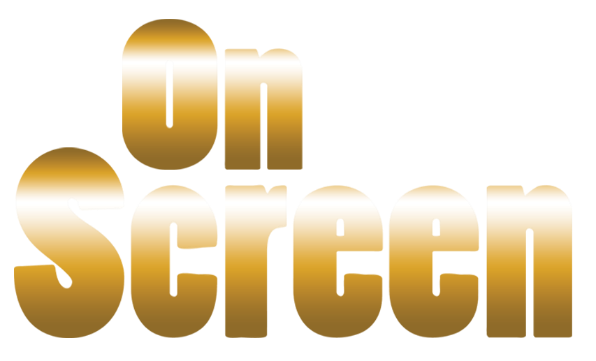 Intermediate  B1+/B2(opracowany zgodnie z podstawą programowąobowiązującą od 2019 r. – wariant III.1.R)PRZEZNACZONY NA 
ok. 120 GODZIN LEKCYJNYCHmarzec 2019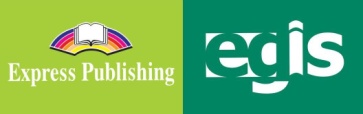 Wstęp On Screen to nowoczesny, sześcioczęściowy kurs języka angielskiego, który – dzięki zróżnicowanym komponentom – może być z powodzeniem wykorzystywany zarówno w szkołach ponadpodstawowych, jak i na kursach językowych i w uczelniach wyższych. Kurs jest opracowany w oparciu o zapisy zawarte w Europejskim Systemie Opisu Kształcenia Językowego (CEF), a jego trzecia część, On Screen Intermediate, odpowiada poziomowi B1+/B2 w skali przyjętej przez Radę Europy. Jest on dostosowany do wymogów nowej podstawy programowej, która powszechnie obowiązuje w szkołach ponadpodstawowych od roku szkolnego 2019/2020. Podręcznik jest przeznaczony do realizacji na III etapie edukacyjnym dla uczniów kontynuujących naukę języka angielskiego jako pierwszego języka obcego nowożytnego. Może być wykorzystywany w nauczaniu w zakresie rozszerzonym, czyli w wariancie III.1.R, jako podręcznik początkowy lub kontynuacyjny w szkole ponadpodstawowej w klasach z rozszerzonym programem nauczania języka angielskiego.Jak wspomniano wyżej, podręcznik posiada bardzo bogatą, nowoczesną obudowę, umożliwiającą uatrakcyjnienie zajęć, poszerzenie treści nauczania oraz zachęcenie i wdrożenie ucznia do samodzielnej pracy nad językiem. Do dodatkowych komponentów należą: nagrania na płytach CD (Student’s Audio CDs), zeszyt ćwiczeń (Workbook & Grammar Book), zeszyt z dodatkowymi materiałami do nauki tworzenia wypowiedzi pisemnych (Writing Book) oraz interaktywny eBook (i-eBook) zawierający – poza materiałem prezentowanym w książce – m.in. krótkie dokumentalne filmy wideo, interaktywne gry leksykalne, testy sprawdzające znajomość słownictwa i gramatyki. Dodatkową, cenną publikacją jest także Presentation Skills (Student’s Book + Teacher’s Book), która poprzez różne ćwiczenia rozwija umiejętność przygotowania profesjonalnej prezentacji w języku angielskim, niezbędnej w trakcie przyszłej kariery zawodowej ucznia. Nauczyciel w swojej pracy może również wykorzystać: książkę nauczyciela z dokładnymi scenariuszami zajęć (Teacher’s Book), testy i inne dodatkowe materiały (Teacher’s Resource Pack & Tests Multi-Rom), komplet nagrań na płytach CD (Class Audio CDs), wspomnianą Writing Book (oraz klucz odpowiedzi), a także – szczególnie polecane ze względu na wykorzystanie najnowocześniejszych technologii informacyjno-komunikacyjnych – oprogramowanie do tablic interaktywnych (Interactive Whiteboard Software). Materiał zawarty w podręczniku On Screen Intermediate (B1+/B2) może być zrealizowany w trakcie ok. 120 godzin lekcyjnych, czyli przy minimum 4 godzinach języka angielskiego tygodniowo (zgodnie z ramowym planem nauczania dla liceum ogólnokształcącego i technikum, w zakresie rozszerzonym). Rozkład materiału zawiera informacje na temat każdej z lekcji zawartych w podręczniku, w odniesieniu zarówno do materiału tematyczno-leksykalnego i zagadnień gramatycznych (znajomość środków językowych), jak i do ćwiczonych umiejętności językowych (rozumienie i przetwarzanie wypowiedzi oraz tworzenie wypowiedzi i reagowanie na nie). Orientacyjny czas realizacji materiału opiera się na założeniach, że każdy moduł podręcznika to 15 godzin dydaktycznych, w tym:Modular page + Reading (a) – 2 godziny dydaktyczne;Vocabulary (b) – 2 godziny dydaktyczne;Grammar in use (c) – 2 godziny dydaktyczne;Listening Skills (d) – 1 godzina dydaktyczna;Speaking Skills (e) – 1 godzina dydaktyczna;Writing – 1 godzina dydaktyczna;Language Knowledge + Language Focus – 2 godziny dydaktyczne; Progress Check – 1 godzina dydaktyczna;CLIL + Culture Spot – 1 godzina dydaktyczna;Test modułowy – 2 godziny dydaktyczne (przeprowadzenie i omówienie wyników).Dodatkowo proponujemy poświęcić po 1 godzinie dydaktycznej na lekcję organizacyjną (przeprowadzenie testu poziomującego – Placement Test) oraz na lekcję końcową (przeprowadzenie testu kumulatywnego – Exit Test).Przedstawiony poniżej szczegółowy rozkład materiału do podręcznika On Screen Intermediate jest propozycją i punktem wyjścia do konstruowania indywidualnych rozkładów materiału dostosowanych do konkretnych warunków i możliwości edukacyjnych uczniów oraz do tygodniowego wymiaru godzin, który może ulec zwiększeniu. Przy modyfikacji rozkładu materiału warto uwzględnić zajęcia dodatkowe, które nie są oparte na materiale podręcznikowym (np. z okazji świąt St. Valentine’s Day czy Christmas) lub poświęcić dodatkowe godziny dydaktyczne na trudniejsze zagadnienia gramatyczne. Można również potraktować niektóre proponowane lekcje lub zadania opcjonalnie, tzn. albo zrezygnować z ich przeprowadzenia, albo zrealizować je w formie obowiązkowej lub dodatkowej pracy domowej.W rozkładzie materiału został uwzględniony podział znajomości środków językowych na znajomość leksyki, tematyki i gramatyki oraz podział umiejętności językowych na umiejętności receptywne, czyli czytanie i słuchanie, oraz umiejętności produktywne, czyli mówienie i pisanie. Poza tym w rozkładzie pojawiają się ćwiczenia w wymowie pod hasłem: fonetyka. Dodatkowo umieszczenie w każdej kolumnie wymagań szczegółowych (np. I.13, III.5, VI.7, IX.1, X, XIV) zawartych w podstawie programowej (wariant III.1.R) powoduje, że proponowany rozkład materiału jest szczególnie pomocny dla nauczyciela w jego pracy dydaktycznej. Materiał ćwiczeniowy (wyszczególniony w ostatniej kolumnie tabeli wyróżnionej innym kolorem tła) znajduje się głównie w dodatkowych rozdziałach na końcu podręcznika (SB), w zeszycie ćwiczeń (WB) i interaktywnym eBooku (i-eBook). Może on być uzupełniany przez nauczyciela o jeszcze inne materiały, np. z dodatkowych komponentów, takich jak Writing Book czy Presentation Skills. Zadania te mogą stanowić doskonałą pomoc zarówno dla uczniów, którzy wolniej przyswajają materiał i wskazane jest wykonanie przez nich większej liczby ćwiczeń w celu utrwalenia wiadomości i umiejętności, jak i dla tych przygotowujących się do konkursów czy olimpiad językowych. W rozkładzie materiału zastosowano następujące nazwy, skróty i kolory czcionki:	np. I.13, IV.4 	– 	wymagania szczegółowe zawarte w podstawie programowej dla III etapu edukacyjnego, wariant III.1.P (różowy kolor czcionki);	SB 	– 	podręcznik ucznia (Student’s Book);	WB 	– 	zeszyt ćwiczeń (Workbook & Grammar Book);	i-eBook 	– 	interaktywny eBook; 	ICT 	– 	zadania z wykorzystaniem technologii informacyjno-komunikacyjnych;	WL 	– 	Word List (lista słów z wymową i wyjaśnieniami w języku angielskim – na końcu podręcznika);	GR 	– 	Grammar Reference (objaśnienia w języku angielskim i przykłady zagadnień gramatycznych – na końcu podręcznika);	WRB 	– 	Writing Bank (przykłady wypowiedzi pisemnych wraz z ćwiczeniami i wskazówkami – na końcu podręcznika);	App 	– 	Appendix (lista wyrażeń przyimkowych na końcu podręcznika);	VB 	– 	Vocabulary Bank (lista słów z polskimi tłumaczeniami oraz dodatkowe ćwiczenia leksykalne – na końcu zeszytu ćwiczeń);	GB 	– 	Grammar Bank (dodatkowe ćwiczenia gramatyczne – na końcu zeszytu ćwiczeń);	SW + LK 	– 	Skills Work + Language Knowledge (rozdziały w zeszycie ćwiczeń);	* …… 	– 	informacje (data zajęć) do uzupełnienia przez nauczyciela;	** 	– 	informacje dotyczące materiału ćwiczeniowego do modyfikacji i uzupełnienia przez nauczyciela. ROZKŁAD MATERIAŁU – ON SCREEN INTERMEDIATE B1+/B2WARIANT III.1.R (ZAKRES ROZSZERZONY – 122 godziny)ROZDZIAŁstronaZNAJOMOŚĆ ŚRODKÓW JĘZYKOWYCHROZUMIENIE WYPOWIEDZI& PRZETWARZANIE WYPOWIEDZITWORZENIE WYPOWIEDZI& REAGOWANIE NA WYPOWIEDZIMATERIAŁ ĆWICZENIO-WY**MATERIAŁ ĆWICZENIO-WY**DATA*ZNAJOMOŚĆ ŚRODKÓW JĘZYKOWYCHROZUMIENIE WYPOWIEDZI& PRZETWARZANIE WYPOWIEDZITWORZENIE WYPOWIEDZI& REAGOWANIE NA WYPOWIEDZIMATERIAŁ ĆWICZENIO-WY**MATERIAŁ ĆWICZENIO-WY**LEKCJA  1…………Temat lekcji: 1. Lekcja organizacyjna: Test poziomujący (Placement Test).Temat lekcji: 1. Lekcja organizacyjna: Test poziomujący (Placement Test).Temat lekcji: 1. Lekcja organizacyjna: Test poziomujący (Placement Test).Temat lekcji: 1. Lekcja organizacyjna: Test poziomujący (Placement Test).Temat lekcji: 1. Lekcja organizacyjna: Test poziomujący (Placement Test).MODULE 1 – PEOPLETEMATY: CZŁOWIEK, PRACA, ŻYCIE PRYWATNE, ELEMENTY WIEDZY O KRAJACH ANGLOJĘZYCZNYCH I O POLSCE I.1, I.4, I.5, IX.1, IX.2MODULE 1 – PEOPLETEMATY: CZŁOWIEK, PRACA, ŻYCIE PRYWATNE, ELEMENTY WIEDZY O KRAJACH ANGLOJĘZYCZNYCH I O POLSCE I.1, I.4, I.5, IX.1, IX.2MODULE 1 – PEOPLETEMATY: CZŁOWIEK, PRACA, ŻYCIE PRYWATNE, ELEMENTY WIEDZY O KRAJACH ANGLOJĘZYCZNYCH I O POLSCE I.1, I.4, I.5, IX.1, IX.2MODULE 1 – PEOPLETEMATY: CZŁOWIEK, PRACA, ŻYCIE PRYWATNE, ELEMENTY WIEDZY O KRAJACH ANGLOJĘZYCZNYCH I O POLSCE I.1, I.4, I.5, IX.1, IX.2MODULE 1 – PEOPLETEMATY: CZŁOWIEK, PRACA, ŻYCIE PRYWATNE, ELEMENTY WIEDZY O KRAJACH ANGLOJĘZYCZNYCH I O POLSCE I.1, I.4, I.5, IX.1, IX.2MODULE 1 – PEOPLETEMATY: CZŁOWIEK, PRACA, ŻYCIE PRYWATNE, ELEMENTY WIEDZY O KRAJACH ANGLOJĘZYCZNYCH I O POLSCE I.1, I.4, I.5, IX.1, IX.2LEKCJA  21Modular page+1aReadingstr. 5–7Leksyka i tematyka: opis wyglądu, charakteru i ubioru; opis rodziny opis stylu życia słowa i zwroty wyróżnione, np. dark in complexion, distinctive hats, spirited I.1, I.5, X, IX.1, XIVCzytanie: opisy osób na zdjęciach; uzupełnianie luk podanymi wyrazami (zintegrowane ze słuchaniem) The Akha Way; wybór wielokrotny II.1, II.2, III.1, III.4, III.7, XIIIMówienie: opis osób na zdjęciach z użyciem wskazanego słownictwaopis kolegi/koleżanki z klasy/grupy  (praca w parach)opis osób na ilustracji do tekstu i ich domniemanego stylu życiaIV.1, IV.3, VI.3, VI.4, VIII.1, XI, XIIISB: WL str.166WB: 1ai-eBook: SB: WL str.166WB: 1ai-eBook: LEKCJA  21Modular page+1aReadingstr. 5–7Leksyka i tematyka: opis wyglądu, charakteru i ubioru; opis rodziny opis stylu życia słowa i zwroty wyróżnione, np. dark in complexion, distinctive hats, spirited I.1, I.5, X, IX.1, XIVCzytanie: opisy osób na zdjęciach; uzupełnianie luk podanymi wyrazami (zintegrowane ze słuchaniem) The Akha Way; wybór wielokrotny II.1, II.2, III.1, III.4, III.7, XIIIMówienie: opis osób na zdjęciach z użyciem wskazanego słownictwaopis kolegi/koleżanki z klasy/grupy  (praca w parach)opis osób na ilustracji do tekstu i ich domniemanego stylu życiaIV.1, IV.3, VI.3, VI.4, VIII.1, XI, XIIILEKCJA  2…………Leksyka i tematyka: opis wyglądu, charakteru i ubioru; opis rodziny opis stylu życia słowa i zwroty wyróżnione, np. dark in complexion, distinctive hats, spirited I.1, I.5, X, IX.1, XIVCzytanie: opisy osób na zdjęciach; uzupełnianie luk podanymi wyrazami (zintegrowane ze słuchaniem) The Akha Way; wybór wielokrotny II.1, II.2, III.1, III.4, III.7, XIIIMówienie: opis osób na zdjęciach z użyciem wskazanego słownictwaopis kolegi/koleżanki z klasy/grupy  (praca w parach)opis osób na ilustracji do tekstu i ich domniemanego stylu życiaIV.1, IV.3, VI.3, VI.4, VIII.1, XI, XIIILEKCJA  2…………Temat lekcji: 1. Describing people – słownictwo, ćwiczenia w mówieniu. The Akha Way – praca z tekstem  (wybór wielokrotny).Temat lekcji: 1. Describing people – słownictwo, ćwiczenia w mówieniu. The Akha Way – praca z tekstem  (wybór wielokrotny).Temat lekcji: 1. Describing people – słownictwo, ćwiczenia w mówieniu. The Akha Way – praca z tekstem  (wybór wielokrotny).Temat lekcji: 1. Describing people – słownictwo, ćwiczenia w mówieniu. The Akha Way – praca z tekstem  (wybór wielokrotny).Temat lekcji: 1. Describing people – słownictwo, ćwiczenia w mówieniu. The Akha Way – praca z tekstem  (wybór wielokrotny).LEKCJA  31aReading+1b (ćw. 1–2)str. 7–8Leksyka i tematyka: opis i porównywanie stylu życiasłowa i zwroty wyróżnione, np. , memorise, significance, set of rules, learn by heart,  ancestors, descendantsI.1, I.5, IX.2, XIV Mówienie: The Akha Way; odpowiedzi na pytania do tekstu i ćwiczenia leksykalne  oraz krótkie streszczenie tekstu The Akha Way w języku polskim lub angielskim, z użyciem wskazanych zwrotów (praca w parach)III.1, III.4, IV.1, IV.3, VIII.2, VIII.5, XIPisanie:porównanie siebie do osoby z plemienia Akha (wygląd, ubiór, rodzina, styl życia)IV.1, V.1, V.2, V.3, V.12, V.13, VI.3, VII.3SB: WL, str.166–167WB: 1ai-eBook: SB: WL, str.166–167WB: 1ai-eBook: LEKCJA  31aReading+1b (ćw. 1–2)str. 7–8Leksyka i tematyka: opis i porównywanie stylu życiasłowa i zwroty wyróżnione, np. , memorise, significance, set of rules, learn by heart,  ancestors, descendantsI.1, I.5, IX.2, XIV Mówienie: The Akha Way; odpowiedzi na pytania do tekstu i ćwiczenia leksykalne  oraz krótkie streszczenie tekstu The Akha Way w języku polskim lub angielskim, z użyciem wskazanych zwrotów (praca w parach)III.1, III.4, IV.1, IV.3, VIII.2, VIII.5, XIPisanie:porównanie siebie do osoby z plemienia Akha (wygląd, ubiór, rodzina, styl życia)IV.1, V.1, V.2, V.3, V.12, V.13, VI.3, VII.3LEKCJA  3…………Leksyka i tematyka: opis i porównywanie stylu życiasłowa i zwroty wyróżnione, np. , memorise, significance, set of rules, learn by heart,  ancestors, descendantsI.1, I.5, IX.2, XIV Mówienie: The Akha Way; odpowiedzi na pytania do tekstu i ćwiczenia leksykalne  oraz krótkie streszczenie tekstu The Akha Way w języku polskim lub angielskim, z użyciem wskazanych zwrotów (praca w parach)III.1, III.4, IV.1, IV.3, VIII.2, VIII.5, XIPisanie:porównanie siebie do osoby z plemienia Akha (wygląd, ubiór, rodzina, styl życia)IV.1, V.1, V.2, V.3, V.12, V.13, VI.3, VII.3LEKCJA  3…………Temat lekcji: 1. Different lifestyles – słownictwo, ćwiczenia w mówieniu i pisaniu.Temat lekcji: 1. Different lifestyles – słownictwo, ćwiczenia w mówieniu i pisaniu.Temat lekcji: 1. Different lifestyles – słownictwo, ćwiczenia w mówieniu i pisaniu.Temat lekcji: 1. Different lifestyles – słownictwo, ćwiczenia w mówieniu i pisaniu.Temat lekcji: 1. Different lifestyles – słownictwo, ćwiczenia w mówieniu i pisaniu.LEKCJE  4–51bVocabularystr. 8–9Leksyka i tematyka: opisywanie ubioru i czasowniki związane z ubiorem, np. try on, fitczasowniki złożone z lookopisywanie osobowości, w tym przymiotniki o znaczeniu pozytywnym i negatywnym oraz przyimki użyte w kontekście, np. jealous about, rude toprzyrostki -ant, -ian, -er, -or i przykłady rzeczowników określających zawody tworzenie przymiotników od czasowników i rzeczowników poprzez dodanie przyrostków -ful, -ic, -ive, -ious, 
-less, -ish, -y, -ing oraz przykłady tego typu przymiotnikówI.1, I.4, XIV Czytanie: krótkie opisy ubioru dwóch osób na ilustracjach; wybór właściwych wyrazówIII.1, III.4Mówienie/pisanie: opisywanie ubioru osób na ilustracjachMówienie lub pisanie:krótki opis cech charakteru swoich i kolegówIV.1, V.1SB: WL, str.166–167SB: App, str. 182WB: 1bi-eBook: SB: WL, str.166–167SB: App, str. 182WB: 1bi-eBook: LEKCJE  4–51bVocabularystr. 8–9Leksyka i tematyka: opisywanie ubioru i czasowniki związane z ubiorem, np. try on, fitczasowniki złożone z lookopisywanie osobowości, w tym przymiotniki o znaczeniu pozytywnym i negatywnym oraz przyimki użyte w kontekście, np. jealous about, rude toprzyrostki -ant, -ian, -er, -or i przykłady rzeczowników określających zawody tworzenie przymiotników od czasowników i rzeczowników poprzez dodanie przyrostków -ful, -ic, -ive, -ious, 
-less, -ish, -y, -ing oraz przykłady tego typu przymiotnikówI.1, I.4, XIV Czytanie: krótkie opisy ubioru dwóch osób na ilustracjach; wybór właściwych wyrazówIII.1, III.4Mówienie/pisanie: opisywanie ubioru osób na ilustracjachMówienie lub pisanie:krótki opis cech charakteru swoich i kolegówIV.1, V.1LEKCJE  4–5…………Leksyka i tematyka: opisywanie ubioru i czasowniki związane z ubiorem, np. try on, fitczasowniki złożone z lookopisywanie osobowości, w tym przymiotniki o znaczeniu pozytywnym i negatywnym oraz przyimki użyte w kontekście, np. jealous about, rude toprzyrostki -ant, -ian, -er, -or i przykłady rzeczowników określających zawody tworzenie przymiotników od czasowników i rzeczowników poprzez dodanie przyrostków -ful, -ic, -ive, -ious, 
-less, -ish, -y, -ing oraz przykłady tego typu przymiotnikówI.1, I.4, XIV Czytanie: krótkie opisy ubioru dwóch osób na ilustracjach; wybór właściwych wyrazówIII.1, III.4Mówienie/pisanie: opisywanie ubioru osób na ilustracjachMówienie lub pisanie:krótki opis cech charakteru swoich i kolegówIV.1, V.1LEKCJE  4–5…………Tematy lekcji: 1. Clothes & personality – słownictwo, opis ubioru. Phrasal verbs with “look” & prepositions – ćwiczenia.                           2. Personality – słownictwo, opis osobowości. Jobs & adjectives – słowotwórstwo.Tematy lekcji: 1. Clothes & personality – słownictwo, opis ubioru. Phrasal verbs with “look” & prepositions – ćwiczenia.                           2. Personality – słownictwo, opis osobowości. Jobs & adjectives – słowotwórstwo.Tematy lekcji: 1. Clothes & personality – słownictwo, opis ubioru. Phrasal verbs with “look” & prepositions – ćwiczenia.                           2. Personality – słownictwo, opis osobowości. Jobs & adjectives – słowotwórstwo.Tematy lekcji: 1. Clothes & personality – słownictwo, opis ubioru. Phrasal verbs with “look” & prepositions – ćwiczenia.                           2. Personality – słownictwo, opis osobowości. Jobs & adjectives – słowotwórstwo.Tematy lekcji: 1. Clothes & personality – słownictwo, opis ubioru. Phrasal verbs with “look” & prepositions – ćwiczenia.                           2. Personality – słownictwo, opis osobowości. Jobs & adjectives – słowotwórstwo.LEKCJE  6–71cGrammar in Usestr. 10–11Gramatyka: użycie czasów Present Simple, Present Continuous oraz różnice między nimiczasowniki, które nie mają formy ciągłej (tzw. stative verbs) oraz różnice znaczeniowe w użyciu tych samych czasowników, np. look, have, think, w różnych formach użycie czasów Present Perfect, Present Perfect Continuous użycie określeń czasu: already, just, yet, ever, never, for, sinceporównywanie ww. struktur z podobnymi w języku polskim I.1, I.5, XIV Czytanie: dowcip komiksowy; dobór wyróżnionych form czasownikowych do ich znaczeniowego użyciae-mail nieformalny z opisem pobytu w Londynie; uzupełnianie luk poprawnymi formami czasowników podanych w nawiasachIII.1, III.4, III.10 Mówienie: dialogi dotyczące życia codziennego i spędzania czasu wolnego (praca w parach)krótkie dialogi sterowane związane z planowanymi czynnościami (praca w parach)krótka relacja z czynności wykonanych w dniu dzisiejszym Pisanie: tworzenie zdań o sobie i swojej rodzinie z użyciem since, for i wskazanych czasowników w czasie Present Perfect ContinuousIV.2, IV.4, V.2, V.3, VI.3, VIII.1, XI, XIVSB: GR, str.150–152 WB: 1c + GB 1i-eBook: SB: GR, str.150–152 WB: 1c + GB 1i-eBook: LEKCJE  6–71cGrammar in Usestr. 10–11Gramatyka: użycie czasów Present Simple, Present Continuous oraz różnice między nimiczasowniki, które nie mają formy ciągłej (tzw. stative verbs) oraz różnice znaczeniowe w użyciu tych samych czasowników, np. look, have, think, w różnych formach użycie czasów Present Perfect, Present Perfect Continuous użycie określeń czasu: already, just, yet, ever, never, for, sinceporównywanie ww. struktur z podobnymi w języku polskim I.1, I.5, XIV Czytanie: dowcip komiksowy; dobór wyróżnionych form czasownikowych do ich znaczeniowego użyciae-mail nieformalny z opisem pobytu w Londynie; uzupełnianie luk poprawnymi formami czasowników podanych w nawiasachIII.1, III.4, III.10 Mówienie: dialogi dotyczące życia codziennego i spędzania czasu wolnego (praca w parach)krótkie dialogi sterowane związane z planowanymi czynnościami (praca w parach)krótka relacja z czynności wykonanych w dniu dzisiejszym Pisanie: tworzenie zdań o sobie i swojej rodzinie z użyciem since, for i wskazanych czasowników w czasie Present Perfect ContinuousIV.2, IV.4, V.2, V.3, VI.3, VIII.1, XI, XIVLEKCJE  6–7…………Gramatyka: użycie czasów Present Simple, Present Continuous oraz różnice między nimiczasowniki, które nie mają formy ciągłej (tzw. stative verbs) oraz różnice znaczeniowe w użyciu tych samych czasowników, np. look, have, think, w różnych formach użycie czasów Present Perfect, Present Perfect Continuous użycie określeń czasu: already, just, yet, ever, never, for, sinceporównywanie ww. struktur z podobnymi w języku polskim I.1, I.5, XIV Czytanie: dowcip komiksowy; dobór wyróżnionych form czasownikowych do ich znaczeniowego użyciae-mail nieformalny z opisem pobytu w Londynie; uzupełnianie luk poprawnymi formami czasowników podanych w nawiasachIII.1, III.4, III.10 Mówienie: dialogi dotyczące życia codziennego i spędzania czasu wolnego (praca w parach)krótkie dialogi sterowane związane z planowanymi czynnościami (praca w parach)krótka relacja z czynności wykonanych w dniu dzisiejszym Pisanie: tworzenie zdań o sobie i swojej rodzinie z użyciem since, for i wskazanych czasowników w czasie Present Perfect ContinuousIV.2, IV.4, V.2, V.3, VI.3, VIII.1, XI, XIVLEKCJE  6–7…………Tematy lekcji: 1. Czasy Present Simple, Present Continuous, Present Perfect – porównanie, ćwiczenia gramatyczne.                          2. Czas Present Perfect Continuous; użycie already, just, yet, ever, never, for, since – ćwiczenia gramatyczne. Porównanie czasów teraźniejszych. Tematy lekcji: 1. Czasy Present Simple, Present Continuous, Present Perfect – porównanie, ćwiczenia gramatyczne.                          2. Czas Present Perfect Continuous; użycie already, just, yet, ever, never, for, since – ćwiczenia gramatyczne. Porównanie czasów teraźniejszych. Tematy lekcji: 1. Czasy Present Simple, Present Continuous, Present Perfect – porównanie, ćwiczenia gramatyczne.                          2. Czas Present Perfect Continuous; użycie already, just, yet, ever, never, for, since – ćwiczenia gramatyczne. Porównanie czasów teraźniejszych. Tematy lekcji: 1. Czasy Present Simple, Present Continuous, Present Perfect – porównanie, ćwiczenia gramatyczne.                          2. Czas Present Perfect Continuous; użycie already, just, yet, ever, never, for, since – ćwiczenia gramatyczne. Porównanie czasów teraźniejszych. Tematy lekcji: 1. Czasy Present Simple, Present Continuous, Present Perfect – porównanie, ćwiczenia gramatyczne.                          2. Czas Present Perfect Continuous; użycie already, just, yet, ever, never, for, since – ćwiczenia gramatyczne. Porównanie czasów teraźniejszych. LEKCJE  8–91dListening skills+1eSpeaking skillsstr. 12–13Tematyka i leksyka: członkowie rodziny oraz opisywanie rodziny i relacji rodzinnychsłowa wyróżnione, np. hometown, support, chat-show host, demandingnawiązywanie kontaktów towarzyskich: przedstawianie siebie i innych; uzyskiwanie i udzielanie informacji nt. danych osobowych oraz zainteresowań Fonetyka:rozróżnianie sylab akcentowanych w wyrazachI.1, I.5, II.1, X, XIV Słuchanie: wywiad radiowy z młodą tancerką; określanie relacji rodzinnych między tancerką a wskazanymi osobami + zadanie typu P/Ffragment programu TV; zadanie na wybór wielokrotnyCzytanie i słuchanie: rozmowa trzech osób dot. przedstawiania się, danych osobowych i zainteresowań; uzupełnianie luk wskazanymi wyrazami + odgrywanie dialoguII.1, II.2, II.5, II.7, II.10, III.1, III.4, III.10 Mówienie: opisywanie rodzinykrótkie dialogi sterowane dot. wskazanych członków rodziny (praca w parach)rozmowa sterowana trzech osób dot. przedstawiania się, danych osobowych i zainteresowań (praca w grupach)(zintegrowane ze słuchaniem) krótkie wymiany dialogowe zw. z użyciem form grzecznościowych; zadanie na dobieraniePisanie: zadanie na dobieranie (zintegrowane ze słuchaniem) uzupełnianie opisu ilustracjiII.1, II.5, IV.1, IV.3, V.1, V.2, VI.1, VI.2, VI.3, VI.5, VI.14, VI.15, XI, XIIISB: WL, str. 168WB: 1d + 1ei-eBook:SB: WL, str. 168WB: 1d + 1ei-eBook:LEKCJE  8–91dListening skills+1eSpeaking skillsstr. 12–13Tematyka i leksyka: członkowie rodziny oraz opisywanie rodziny i relacji rodzinnychsłowa wyróżnione, np. hometown, support, chat-show host, demandingnawiązywanie kontaktów towarzyskich: przedstawianie siebie i innych; uzyskiwanie i udzielanie informacji nt. danych osobowych oraz zainteresowań Fonetyka:rozróżnianie sylab akcentowanych w wyrazachI.1, I.5, II.1, X, XIV Słuchanie: wywiad radiowy z młodą tancerką; określanie relacji rodzinnych między tancerką a wskazanymi osobami + zadanie typu P/Ffragment programu TV; zadanie na wybór wielokrotnyCzytanie i słuchanie: rozmowa trzech osób dot. przedstawiania się, danych osobowych i zainteresowań; uzupełnianie luk wskazanymi wyrazami + odgrywanie dialoguII.1, II.2, II.5, II.7, II.10, III.1, III.4, III.10 Mówienie: opisywanie rodzinykrótkie dialogi sterowane dot. wskazanych członków rodziny (praca w parach)rozmowa sterowana trzech osób dot. przedstawiania się, danych osobowych i zainteresowań (praca w grupach)(zintegrowane ze słuchaniem) krótkie wymiany dialogowe zw. z użyciem form grzecznościowych; zadanie na dobieraniePisanie: zadanie na dobieranie (zintegrowane ze słuchaniem) uzupełnianie opisu ilustracjiII.1, II.5, IV.1, IV.3, V.1, V.2, VI.1, VI.2, VI.3, VI.5, VI.14, VI.15, XI, XIIILEKCJE  8–9…………Tematyka i leksyka: członkowie rodziny oraz opisywanie rodziny i relacji rodzinnychsłowa wyróżnione, np. hometown, support, chat-show host, demandingnawiązywanie kontaktów towarzyskich: przedstawianie siebie i innych; uzyskiwanie i udzielanie informacji nt. danych osobowych oraz zainteresowań Fonetyka:rozróżnianie sylab akcentowanych w wyrazachI.1, I.5, II.1, X, XIV Słuchanie: wywiad radiowy z młodą tancerką; określanie relacji rodzinnych między tancerką a wskazanymi osobami + zadanie typu P/Ffragment programu TV; zadanie na wybór wielokrotnyCzytanie i słuchanie: rozmowa trzech osób dot. przedstawiania się, danych osobowych i zainteresowań; uzupełnianie luk wskazanymi wyrazami + odgrywanie dialoguII.1, II.2, II.5, II.7, II.10, III.1, III.4, III.10 Mówienie: opisywanie rodzinykrótkie dialogi sterowane dot. wskazanych członków rodziny (praca w parach)rozmowa sterowana trzech osób dot. przedstawiania się, danych osobowych i zainteresowań (praca w grupach)(zintegrowane ze słuchaniem) krótkie wymiany dialogowe zw. z użyciem form grzecznościowych; zadanie na dobieraniePisanie: zadanie na dobieranie (zintegrowane ze słuchaniem) uzupełnianie opisu ilustracjiII.1, II.5, IV.1, IV.3, V.1, V.2, VI.1, VI.2, VI.3, VI.5, VI.14, VI.15, XI, XIIILEKCJE  8–9…………Tematy lekcji: 1. Family relations – ćwiczenia w słuchaniu i mówieniu. Stressed syllables – ćwiczenia w wymowie.                           2. Social meetings – dialogi, ćwiczenia w mówieniu i pisaniu.Tematy lekcji: 1. Family relations – ćwiczenia w słuchaniu i mówieniu. Stressed syllables – ćwiczenia w wymowie.                           2. Social meetings – dialogi, ćwiczenia w mówieniu i pisaniu.Tematy lekcji: 1. Family relations – ćwiczenia w słuchaniu i mówieniu. Stressed syllables – ćwiczenia w wymowie.                           2. Social meetings – dialogi, ćwiczenia w mówieniu i pisaniu.Tematy lekcji: 1. Family relations – ćwiczenia w słuchaniu i mówieniu. Stressed syllables – ćwiczenia w wymowie.                           2. Social meetings – dialogi, ćwiczenia w mówieniu i pisaniu.Tematy lekcji: 1. Family relations – ćwiczenia w słuchaniu i mówieniu. Stressed syllables – ćwiczenia w wymowie.                           2. Social meetings – dialogi, ćwiczenia w mówieniu i pisaniu.LEKCJA  101fWritingstr. 14–15Leksyka i gramatyka: opisywanie osób (wygląd, osobowość) użycie właściwego szyku wyrazów w zdaniachzastosowanie tzw. linking ideas, czyli spójników i zaimków, np. also, with, whostosowanie podstawowych zasad interpunkcyjnych: przecinka, kropki, znaku zapytania, wykrzyknika, apostrofu i wielkich literI.1, I.5, X, XIV Czytanie: analiza przykładowego e-maila pod kątem treści, stylu, formy i języka; znajdowanie przykładów użycia stylu nieformalnego, analiza zdań rozpoczynających i kończących prywatny e-mail III.1, III.2, III.3, III.10 Pisanie (ćwiczenia przygotowawcze):układanie wyrazów we właściwym szyku w zdaniachwstawianie w luki wskazanych spójników i zaimków (tzw. linking ideas)stosowanie znaków interpunkcyjnych i wielkich liter w podanych zdaniachPisanie: e-mail opisujący sąsiada (w oparciu o plan i przydatne zwroty) oraz korekta własnej wypowiedziIII.5, V.1, V.2, V.3, V.6, V.7, V.12, V.13, X, XIII, XIVSB: WL, str. 168SB: WRB 1, str. 142WB: 1fi-eBook:SB: WL, str. 168SB: WRB 1, str. 142WB: 1fi-eBook:LEKCJA  101fWritingstr. 14–15Leksyka i gramatyka: opisywanie osób (wygląd, osobowość) użycie właściwego szyku wyrazów w zdaniachzastosowanie tzw. linking ideas, czyli spójników i zaimków, np. also, with, whostosowanie podstawowych zasad interpunkcyjnych: przecinka, kropki, znaku zapytania, wykrzyknika, apostrofu i wielkich literI.1, I.5, X, XIV Czytanie: analiza przykładowego e-maila pod kątem treści, stylu, formy i języka; znajdowanie przykładów użycia stylu nieformalnego, analiza zdań rozpoczynających i kończących prywatny e-mail III.1, III.2, III.3, III.10 Pisanie (ćwiczenia przygotowawcze):układanie wyrazów we właściwym szyku w zdaniachwstawianie w luki wskazanych spójników i zaimków (tzw. linking ideas)stosowanie znaków interpunkcyjnych i wielkich liter w podanych zdaniachPisanie: e-mail opisujący sąsiada (w oparciu o plan i przydatne zwroty) oraz korekta własnej wypowiedziIII.5, V.1, V.2, V.3, V.6, V.7, V.12, V.13, X, XIII, XIVLEKCJA  10…………Leksyka i gramatyka: opisywanie osób (wygląd, osobowość) użycie właściwego szyku wyrazów w zdaniachzastosowanie tzw. linking ideas, czyli spójników i zaimków, np. also, with, whostosowanie podstawowych zasad interpunkcyjnych: przecinka, kropki, znaku zapytania, wykrzyknika, apostrofu i wielkich literI.1, I.5, X, XIV Czytanie: analiza przykładowego e-maila pod kątem treści, stylu, formy i języka; znajdowanie przykładów użycia stylu nieformalnego, analiza zdań rozpoczynających i kończących prywatny e-mail III.1, III.2, III.3, III.10 Pisanie (ćwiczenia przygotowawcze):układanie wyrazów we właściwym szyku w zdaniachwstawianie w luki wskazanych spójników i zaimków (tzw. linking ideas)stosowanie znaków interpunkcyjnych i wielkich liter w podanych zdaniachPisanie: e-mail opisujący sąsiada (w oparciu o plan i przydatne zwroty) oraz korekta własnej wypowiedziIII.5, V.1, V.2, V.3, V.6, V.7, V.12, V.13, X, XIII, XIVLEKCJA  10…………Temat lekcji: 1. An email describing a person – analiza przykładu, ćwiczenia przygotowawcze, wypowiedź pisemna.Temat lekcji: 1. An email describing a person – analiza przykładu, ćwiczenia przygotowawcze, wypowiedź pisemna.Temat lekcji: 1. An email describing a person – analiza przykładu, ćwiczenia przygotowawcze, wypowiedź pisemna.Temat lekcji: 1. An email describing a person – analiza przykładu, ćwiczenia przygotowawcze, wypowiedź pisemna.Temat lekcji: 1. An email describing a person – analiza przykładu, ćwiczenia przygotowawcze, wypowiedź pisemna.LEKCJE  11–121Language Knowledge+Language Focusstr. 16–18Tematyka, leksyka i gramatyka:opisywanie różnych osób (c.d.): nauczyciela i jego roli, Australijczyków i aktora transformacje zdaniowe ze słowem kluczem, zadania słowotwórcze, zdania z lukami sterowanymi (wybór form gramatycznych i leksykalnych) powtórzenie słownictwa i gramatyki z Modułu 1 w formie ćwiczeń: kolokacje z czasownikami have, go, do; wybór właściwych słów i przyimków w kontekście; uzupełnianie opisu ilustracji brakującymi wyrazami; znajdowanie słów niepasujących do resztyćwiczenie Grammar in Focus: tekst z lukami (wstawianie poprawnych form czasowników + uzupełnienie luk otwartych)I.1, I.4, I.5, IX.1, X, XIV Czytanie: The Role of the Teacher; uzupełnianie luk sterowanychopis ilustracji; uzupełnianie luk otwartychkrótki opis Australijczyków; uzupełnianie luk – zadanie słowotwórcze Grammar in Focus: tekst o R. Crowe; uzupełnianie luk poprawnymi formami czasowników + luki otwarteIII.1, III.4, III.5, III.10, XIV –SB: WL, str.168WB: SW 1 + LK 1i-eBook:SB: WL, str.168WB: SW 1 + LK 1i-eBook:LEKCJE  11–121Language Knowledge+Language Focusstr. 16–18Tematyka, leksyka i gramatyka:opisywanie różnych osób (c.d.): nauczyciela i jego roli, Australijczyków i aktora transformacje zdaniowe ze słowem kluczem, zadania słowotwórcze, zdania z lukami sterowanymi (wybór form gramatycznych i leksykalnych) powtórzenie słownictwa i gramatyki z Modułu 1 w formie ćwiczeń: kolokacje z czasownikami have, go, do; wybór właściwych słów i przyimków w kontekście; uzupełnianie opisu ilustracji brakującymi wyrazami; znajdowanie słów niepasujących do resztyćwiczenie Grammar in Focus: tekst z lukami (wstawianie poprawnych form czasowników + uzupełnienie luk otwartych)I.1, I.4, I.5, IX.1, X, XIV Czytanie: The Role of the Teacher; uzupełnianie luk sterowanychopis ilustracji; uzupełnianie luk otwartychkrótki opis Australijczyków; uzupełnianie luk – zadanie słowotwórcze Grammar in Focus: tekst o R. Crowe; uzupełnianie luk poprawnymi formami czasowników + luki otwarteIII.1, III.4, III.5, III.10, XIV –LEKCJE  11–12…………Tematyka, leksyka i gramatyka:opisywanie różnych osób (c.d.): nauczyciela i jego roli, Australijczyków i aktora transformacje zdaniowe ze słowem kluczem, zadania słowotwórcze, zdania z lukami sterowanymi (wybór form gramatycznych i leksykalnych) powtórzenie słownictwa i gramatyki z Modułu 1 w formie ćwiczeń: kolokacje z czasownikami have, go, do; wybór właściwych słów i przyimków w kontekście; uzupełnianie opisu ilustracji brakującymi wyrazami; znajdowanie słów niepasujących do resztyćwiczenie Grammar in Focus: tekst z lukami (wstawianie poprawnych form czasowników + uzupełnienie luk otwartych)I.1, I.4, I.5, IX.1, X, XIV Czytanie: The Role of the Teacher; uzupełnianie luk sterowanychopis ilustracji; uzupełnianie luk otwartychkrótki opis Australijczyków; uzupełnianie luk – zadanie słowotwórcze Grammar in Focus: tekst o R. Crowe; uzupełnianie luk poprawnymi formami czasowników + luki otwarteIII.1, III.4, III.5, III.10, XIV –LEKCJE  11–12…………Tematy lekcji: 1. Language Knowledge 1 – test luk sterowanych, transformacje, słowotwórstwo, ćwiczenia leksykalne i gramatyczne.                          2. Language Focus 1 – wyrazy o podobnym znaczeniu, słowotwórstwo, ćwiczenia leksykalne i gramatyczne.Tematy lekcji: 1. Language Knowledge 1 – test luk sterowanych, transformacje, słowotwórstwo, ćwiczenia leksykalne i gramatyczne.                          2. Language Focus 1 – wyrazy o podobnym znaczeniu, słowotwórstwo, ćwiczenia leksykalne i gramatyczne.Tematy lekcji: 1. Language Knowledge 1 – test luk sterowanych, transformacje, słowotwórstwo, ćwiczenia leksykalne i gramatyczne.                          2. Language Focus 1 – wyrazy o podobnym znaczeniu, słowotwórstwo, ćwiczenia leksykalne i gramatyczne.Tematy lekcji: 1. Language Knowledge 1 – test luk sterowanych, transformacje, słowotwórstwo, ćwiczenia leksykalne i gramatyczne.                          2. Language Focus 1 – wyrazy o podobnym znaczeniu, słowotwórstwo, ćwiczenia leksykalne i gramatyczne.Tematy lekcji: 1. Language Knowledge 1 – test luk sterowanych, transformacje, słowotwórstwo, ćwiczenia leksykalne i gramatyczne.                          2. Language Focus 1 – wyrazy o podobnym znaczeniu, słowotwórstwo, ćwiczenia leksykalne i gramatyczne.LEKCJA  131 Progress Checkstr. 19–20Tematyka, leksyka i gramatyka:opisywanie różnych osób (c.d.): sportowca, nauczyciela; opis przyjaźni powtórzenie słownictwa i gramatyki z Modułu 1 w formie ćwiczeń: wybór właściwych słów, form czasownikowych, określeń i przyimków w kontekście; uzupełnianie luk poprawnymi formami czasowników I.1, I.4, I.5, IX.1, X, XIV Czytanie i mówienie: Sports Superstar!; zadanie typu P/F + odpowiedzi na pytania do tekstuSłuchanie: wykład o przyjaźni; zadanie typu P/FII.1, II.4, II.5, II.7, III.4, III.7 Mówienie: wybór właściwej reakcji językowej w krótkich dialogachPisanie: e-mail prywatny opisujący nowego nauczyciela na kursie języka angielskiegoV.1, V.2, V.3, V.6, V.7, V.12, V.13, VI.1, VI.2, VI.3, VII.3, XIII, XIVSB: GR, str. 150–152; WRB 1, str. 142WB: GB 1, VB 1i-eBook:SB: GR, str. 150–152; WRB 1, str. 142WB: GB 1, VB 1i-eBook:LEKCJA  131 Progress Checkstr. 19–20Tematyka, leksyka i gramatyka:opisywanie różnych osób (c.d.): sportowca, nauczyciela; opis przyjaźni powtórzenie słownictwa i gramatyki z Modułu 1 w formie ćwiczeń: wybór właściwych słów, form czasownikowych, określeń i przyimków w kontekście; uzupełnianie luk poprawnymi formami czasowników I.1, I.4, I.5, IX.1, X, XIV Czytanie i mówienie: Sports Superstar!; zadanie typu P/F + odpowiedzi na pytania do tekstuSłuchanie: wykład o przyjaźni; zadanie typu P/FII.1, II.4, II.5, II.7, III.4, III.7 Mówienie: wybór właściwej reakcji językowej w krótkich dialogachPisanie: e-mail prywatny opisujący nowego nauczyciela na kursie języka angielskiegoV.1, V.2, V.3, V.6, V.7, V.12, V.13, VI.1, VI.2, VI.3, VII.3, XIII, XIVLEKCJA  13…………Tematyka, leksyka i gramatyka:opisywanie różnych osób (c.d.): sportowca, nauczyciela; opis przyjaźni powtórzenie słownictwa i gramatyki z Modułu 1 w formie ćwiczeń: wybór właściwych słów, form czasownikowych, określeń i przyimków w kontekście; uzupełnianie luk poprawnymi formami czasowników I.1, I.4, I.5, IX.1, X, XIV Czytanie i mówienie: Sports Superstar!; zadanie typu P/F + odpowiedzi na pytania do tekstuSłuchanie: wykład o przyjaźni; zadanie typu P/FII.1, II.4, II.5, II.7, III.4, III.7 Mówienie: wybór właściwej reakcji językowej w krótkich dialogachPisanie: e-mail prywatny opisujący nowego nauczyciela na kursie języka angielskiegoV.1, V.2, V.3, V.6, V.7, V.12, V.13, VI.1, VI.2, VI.3, VII.3, XIII, XIVLEKCJA  13…………Temat lekcji: 1. Progress Check 1 – rozumienie tekstu pisanego i słuchanego, reakcje językowe, ćwiczenia leksykalne i gramatyczne, e-mail o nowym nauczycielu. Temat lekcji: 1. Progress Check 1 – rozumienie tekstu pisanego i słuchanego, reakcje językowe, ćwiczenia leksykalne i gramatyczne, e-mail o nowym nauczycielu. Temat lekcji: 1. Progress Check 1 – rozumienie tekstu pisanego i słuchanego, reakcje językowe, ćwiczenia leksykalne i gramatyczne, e-mail o nowym nauczycielu. Temat lekcji: 1. Progress Check 1 – rozumienie tekstu pisanego i słuchanego, reakcje językowe, ćwiczenia leksykalne i gramatyczne, e-mail o nowym nauczycielu. Temat lekcji: 1. Progress Check 1 – rozumienie tekstu pisanego i słuchanego, reakcje językowe, ćwiczenia leksykalne i gramatyczne, e-mail o nowym nauczycielu. LEKCJA  141CLIL: Biology+Culture Spotstr. 133Tematyka i leksyka:opis cech charakterystycznych dla danej osoby, łącznie z cechami dziedziczonymi, w tym wyróżnione słowa i zwroty, np. inherited, factor, native language opis ubioru specjalnych jednostek żołnierzy na przykładzie The Queen’s GuardI.1, IX.1, IX.2, X, XIV Czytanie: Where did you get that from?; odpowiedzi na pytania oraz przekazywanie wybranych informacji z tekstutekst o Foot Guards; wyszukiwanie podstawowych informacji w tekście i przekazywanie ich w formie ustnejIII.1, III.4, III.7, VIII.2 Mówienie: krótki opis cech, które chcielibyśmy zmienić w swoim wyglądzieporównanie Foot Guards do innej, podobnej jednostki wojskowej (praca w grupach)IV.1, IV.2, IV.3, IV.6, IV.12, VIII.2, VIII.3, IX.1, IX.2, XI, XIII, XIVSB: WL, str.180i-eBook:SB: WL, str.180i-eBook:LEKCJA  141CLIL: Biology+Culture Spotstr. 133Tematyka i leksyka:opis cech charakterystycznych dla danej osoby, łącznie z cechami dziedziczonymi, w tym wyróżnione słowa i zwroty, np. inherited, factor, native language opis ubioru specjalnych jednostek żołnierzy na przykładzie The Queen’s GuardI.1, IX.1, IX.2, X, XIV Czytanie: Where did you get that from?; odpowiedzi na pytania oraz przekazywanie wybranych informacji z tekstutekst o Foot Guards; wyszukiwanie podstawowych informacji w tekście i przekazywanie ich w formie ustnejIII.1, III.4, III.7, VIII.2 Mówienie: krótki opis cech, które chcielibyśmy zmienić w swoim wyglądzieporównanie Foot Guards do innej, podobnej jednostki wojskowej (praca w grupach)IV.1, IV.2, IV.3, IV.6, IV.12, VIII.2, VIII.3, IX.1, IX.2, XI, XIII, XIVLEKCJA  14…………Tematyka i leksyka:opis cech charakterystycznych dla danej osoby, łącznie z cechami dziedziczonymi, w tym wyróżnione słowa i zwroty, np. inherited, factor, native language opis ubioru specjalnych jednostek żołnierzy na przykładzie The Queen’s GuardI.1, IX.1, IX.2, X, XIV Czytanie: Where did you get that from?; odpowiedzi na pytania oraz przekazywanie wybranych informacji z tekstutekst o Foot Guards; wyszukiwanie podstawowych informacji w tekście i przekazywanie ich w formie ustnejIII.1, III.4, III.7, VIII.2 Mówienie: krótki opis cech, które chcielibyśmy zmienić w swoim wyglądzieporównanie Foot Guards do innej, podobnej jednostki wojskowej (praca w grupach)IV.1, IV.2, IV.3, IV.6, IV.12, VIII.2, VIII.3, IX.1, IX.2, XI, XIII, XIVLEKCJA  14…………Temat lekcji: 1. Where did you get that from? – praca z tekstem, słownictwo. The Foot Guards – ćwiczenia w czytaniu i mówieniu.Temat lekcji: 1. Where did you get that from? – praca z tekstem, słownictwo. The Foot Guards – ćwiczenia w czytaniu i mówieniu.Temat lekcji: 1. Where did you get that from? – praca z tekstem, słownictwo. The Foot Guards – ćwiczenia w czytaniu i mówieniu.Temat lekcji: 1. Where did you get that from? – praca z tekstem, słownictwo. The Foot Guards – ćwiczenia w czytaniu i mówieniu.Temat lekcji: 1. Where did you get that from? – praca z tekstem, słownictwo. The Foot Guards – ćwiczenia w czytaniu i mówieniu.LEKCJE  15–16…………Tematy lekcji: 1. Test – sprawdzenie wiadomości i umiejętności z modułu 1.                          2. Omówienie testu z modułu 1.Tematy lekcji: 1. Test – sprawdzenie wiadomości i umiejętności z modułu 1.                          2. Omówienie testu z modułu 1.Tematy lekcji: 1. Test – sprawdzenie wiadomości i umiejętności z modułu 1.                          2. Omówienie testu z modułu 1.Tematy lekcji: 1. Test – sprawdzenie wiadomości i umiejętności z modułu 1.                          2. Omówienie testu z modułu 1.Tematy lekcji: 1. Test – sprawdzenie wiadomości i umiejętności z modułu 1.                          2. Omówienie testu z modułu 1.MODULE 2 – THE ENVIRONMENTTEMATY: ŻYCIE PRYWATNE, ŚWIAT PRZYRODY, ELEMENTY WIEDZY O KRAJACH ANGLOJĘZYCZNYCH I O POLSCE I.5, I.13, IX.1, IX.2MODULE 2 – THE ENVIRONMENTTEMATY: ŻYCIE PRYWATNE, ŚWIAT PRZYRODY, ELEMENTY WIEDZY O KRAJACH ANGLOJĘZYCZNYCH I O POLSCE I.5, I.13, IX.1, IX.2MODULE 2 – THE ENVIRONMENTTEMATY: ŻYCIE PRYWATNE, ŚWIAT PRZYRODY, ELEMENTY WIEDZY O KRAJACH ANGLOJĘZYCZNYCH I O POLSCE I.5, I.13, IX.1, IX.2MODULE 2 – THE ENVIRONMENTTEMATY: ŻYCIE PRYWATNE, ŚWIAT PRZYRODY, ELEMENTY WIEDZY O KRAJACH ANGLOJĘZYCZNYCH I O POLSCE I.5, I.13, IX.1, IX.2MODULE 2 – THE ENVIRONMENTTEMATY: ŻYCIE PRYWATNE, ŚWIAT PRZYRODY, ELEMENTY WIEDZY O KRAJACH ANGLOJĘZYCZNYCH I O POLSCE I.5, I.13, IX.1, IX.2MODULE 2 – THE ENVIRONMENTTEMATY: ŻYCIE PRYWATNE, ŚWIAT PRZYRODY, ELEMENTY WIEDZY O KRAJACH ANGLOJĘZYCZNYCH I O POLSCE I.5, I.13, IX.1, IX.2LEKCJA  172Modular page+2aReadingstr. 21–23Leksyka i tematyka: opis cech krajobrazu oraz świata roślin i zwierzątsłowa i zwroty wyróżnione, np. horse-like head, fins, long curved tailI.13, X, XIVCzytanie: krótkie teksty opisujące krajobraz i świat przyrody; uzupełnianie luk podanymi wyrazami i tłumaczenie tekstów na język polski (zintegrowane ze słuchaniem) Unique Underwater Creatures; zadanie na wybór wielokrotny II.1, III.1, III.4, III.10, VIII.2, XIIIMówienie: opis wyglądu konika morskiego z użyciem podanego słownictwaPisanie i mówienie:krótki opis cech polskiego krajobrazu i przyrodykrótka opinia nt. konieczności ochrony środowiskaIV.1, IV.3, IV.6, V.1, V.3, V.6, VI.3, VI.4, VII.3, VII,4, VIII.1, XIIISB: WL str.168WB: 2ai-eBook: SB: WL str.168WB: 2ai-eBook: LEKCJA  172Modular page+2aReadingstr. 21–23Leksyka i tematyka: opis cech krajobrazu oraz świata roślin i zwierzątsłowa i zwroty wyróżnione, np. horse-like head, fins, long curved tailI.13, X, XIVCzytanie: krótkie teksty opisujące krajobraz i świat przyrody; uzupełnianie luk podanymi wyrazami i tłumaczenie tekstów na język polski (zintegrowane ze słuchaniem) Unique Underwater Creatures; zadanie na wybór wielokrotny II.1, III.1, III.4, III.10, VIII.2, XIIIMówienie: opis wyglądu konika morskiego z użyciem podanego słownictwaPisanie i mówienie:krótki opis cech polskiego krajobrazu i przyrodykrótka opinia nt. konieczności ochrony środowiskaIV.1, IV.3, IV.6, V.1, V.3, V.6, VI.3, VI.4, VII.3, VII,4, VIII.1, XIIILEKCJA  17…………Leksyka i tematyka: opis cech krajobrazu oraz świata roślin i zwierzątsłowa i zwroty wyróżnione, np. horse-like head, fins, long curved tailI.13, X, XIVCzytanie: krótkie teksty opisujące krajobraz i świat przyrody; uzupełnianie luk podanymi wyrazami i tłumaczenie tekstów na język polski (zintegrowane ze słuchaniem) Unique Underwater Creatures; zadanie na wybór wielokrotny II.1, III.1, III.4, III.10, VIII.2, XIIIMówienie: opis wyglądu konika morskiego z użyciem podanego słownictwaPisanie i mówienie:krótki opis cech polskiego krajobrazu i przyrodykrótka opinia nt. konieczności ochrony środowiskaIV.1, IV.3, IV.6, V.1, V.3, V.6, VI.3, VI.4, VII.3, VII,4, VIII.1, XIIILEKCJA  17…………Temat lekcji: 1. Our natural world – słownictwo, ćwiczenia w pisaniu i mówieniu. Unique Underwater Creatures – praca z tekstem.Temat lekcji: 1. Our natural world – słownictwo, ćwiczenia w pisaniu i mówieniu. Unique Underwater Creatures – praca z tekstem.Temat lekcji: 1. Our natural world – słownictwo, ćwiczenia w pisaniu i mówieniu. Unique Underwater Creatures – praca z tekstem.Temat lekcji: 1. Our natural world – słownictwo, ćwiczenia w pisaniu i mówieniu. Unique Underwater Creatures – praca z tekstem.Temat lekcji: 1. Our natural world – słownictwo, ćwiczenia w pisaniu i mówieniu. Unique Underwater Creatures – praca z tekstem.LEKCJA  182aReading+2b (ćw. 1–3)str. 23–24Leksyka: opisywanie wybranych zagrożonych gatunków zwierzątsłowa i zwroty wyróżnione, np. prevent, at least, give birth to, oraz znajdowanie ich synonimów, np. strange – peculiar, i antonimów, np. common – uniqueI.13, XIV Mówienie i pisanie: Unique Underwater Creatures; odpowiedzi na pytania do tekstu i ćwiczenia leksykalne oraz przekazywanie wybranych informacji z tekstu w języku angielskim lub polskim (praca w parach); uzupełnianie streszczenia tego tekstu podanymi wyrazamiIII.1, III.4, IV.1, IV.3, VIII.2, XIPisanie i mówienie: opis wybranego zagrożonego gatunku zwierząt wraz z przyczynami i konsekwencjami zaistniałej sytuacji (projekt ICT)IV.1, IV.3, IV.12, V.1, V.3, V.13, VIII.2, VIII.3, VIII.4, XIISB: WL, str.168–169WB: 2ai-eBook: SB: WL, str.168–169WB: 2ai-eBook: LEKCJA  182aReading+2b (ćw. 1–3)str. 23–24Leksyka: opisywanie wybranych zagrożonych gatunków zwierzątsłowa i zwroty wyróżnione, np. prevent, at least, give birth to, oraz znajdowanie ich synonimów, np. strange – peculiar, i antonimów, np. common – uniqueI.13, XIV Mówienie i pisanie: Unique Underwater Creatures; odpowiedzi na pytania do tekstu i ćwiczenia leksykalne oraz przekazywanie wybranych informacji z tekstu w języku angielskim lub polskim (praca w parach); uzupełnianie streszczenia tego tekstu podanymi wyrazamiIII.1, III.4, IV.1, IV.3, VIII.2, XIPisanie i mówienie: opis wybranego zagrożonego gatunku zwierząt wraz z przyczynami i konsekwencjami zaistniałej sytuacji (projekt ICT)IV.1, IV.3, IV.12, V.1, V.3, V.13, VIII.2, VIII.3, VIII.4, XIILEKCJA  18…………Leksyka: opisywanie wybranych zagrożonych gatunków zwierzątsłowa i zwroty wyróżnione, np. prevent, at least, give birth to, oraz znajdowanie ich synonimów, np. strange – peculiar, i antonimów, np. common – uniqueI.13, XIV Mówienie i pisanie: Unique Underwater Creatures; odpowiedzi na pytania do tekstu i ćwiczenia leksykalne oraz przekazywanie wybranych informacji z tekstu w języku angielskim lub polskim (praca w parach); uzupełnianie streszczenia tego tekstu podanymi wyrazamiIII.1, III.4, IV.1, IV.3, VIII.2, XIPisanie i mówienie: opis wybranego zagrożonego gatunku zwierząt wraz z przyczynami i konsekwencjami zaistniałej sytuacji (projekt ICT)IV.1, IV.3, IV.12, V.1, V.3, V.13, VIII.2, VIII.3, VIII.4, XIILEKCJA  18…………Temat lekcji: 1. Seahorses & other endangered animals – słownictwo, ćwiczenia w mówieniu i pisaniu. Temat lekcji: 1. Seahorses & other endangered animals – słownictwo, ćwiczenia w mówieniu i pisaniu. Temat lekcji: 1. Seahorses & other endangered animals – słownictwo, ćwiczenia w mówieniu i pisaniu. Temat lekcji: 1. Seahorses & other endangered animals – słownictwo, ćwiczenia w mówieniu i pisaniu. Temat lekcji: 1. Seahorses & other endangered animals – słownictwo, ćwiczenia w mówieniu i pisaniu. LEKCJE  19–202bVocabularystr. 24–25Leksyka i tematyka: krótki opis różnych gatunków zwierzątopis problemów zw. z ochroną środowiska i sposobów ich rozwiązaniatworzenie rzeczowników od czasowników poprzez dodanie przyrostków -ion, -ation, 
-sion, -tion oraz przykłady tego typu rzeczownikówużycie wskazanych przyimków w kontekście, np. protect from, rely on czasowniki złożone z bringI.13, X, XIV Czytanie i mówienie: krótkie opisy zwierząt; wybór właściwych wyrazów w kontekście(zintegrowane ze słuchaniem) określanie przynależności wskazanych gatunków do grup zwierząt na podstawie ich definicjidobieranie problemu zw. z ochroną środowiska do sposobu jego rozwiązania i krótkie rozmowy sterowane na ten temat (praca w parach)II.1, III.1, III.4, IV.1, IV.3, VI.3, VIII.1, XIPisanie: tworzenie zdań ze wskazanymi zwrotami przyimkowymi, np. to be at risk of, rely onV.1, V.3SB: WL, str.169SB: App, str. 182WB: 2bi-eBook: SB: WL, str.169SB: App, str. 182WB: 2bi-eBook: LEKCJE  19–202bVocabularystr. 24–25Leksyka i tematyka: krótki opis różnych gatunków zwierzątopis problemów zw. z ochroną środowiska i sposobów ich rozwiązaniatworzenie rzeczowników od czasowników poprzez dodanie przyrostków -ion, -ation, 
-sion, -tion oraz przykłady tego typu rzeczownikówużycie wskazanych przyimków w kontekście, np. protect from, rely on czasowniki złożone z bringI.13, X, XIV Czytanie i mówienie: krótkie opisy zwierząt; wybór właściwych wyrazów w kontekście(zintegrowane ze słuchaniem) określanie przynależności wskazanych gatunków do grup zwierząt na podstawie ich definicjidobieranie problemu zw. z ochroną środowiska do sposobu jego rozwiązania i krótkie rozmowy sterowane na ten temat (praca w parach)II.1, III.1, III.4, IV.1, IV.3, VI.3, VIII.1, XIPisanie: tworzenie zdań ze wskazanymi zwrotami przyimkowymi, np. to be at risk of, rely onV.1, V.3LEKCJE  19–20…………Leksyka i tematyka: krótki opis różnych gatunków zwierzątopis problemów zw. z ochroną środowiska i sposobów ich rozwiązaniatworzenie rzeczowników od czasowników poprzez dodanie przyrostków -ion, -ation, 
-sion, -tion oraz przykłady tego typu rzeczownikówużycie wskazanych przyimków w kontekście, np. protect from, rely on czasowniki złożone z bringI.13, X, XIV Czytanie i mówienie: krótkie opisy zwierząt; wybór właściwych wyrazów w kontekście(zintegrowane ze słuchaniem) określanie przynależności wskazanych gatunków do grup zwierząt na podstawie ich definicjidobieranie problemu zw. z ochroną środowiska do sposobu jego rozwiązania i krótkie rozmowy sterowane na ten temat (praca w parach)II.1, III.1, III.4, IV.1, IV.3, VI.3, VIII.1, XIPisanie: tworzenie zdań ze wskazanymi zwrotami przyimkowymi, np. to be at risk of, rely onV.1, V.3LEKCJE  19–20…………Tematy lekcji: 1. Types of animals – słownictwo. Phrasal verbs with “bring” & prepositions – ćwiczenia.                          2. Environmental problems – słownictwo. Forming nouns from verbs – ćwiczenia.Tematy lekcji: 1. Types of animals – słownictwo. Phrasal verbs with “bring” & prepositions – ćwiczenia.                          2. Environmental problems – słownictwo. Forming nouns from verbs – ćwiczenia.Tematy lekcji: 1. Types of animals – słownictwo. Phrasal verbs with “bring” & prepositions – ćwiczenia.                          2. Environmental problems – słownictwo. Forming nouns from verbs – ćwiczenia.Tematy lekcji: 1. Types of animals – słownictwo. Phrasal verbs with “bring” & prepositions – ćwiczenia.                          2. Environmental problems – słownictwo. Forming nouns from verbs – ćwiczenia.Tematy lekcji: 1. Types of animals – słownictwo. Phrasal verbs with “bring” & prepositions – ćwiczenia.                          2. Environmental problems – słownictwo. Forming nouns from verbs – ćwiczenia.LEKCJE  21–222cGrammar in Usestr. 26–27Gramatyka: znaczenie i użycie czasowników modalnychwyrażanie przyszłości: użycie will, going to, czasów Future Continuous, Future Perfect struktura i użycie zdań czasowych Time Clauses dotyczących przyszłości użycie czasowników modalnych do wyrażania dedukcji i przypuszczeńporównywanie ww. struktur z podobnymi w języku polskim transformacje zdaniowe z użyciem czasowników modalnychI.5, I.13, X, XIV Czytanie: dobór zdań z czasownikami modalnymi do ich znaczeniowego użyciakrótki tekst dot. ochrony środowiska; wybór właściwego czasownika i formy czasownikowejIII.1, III.4, III.7 Mówienie lub pisanie: krótki opis sterowany dot. przyszłych zdarzeń i czynności wyrażanie dedukcji i przypuszczeń nt. zdarzeń prezentowanych na ilustracji (użycie czasowników modalnych i wskazanego słownictwa)IV.1, IV.2, IV.4, IV.9, V.1, V.2, V.4, V.9, VIII.1SB: GR, str.152–154 WB: 2c + GB 2i-eBook: SB: GR, str.152–154 WB: 2c + GB 2i-eBook: LEKCJE  21–222cGrammar in Usestr. 26–27Gramatyka: znaczenie i użycie czasowników modalnychwyrażanie przyszłości: użycie will, going to, czasów Future Continuous, Future Perfect struktura i użycie zdań czasowych Time Clauses dotyczących przyszłości użycie czasowników modalnych do wyrażania dedukcji i przypuszczeńporównywanie ww. struktur z podobnymi w języku polskim transformacje zdaniowe z użyciem czasowników modalnychI.5, I.13, X, XIV Czytanie: dobór zdań z czasownikami modalnymi do ich znaczeniowego użyciakrótki tekst dot. ochrony środowiska; wybór właściwego czasownika i formy czasownikowejIII.1, III.4, III.7 Mówienie lub pisanie: krótki opis sterowany dot. przyszłych zdarzeń i czynności wyrażanie dedukcji i przypuszczeń nt. zdarzeń prezentowanych na ilustracji (użycie czasowników modalnych i wskazanego słownictwa)IV.1, IV.2, IV.4, IV.9, V.1, V.2, V.4, V.9, VIII.1LEKCJE  21–22…………Gramatyka: znaczenie i użycie czasowników modalnychwyrażanie przyszłości: użycie will, going to, czasów Future Continuous, Future Perfect struktura i użycie zdań czasowych Time Clauses dotyczących przyszłości użycie czasowników modalnych do wyrażania dedukcji i przypuszczeńporównywanie ww. struktur z podobnymi w języku polskim transformacje zdaniowe z użyciem czasowników modalnychI.5, I.13, X, XIV Czytanie: dobór zdań z czasownikami modalnymi do ich znaczeniowego użyciakrótki tekst dot. ochrony środowiska; wybór właściwego czasownika i formy czasownikowejIII.1, III.4, III.7 Mówienie lub pisanie: krótki opis sterowany dot. przyszłych zdarzeń i czynności wyrażanie dedukcji i przypuszczeń nt. zdarzeń prezentowanych na ilustracji (użycie czasowników modalnych i wskazanego słownictwa)IV.1, IV.2, IV.4, IV.9, V.1, V.2, V.4, V.9, VIII.1LEKCJE  21–22…………Tematy lekcji: 1. Modal verbs – ćwiczenia gramatyczne, wyrażanie dedukcji i przypuszczeń nt. ilustracji.                           2. Expressing future time & actions – ćwiczenia gramatyczne. Tematy lekcji: 1. Modal verbs – ćwiczenia gramatyczne, wyrażanie dedukcji i przypuszczeń nt. ilustracji.                           2. Expressing future time & actions – ćwiczenia gramatyczne. Tematy lekcji: 1. Modal verbs – ćwiczenia gramatyczne, wyrażanie dedukcji i przypuszczeń nt. ilustracji.                           2. Expressing future time & actions – ćwiczenia gramatyczne. Tematy lekcji: 1. Modal verbs – ćwiczenia gramatyczne, wyrażanie dedukcji i przypuszczeń nt. ilustracji.                           2. Expressing future time & actions – ćwiczenia gramatyczne. Tematy lekcji: 1. Modal verbs – ćwiczenia gramatyczne, wyrażanie dedukcji i przypuszczeń nt. ilustracji.                           2. Expressing future time & actions – ćwiczenia gramatyczne. LEKCJE  23–242dListening skills+2eSpeaking skillsstr. 28–29Tematyka i leksyka: opisywanie wybranych zagrożeń dot. środowiska naturalnego na przykładzie sytuacji lwów i zanikania lasów tropikalnychsłowa wyróżnione, np. game reserves, poacher, oxygen supply, land surfacewyrażanie propozycji oraz przyjmowanie i odrzucanie propozycji i sugestii dotyczących oszczędzania energii w domu i w szkole Fonetyka:wyszukiwanie sylab akcentowanych w pytaniachI.5, I.13, II.1, X, XIV Słuchanie i czytanie: wywiad z naukowcem nt. lwów; zadanie typu P/F krótki tekst informacyjny i wykład o lasach; uzupełnianie zdań i zadanie na wybór wielokrotny rozmowa dot. rachunku za energię i sposobów redukcji jej zużycia; odgrywanie dialogutekst z lukami i rozmowa dot. sposobów oszczędzania energii w szkole; uzupełnianie luk podanymi wyrazami Mówienie:przekazywanie podstawowych treści tekstów słuchanych: wywiadu, wykładu i rozmowy o oszczędzaniu energii w szkoleII.1, II.5, II.7, III.4 Mówienie i pisanie: wyrażanie opinii o przyczynach zagrożeń wśród lwów i o konsekwencjach zanikania lasów tropikalnych oraz przedstawienie sposobów pomocy rozmowa sterowana dot. różnych propozycji oszczędzania energii w domu (praca w parach)krótka dyskusja nt. proponowanych sposobów oszczędzania energii w szkole, na bazie wysłuchanego tekstu (praca w parach)IV.1, IV.2, IV.3, V.1, V.2, V.3, VI.2, VI.3, VI.4, VI.8, VI.9, VI.14, VI.15, VIII.1, VIII.2, XI, XIIISB: WL, str. 169WB: 2d + 2ei-eBook:SB: WL, str. 169WB: 2d + 2ei-eBook:LEKCJE  23–242dListening skills+2eSpeaking skillsstr. 28–29Tematyka i leksyka: opisywanie wybranych zagrożeń dot. środowiska naturalnego na przykładzie sytuacji lwów i zanikania lasów tropikalnychsłowa wyróżnione, np. game reserves, poacher, oxygen supply, land surfacewyrażanie propozycji oraz przyjmowanie i odrzucanie propozycji i sugestii dotyczących oszczędzania energii w domu i w szkole Fonetyka:wyszukiwanie sylab akcentowanych w pytaniachI.5, I.13, II.1, X, XIV Słuchanie i czytanie: wywiad z naukowcem nt. lwów; zadanie typu P/F krótki tekst informacyjny i wykład o lasach; uzupełnianie zdań i zadanie na wybór wielokrotny rozmowa dot. rachunku za energię i sposobów redukcji jej zużycia; odgrywanie dialogutekst z lukami i rozmowa dot. sposobów oszczędzania energii w szkole; uzupełnianie luk podanymi wyrazami Mówienie:przekazywanie podstawowych treści tekstów słuchanych: wywiadu, wykładu i rozmowy o oszczędzaniu energii w szkoleII.1, II.5, II.7, III.4 Mówienie i pisanie: wyrażanie opinii o przyczynach zagrożeń wśród lwów i o konsekwencjach zanikania lasów tropikalnych oraz przedstawienie sposobów pomocy rozmowa sterowana dot. różnych propozycji oszczędzania energii w domu (praca w parach)krótka dyskusja nt. proponowanych sposobów oszczędzania energii w szkole, na bazie wysłuchanego tekstu (praca w parach)IV.1, IV.2, IV.3, V.1, V.2, V.3, VI.2, VI.3, VI.4, VI.8, VI.9, VI.14, VI.15, VIII.1, VIII.2, XI, XIIILEKCJE  23–24…………Tematyka i leksyka: opisywanie wybranych zagrożeń dot. środowiska naturalnego na przykładzie sytuacji lwów i zanikania lasów tropikalnychsłowa wyróżnione, np. game reserves, poacher, oxygen supply, land surfacewyrażanie propozycji oraz przyjmowanie i odrzucanie propozycji i sugestii dotyczących oszczędzania energii w domu i w szkole Fonetyka:wyszukiwanie sylab akcentowanych w pytaniachI.5, I.13, II.1, X, XIV Słuchanie i czytanie: wywiad z naukowcem nt. lwów; zadanie typu P/F krótki tekst informacyjny i wykład o lasach; uzupełnianie zdań i zadanie na wybór wielokrotny rozmowa dot. rachunku za energię i sposobów redukcji jej zużycia; odgrywanie dialogutekst z lukami i rozmowa dot. sposobów oszczędzania energii w szkole; uzupełnianie luk podanymi wyrazami Mówienie:przekazywanie podstawowych treści tekstów słuchanych: wywiadu, wykładu i rozmowy o oszczędzaniu energii w szkoleII.1, II.5, II.7, III.4 Mówienie i pisanie: wyrażanie opinii o przyczynach zagrożeń wśród lwów i o konsekwencjach zanikania lasów tropikalnych oraz przedstawienie sposobów pomocy rozmowa sterowana dot. różnych propozycji oszczędzania energii w domu (praca w parach)krótka dyskusja nt. proponowanych sposobów oszczędzania energii w szkole, na bazie wysłuchanego tekstu (praca w parach)IV.1, IV.2, IV.3, V.1, V.2, V.3, VI.2, VI.3, VI.4, VI.8, VI.9, VI.14, VI.15, VIII.1, VIII.2, XI, XIIILEKCJE  23–24…………Tematy lekcji: 1. Environmental threats – ćwiczenia w słuchaniu. Stress in questions – ćwiczenia intonacji.                           2. Suggestions how to save energy – dialogi, ćwiczenia w mówieniu.Tematy lekcji: 1. Environmental threats – ćwiczenia w słuchaniu. Stress in questions – ćwiczenia intonacji.                           2. Suggestions how to save energy – dialogi, ćwiczenia w mówieniu.Tematy lekcji: 1. Environmental threats – ćwiczenia w słuchaniu. Stress in questions – ćwiczenia intonacji.                           2. Suggestions how to save energy – dialogi, ćwiczenia w mówieniu.Tematy lekcji: 1. Environmental threats – ćwiczenia w słuchaniu. Stress in questions – ćwiczenia intonacji.                           2. Suggestions how to save energy – dialogi, ćwiczenia w mówieniu.Tematy lekcji: 1. Environmental threats – ćwiczenia w słuchaniu. Stress in questions – ćwiczenia intonacji.                           2. Suggestions how to save energy – dialogi, ćwiczenia w mówieniu.LEKCJA  252fWritingstr. 30–31Tematyka i leksyka: opisywanie wybranych zagrożeń dot. środowiska naturalnego oraz przedstawianie propozycji rozwiązania problemówużycie zdań głównych i wspierających temat tzw. topic & supporting sentencesrozróżnianie proponowanych rozwiązań i oczekiwanych rezultatów oraz łączenie ich ze sobąI.13, X, XIV Czytanie: analiza przykładowej rozprawki (an essay providing solutions to a problem) pod kątem treści, stylu, kompozycji i języka; znajdowanie zdań głównych w poszczególnych akapitach i zastępowanie ich innymi, podobnymiIII.1, III.4, III.5, III.7, III.8, III.10 Pisanie (ćwiczenia przygotowawcze):tworzenie zdań głównych do podanych akapitówrozwijanie notatek – tworzenie zdań głównych i wspierających temat oraz łączenie ze sobą proponowanych rozwiązań i oczekiwanych rezultatówPisanie: rozprawka dot. zagrożonych gatunków zwierząt prezentująca propozycje rozwiązania tego problemu (w oparciu o plan i przydatne zwroty) oraz korekta własnej wypowiedziIII.5, V.1, V.3, V.6, V.8, V.9, V.12, V.13, VII.3, VII.4, VII.8, VII.15, VIII.1, X, XIII, XIVSB: WL, str. 169SB: WRB 2, str.143WB: 2fi-eBook:SB: WL, str. 169SB: WRB 2, str.143WB: 2fi-eBook:LEKCJA  252fWritingstr. 30–31Tematyka i leksyka: opisywanie wybranych zagrożeń dot. środowiska naturalnego oraz przedstawianie propozycji rozwiązania problemówużycie zdań głównych i wspierających temat tzw. topic & supporting sentencesrozróżnianie proponowanych rozwiązań i oczekiwanych rezultatów oraz łączenie ich ze sobąI.13, X, XIV Czytanie: analiza przykładowej rozprawki (an essay providing solutions to a problem) pod kątem treści, stylu, kompozycji i języka; znajdowanie zdań głównych w poszczególnych akapitach i zastępowanie ich innymi, podobnymiIII.1, III.4, III.5, III.7, III.8, III.10 Pisanie (ćwiczenia przygotowawcze):tworzenie zdań głównych do podanych akapitówrozwijanie notatek – tworzenie zdań głównych i wspierających temat oraz łączenie ze sobą proponowanych rozwiązań i oczekiwanych rezultatówPisanie: rozprawka dot. zagrożonych gatunków zwierząt prezentująca propozycje rozwiązania tego problemu (w oparciu o plan i przydatne zwroty) oraz korekta własnej wypowiedziIII.5, V.1, V.3, V.6, V.8, V.9, V.12, V.13, VII.3, VII.4, VII.8, VII.15, VIII.1, X, XIII, XIVLEKCJA  25…………Tematyka i leksyka: opisywanie wybranych zagrożeń dot. środowiska naturalnego oraz przedstawianie propozycji rozwiązania problemówużycie zdań głównych i wspierających temat tzw. topic & supporting sentencesrozróżnianie proponowanych rozwiązań i oczekiwanych rezultatów oraz łączenie ich ze sobąI.13, X, XIV Czytanie: analiza przykładowej rozprawki (an essay providing solutions to a problem) pod kątem treści, stylu, kompozycji i języka; znajdowanie zdań głównych w poszczególnych akapitach i zastępowanie ich innymi, podobnymiIII.1, III.4, III.5, III.7, III.8, III.10 Pisanie (ćwiczenia przygotowawcze):tworzenie zdań głównych do podanych akapitówrozwijanie notatek – tworzenie zdań głównych i wspierających temat oraz łączenie ze sobą proponowanych rozwiązań i oczekiwanych rezultatówPisanie: rozprawka dot. zagrożonych gatunków zwierząt prezentująca propozycje rozwiązania tego problemu (w oparciu o plan i przydatne zwroty) oraz korekta własnej wypowiedziIII.5, V.1, V.3, V.6, V.8, V.9, V.12, V.13, VII.3, VII.4, VII.8, VII.15, VIII.1, X, XIII, XIVLEKCJA  25…………Temat lekcji: 1. An essay providing solutions to a problem – analiza przykładu, ćwiczenia przygotowawcze, wypowiedź pisemna.Temat lekcji: 1. An essay providing solutions to a problem – analiza przykładu, ćwiczenia przygotowawcze, wypowiedź pisemna.Temat lekcji: 1. An essay providing solutions to a problem – analiza przykładu, ćwiczenia przygotowawcze, wypowiedź pisemna.Temat lekcji: 1. An essay providing solutions to a problem – analiza przykładu, ćwiczenia przygotowawcze, wypowiedź pisemna.Temat lekcji: 1. An essay providing solutions to a problem – analiza przykładu, ćwiczenia przygotowawcze, wypowiedź pisemna.LEKCJE  26–272Language Knowledge+Language Focusstr. 32–34Tematyka, leksyka i gramatyka:opisywanie świata przyrody (c.d.): lasu tropikalnego Australii, Wielkiej Rafy Koralowej, zagrożonych gatunków transformacje zdaniowe ze słowem kluczem, zadania słowotwórcze, zdania z lukami sterowanymi (wybór form gramatycznych i leksykalnych), tekst z lukami otwartymipowtórzenie słownictwa i gramatyki z Modułu 2 w formie ćwiczeń: wybór właściwych słów i przyimków w kontekście; tworzenie rzeczowników od podanych czasownikówćwiczenie Grammar in Focus: tekst z lukami (wstawianie poprawnych form czasowników + uzupełnienie luk otwartych)I.5, I.13, IX.1, X, XIV Czytanie: The Daintree; uzupełnianie luk otwartychThe Great Barrier Reef; uzupełnianie luk – zadanie słowotwórczekrótki opis jaguarów; uzupełnianie luk – zadanie słowotwórczeGrammar in Focus: tekst o zagrożonych gatunkach; uzupełnianie luk poprawnymi formami czasowników + luki otwarteIII.1, III.4, III.5, XIV –SB: WL, str.169–170WB: SK 2 + LK 2i-eBook:SB: WL, str.169–170WB: SK 2 + LK 2i-eBook:LEKCJE  26–272Language Knowledge+Language Focusstr. 32–34Tematyka, leksyka i gramatyka:opisywanie świata przyrody (c.d.): lasu tropikalnego Australii, Wielkiej Rafy Koralowej, zagrożonych gatunków transformacje zdaniowe ze słowem kluczem, zadania słowotwórcze, zdania z lukami sterowanymi (wybór form gramatycznych i leksykalnych), tekst z lukami otwartymipowtórzenie słownictwa i gramatyki z Modułu 2 w formie ćwiczeń: wybór właściwych słów i przyimków w kontekście; tworzenie rzeczowników od podanych czasownikówćwiczenie Grammar in Focus: tekst z lukami (wstawianie poprawnych form czasowników + uzupełnienie luk otwartych)I.5, I.13, IX.1, X, XIV Czytanie: The Daintree; uzupełnianie luk otwartychThe Great Barrier Reef; uzupełnianie luk – zadanie słowotwórczekrótki opis jaguarów; uzupełnianie luk – zadanie słowotwórczeGrammar in Focus: tekst o zagrożonych gatunkach; uzupełnianie luk poprawnymi formami czasowników + luki otwarteIII.1, III.4, III.5, XIV –LEKCJE  26–27…………Tematyka, leksyka i gramatyka:opisywanie świata przyrody (c.d.): lasu tropikalnego Australii, Wielkiej Rafy Koralowej, zagrożonych gatunków transformacje zdaniowe ze słowem kluczem, zadania słowotwórcze, zdania z lukami sterowanymi (wybór form gramatycznych i leksykalnych), tekst z lukami otwartymipowtórzenie słownictwa i gramatyki z Modułu 2 w formie ćwiczeń: wybór właściwych słów i przyimków w kontekście; tworzenie rzeczowników od podanych czasownikówćwiczenie Grammar in Focus: tekst z lukami (wstawianie poprawnych form czasowników + uzupełnienie luk otwartych)I.5, I.13, IX.1, X, XIV Czytanie: The Daintree; uzupełnianie luk otwartychThe Great Barrier Reef; uzupełnianie luk – zadanie słowotwórczekrótki opis jaguarów; uzupełnianie luk – zadanie słowotwórczeGrammar in Focus: tekst o zagrożonych gatunkach; uzupełnianie luk poprawnymi formami czasowników + luki otwarteIII.1, III.4, III.5, XIV –LEKCJE  26–27…………Tematy lekcji: 1. Language Knowledge 2 – tekst z lukami, transformacje, słowotwórstwo, ćwiczenia leksykalne i gramatyczne.                          2. Language Focus 2 – wyrazy o podobnym znaczeniu, słowotwórstwo, ćwiczenia leksykalne i gramatyczne.Tematy lekcji: 1. Language Knowledge 2 – tekst z lukami, transformacje, słowotwórstwo, ćwiczenia leksykalne i gramatyczne.                          2. Language Focus 2 – wyrazy o podobnym znaczeniu, słowotwórstwo, ćwiczenia leksykalne i gramatyczne.Tematy lekcji: 1. Language Knowledge 2 – tekst z lukami, transformacje, słowotwórstwo, ćwiczenia leksykalne i gramatyczne.                          2. Language Focus 2 – wyrazy o podobnym znaczeniu, słowotwórstwo, ćwiczenia leksykalne i gramatyczne.Tematy lekcji: 1. Language Knowledge 2 – tekst z lukami, transformacje, słowotwórstwo, ćwiczenia leksykalne i gramatyczne.                          2. Language Focus 2 – wyrazy o podobnym znaczeniu, słowotwórstwo, ćwiczenia leksykalne i gramatyczne.Tematy lekcji: 1. Language Knowledge 2 – tekst z lukami, transformacje, słowotwórstwo, ćwiczenia leksykalne i gramatyczne.                          2. Language Focus 2 – wyrazy o podobnym znaczeniu, słowotwórstwo, ćwiczenia leksykalne i gramatyczne.LEKCJA  282 Progress Checkstr. 35–36Tematyka, leksyka i gramatyka:opisywanie świata przyrody (c.d.): zagrożone gatunki i rośliny mięsożerne powtórzenie słownictwa i gramatyki z Modułu 2 w formie ćwiczeń: wybór właściwych słów i form czasownikowych w kontekście; transformacje zdaniowe z użyciem czasowników modalnychI.5, I.13, X, XIV Czytanie i mówienie: Ferocious Flora; zadanie na wybór wielokrotny + odpowiedzi na pytania do tekstuSłuchanie: wykład o zagrożonych gatunkach; zadanie typu P/FII.1, II.5, III.1, III.4, III.7, VIII.2 Mówienie: wybór właściwej reakcji językowej w krótkich dialogachPisanie: rozprawka dot. sposobów oszczędzania energiiV.1, V.3, V.6, V.8, V.9, V.12, V.13, VI.8, VI.9, VII.3, VII.4, VII.8, VII.15, XIII, XIVSB: GR, str. 152–154; WRB 2, str. 143WB: GB 2, VB 2i-eBook:SB: GR, str. 152–154; WRB 2, str. 143WB: GB 2, VB 2i-eBook:LEKCJA  282 Progress Checkstr. 35–36Tematyka, leksyka i gramatyka:opisywanie świata przyrody (c.d.): zagrożone gatunki i rośliny mięsożerne powtórzenie słownictwa i gramatyki z Modułu 2 w formie ćwiczeń: wybór właściwych słów i form czasownikowych w kontekście; transformacje zdaniowe z użyciem czasowników modalnychI.5, I.13, X, XIV Czytanie i mówienie: Ferocious Flora; zadanie na wybór wielokrotny + odpowiedzi na pytania do tekstuSłuchanie: wykład o zagrożonych gatunkach; zadanie typu P/FII.1, II.5, III.1, III.4, III.7, VIII.2 Mówienie: wybór właściwej reakcji językowej w krótkich dialogachPisanie: rozprawka dot. sposobów oszczędzania energiiV.1, V.3, V.6, V.8, V.9, V.12, V.13, VI.8, VI.9, VII.3, VII.4, VII.8, VII.15, XIII, XIVLEKCJA  28…………Tematyka, leksyka i gramatyka:opisywanie świata przyrody (c.d.): zagrożone gatunki i rośliny mięsożerne powtórzenie słownictwa i gramatyki z Modułu 2 w formie ćwiczeń: wybór właściwych słów i form czasownikowych w kontekście; transformacje zdaniowe z użyciem czasowników modalnychI.5, I.13, X, XIV Czytanie i mówienie: Ferocious Flora; zadanie na wybór wielokrotny + odpowiedzi na pytania do tekstuSłuchanie: wykład o zagrożonych gatunkach; zadanie typu P/FII.1, II.5, III.1, III.4, III.7, VIII.2 Mówienie: wybór właściwej reakcji językowej w krótkich dialogachPisanie: rozprawka dot. sposobów oszczędzania energiiV.1, V.3, V.6, V.8, V.9, V.12, V.13, VI.8, VI.9, VII.3, VII.4, VII.8, VII.15, XIII, XIVLEKCJA  28…………Temat lekcji: 1. Progress Check 2 – rozumienie tekstu pisanego i słuchanego, reakcje językowe, ćwiczenia leksykalne i gramatyczne, rozprawka dot. sposobów 
                            oszczędzania energii.Temat lekcji: 1. Progress Check 2 – rozumienie tekstu pisanego i słuchanego, reakcje językowe, ćwiczenia leksykalne i gramatyczne, rozprawka dot. sposobów 
                            oszczędzania energii.Temat lekcji: 1. Progress Check 2 – rozumienie tekstu pisanego i słuchanego, reakcje językowe, ćwiczenia leksykalne i gramatyczne, rozprawka dot. sposobów 
                            oszczędzania energii.Temat lekcji: 1. Progress Check 2 – rozumienie tekstu pisanego i słuchanego, reakcje językowe, ćwiczenia leksykalne i gramatyczne, rozprawka dot. sposobów 
                            oszczędzania energii.Temat lekcji: 1. Progress Check 2 – rozumienie tekstu pisanego i słuchanego, reakcje językowe, ćwiczenia leksykalne i gramatyczne, rozprawka dot. sposobów 
                            oszczędzania energii.LEKCJA  292CLIL: Environ-mental Science+Culture Spotstr. 134Tematyka i leksyka:prezentacja danych naukowych nt. wody i wskazówki dot. oszczędzania wodyprezentacja organizacji ekologicznych o zasięgu światowym, europejskim lub krajowym I.13, IX.1, IX.2, X, XIV Czytanie: Precious Water; zadanie typu P/F oraz tworzenie pytań i odpowiedzi dot. tekstutekst o organizacji Greenpeace; wyszukiwanie podstawowych informacji w tekście i przekazywanie ich w formie ustnejIII.1, III.4, III.7, VIII.2 Mówienie i pisanie: krótka opinia dot. życia bez wodyprezentacja organizacji ekologicznej działającej w Polsce lub w innym kraju europejskimprzygotowanie kwizu o wodzie na podstawie informacji zebranych z różnych źródeł (projekt ICT – praca grupowa)IV.1, IV.2, IV.3, IV.6, IV.12, V.1, V.2, V.3, V.6, V.12, VIII.2, VIII.3, VIII.4, IX.1, XI, XII, XIII, XIVSB: WL, str.180i-eBook:SB: WL, str.180i-eBook:LEKCJA  292CLIL: Environ-mental Science+Culture Spotstr. 134Tematyka i leksyka:prezentacja danych naukowych nt. wody i wskazówki dot. oszczędzania wodyprezentacja organizacji ekologicznych o zasięgu światowym, europejskim lub krajowym I.13, IX.1, IX.2, X, XIV Czytanie: Precious Water; zadanie typu P/F oraz tworzenie pytań i odpowiedzi dot. tekstutekst o organizacji Greenpeace; wyszukiwanie podstawowych informacji w tekście i przekazywanie ich w formie ustnejIII.1, III.4, III.7, VIII.2 Mówienie i pisanie: krótka opinia dot. życia bez wodyprezentacja organizacji ekologicznej działającej w Polsce lub w innym kraju europejskimprzygotowanie kwizu o wodzie na podstawie informacji zebranych z różnych źródeł (projekt ICT – praca grupowa)IV.1, IV.2, IV.3, IV.6, IV.12, V.1, V.2, V.3, V.6, V.12, VIII.2, VIII.3, VIII.4, IX.1, XI, XII, XIII, XIVLEKCJA  29…………Tematyka i leksyka:prezentacja danych naukowych nt. wody i wskazówki dot. oszczędzania wodyprezentacja organizacji ekologicznych o zasięgu światowym, europejskim lub krajowym I.13, IX.1, IX.2, X, XIV Czytanie: Precious Water; zadanie typu P/F oraz tworzenie pytań i odpowiedzi dot. tekstutekst o organizacji Greenpeace; wyszukiwanie podstawowych informacji w tekście i przekazywanie ich w formie ustnejIII.1, III.4, III.7, VIII.2 Mówienie i pisanie: krótka opinia dot. życia bez wodyprezentacja organizacji ekologicznej działającej w Polsce lub w innym kraju europejskimprzygotowanie kwizu o wodzie na podstawie informacji zebranych z różnych źródeł (projekt ICT – praca grupowa)IV.1, IV.2, IV.3, IV.6, IV.12, V.1, V.2, V.3, V.6, V.12, VIII.2, VIII.3, VIII.4, IX.1, XI, XII, XIII, XIVLEKCJA  29…………Temat lekcji: 1. Precious Water – praca z tekstem, kwiz o wodzie. Environmental organisations – ćwiczenia w czytaniu i mówieniu.Temat lekcji: 1. Precious Water – praca z tekstem, kwiz o wodzie. Environmental organisations – ćwiczenia w czytaniu i mówieniu.Temat lekcji: 1. Precious Water – praca z tekstem, kwiz o wodzie. Environmental organisations – ćwiczenia w czytaniu i mówieniu.Temat lekcji: 1. Precious Water – praca z tekstem, kwiz o wodzie. Environmental organisations – ćwiczenia w czytaniu i mówieniu.Temat lekcji: 1. Precious Water – praca z tekstem, kwiz o wodzie. Environmental organisations – ćwiczenia w czytaniu i mówieniu.LEKCJE  30-31…………Tematy lekcji: 1. Test – sprawdzenie wiadomości i umiejętności z modułu 2.                          2. Omówienie testu z modułu 2.Tematy lekcji: 1. Test – sprawdzenie wiadomości i umiejętności z modułu 2.                          2. Omówienie testu z modułu 2.Tematy lekcji: 1. Test – sprawdzenie wiadomości i umiejętności z modułu 2.                          2. Omówienie testu z modułu 2.Tematy lekcji: 1. Test – sprawdzenie wiadomości i umiejętności z modułu 2.                          2. Omówienie testu z modułu 2.Tematy lekcji: 1. Test – sprawdzenie wiadomości i umiejętności z modułu 2.                          2. Omówienie testu z modułu 2.MODULE 3 – TRAVEL & HOLIDAYSTEMATY: CZŁOWIEK, ŻYCIE PRYWATNE, PODRÓŻOWANIE I TURYSTYKA, ŚWIAT PRZYRODY, ELEMENTY WIEDZY O KRAJACH ANGLOJĘZYCZNYCH I O POLSCE I.1, I.5, I.8, I.13, IX.1, IX.2MODULE 3 – TRAVEL & HOLIDAYSTEMATY: CZŁOWIEK, ŻYCIE PRYWATNE, PODRÓŻOWANIE I TURYSTYKA, ŚWIAT PRZYRODY, ELEMENTY WIEDZY O KRAJACH ANGLOJĘZYCZNYCH I O POLSCE I.1, I.5, I.8, I.13, IX.1, IX.2MODULE 3 – TRAVEL & HOLIDAYSTEMATY: CZŁOWIEK, ŻYCIE PRYWATNE, PODRÓŻOWANIE I TURYSTYKA, ŚWIAT PRZYRODY, ELEMENTY WIEDZY O KRAJACH ANGLOJĘZYCZNYCH I O POLSCE I.1, I.5, I.8, I.13, IX.1, IX.2MODULE 3 – TRAVEL & HOLIDAYSTEMATY: CZŁOWIEK, ŻYCIE PRYWATNE, PODRÓŻOWANIE I TURYSTYKA, ŚWIAT PRZYRODY, ELEMENTY WIEDZY O KRAJACH ANGLOJĘZYCZNYCH I O POLSCE I.1, I.5, I.8, I.13, IX.1, IX.2MODULE 3 – TRAVEL & HOLIDAYSTEMATY: CZŁOWIEK, ŻYCIE PRYWATNE, PODRÓŻOWANIE I TURYSTYKA, ŚWIAT PRZYRODY, ELEMENTY WIEDZY O KRAJACH ANGLOJĘZYCZNYCH I O POLSCE I.1, I.5, I.8, I.13, IX.1, IX.2MODULE 3 – TRAVEL & HOLIDAYSTEMATY: CZŁOWIEK, ŻYCIE PRYWATNE, PODRÓŻOWANIE I TURYSTYKA, ŚWIAT PRZYRODY, ELEMENTY WIEDZY O KRAJACH ANGLOJĘZYCZNYCH I O POLSCE I.1, I.5, I.8, I.13, IX.1, IX.2LEKCJA  323Modular page+3aReadingstr. 37–39Leksyka i tematyka: formy spędzania wakacji, urlopuopisywanie miejsc i atrakcji turystycznych oraz form spędzania czasu wolnegosłowa i zwroty wyróżnione, np. thunder, natural wonders, namedI.1, I.8, X, XIVCzytanie i mówienie: krótkie teksty o miejscach atrakcyjnych turystycznie; uzupełnianie luk podanymi wyrazami i dobór tekstów do zdjęć + tłumaczenie wybranego tekstu na język polski (zintegrowane ze słuchaniem) The Thundering Smoke; zadania typu P/F i na dobieranie zdań do luk II.1, III.1, III.2, III.4, III.5, VIII.2, XIIIMówienie: opis wakacji spędzonych na safari lub na zwiedzaniu wybranego miejsca (z użyciem podanego słownictwa) krótki opis odczuć zw. z potencjalnym pobytem w miejscu przedstawionym na zdjęciu do tekstuIV.1, IV.3, IV.6, IV.7, VIII.1, XIIISB: WL str.170WB: 3ai-eBook: SB: WL str.170WB: 3ai-eBook: LEKCJA  323Modular page+3aReadingstr. 37–39Leksyka i tematyka: formy spędzania wakacji, urlopuopisywanie miejsc i atrakcji turystycznych oraz form spędzania czasu wolnegosłowa i zwroty wyróżnione, np. thunder, natural wonders, namedI.1, I.8, X, XIVCzytanie i mówienie: krótkie teksty o miejscach atrakcyjnych turystycznie; uzupełnianie luk podanymi wyrazami i dobór tekstów do zdjęć + tłumaczenie wybranego tekstu na język polski (zintegrowane ze słuchaniem) The Thundering Smoke; zadania typu P/F i na dobieranie zdań do luk II.1, III.1, III.2, III.4, III.5, VIII.2, XIIIMówienie: opis wakacji spędzonych na safari lub na zwiedzaniu wybranego miejsca (z użyciem podanego słownictwa) krótki opis odczuć zw. z potencjalnym pobytem w miejscu przedstawionym na zdjęciu do tekstuIV.1, IV.3, IV.6, IV.7, VIII.1, XIIILEKCJA  32…………Leksyka i tematyka: formy spędzania wakacji, urlopuopisywanie miejsc i atrakcji turystycznych oraz form spędzania czasu wolnegosłowa i zwroty wyróżnione, np. thunder, natural wonders, namedI.1, I.8, X, XIVCzytanie i mówienie: krótkie teksty o miejscach atrakcyjnych turystycznie; uzupełnianie luk podanymi wyrazami i dobór tekstów do zdjęć + tłumaczenie wybranego tekstu na język polski (zintegrowane ze słuchaniem) The Thundering Smoke; zadania typu P/F i na dobieranie zdań do luk II.1, III.1, III.2, III.4, III.5, VIII.2, XIIIMówienie: opis wakacji spędzonych na safari lub na zwiedzaniu wybranego miejsca (z użyciem podanego słownictwa) krótki opis odczuć zw. z potencjalnym pobytem w miejscu przedstawionym na zdjęciu do tekstuIV.1, IV.3, IV.6, IV.7, VIII.1, XIIILEKCJA  32…………Temat lekcji: 1. Types of holidays – słownictwo, ćwiczenia w czytaniu i mówieniu. The Thundering Smoke – praca z tekstem.Temat lekcji: 1. Types of holidays – słownictwo, ćwiczenia w czytaniu i mówieniu. The Thundering Smoke – praca z tekstem.Temat lekcji: 1. Types of holidays – słownictwo, ćwiczenia w czytaniu i mówieniu. The Thundering Smoke – praca z tekstem.Temat lekcji: 1. Types of holidays – słownictwo, ćwiczenia w czytaniu i mówieniu. The Thundering Smoke – praca z tekstem.Temat lekcji: 1. Types of holidays – słownictwo, ćwiczenia w czytaniu i mówieniu. The Thundering Smoke – praca z tekstem.LEKCJA  333aReading+3a (ćw. 1–2)str. 39–40Leksyka: opisywanie ciekawych miejsc (c.d.) i przeżyć, odczuć zw. z ich odwiedzaniem słowa i zwroty wyróżnione, np. World Heritage Site, entire, stumble upon, gorge, w tym słowa o podobnym znaczeniu, np. rise, raise, ariseznajdowanie synonimów, antonimów, definicji podanych wyrazów, np. unique, vast (praca ze słownikiem), oraz tworzenie z nimi własnych zdań wyszukiwanie w tekście tzw. false friends, czyli słów o podobnym wyglądzie lub brzmieniu w obu językach, ale o innym znaczeniuI.1, I.8, X, XIV Czytanie, mówienie i pisanie: odpowiedzi na pytania do tekstu Thundering Smoke i ćwiczenia leksykalne oraz krótkie streszczenie tekstu w języku polskim lub w języku angielskim, z użyciem podanych zdań III.3, III.4, III.7, IV.1, IV.2, IV.3, IV.7, V.1, V.2, V.3, V.7, VIII.2, VIII.5Pisanie i mówienie:opis przeżyć i odczuć zw. z wizytą w Victoria Falls, z punktu widzenia dra Livingstone’aIV.1, IV.2, IV.3, IV.7, V.1, V.2, V.3, V.7, VIII.2SB: WL, str.170WB: 3ai-eBook: SB: WL, str.170WB: 3ai-eBook: LEKCJA  333aReading+3a (ćw. 1–2)str. 39–40Leksyka: opisywanie ciekawych miejsc (c.d.) i przeżyć, odczuć zw. z ich odwiedzaniem słowa i zwroty wyróżnione, np. World Heritage Site, entire, stumble upon, gorge, w tym słowa o podobnym znaczeniu, np. rise, raise, ariseznajdowanie synonimów, antonimów, definicji podanych wyrazów, np. unique, vast (praca ze słownikiem), oraz tworzenie z nimi własnych zdań wyszukiwanie w tekście tzw. false friends, czyli słów o podobnym wyglądzie lub brzmieniu w obu językach, ale o innym znaczeniuI.1, I.8, X, XIV Czytanie, mówienie i pisanie: odpowiedzi na pytania do tekstu Thundering Smoke i ćwiczenia leksykalne oraz krótkie streszczenie tekstu w języku polskim lub w języku angielskim, z użyciem podanych zdań III.3, III.4, III.7, IV.1, IV.2, IV.3, IV.7, V.1, V.2, V.3, V.7, VIII.2, VIII.5Pisanie i mówienie:opis przeżyć i odczuć zw. z wizytą w Victoria Falls, z punktu widzenia dra Livingstone’aIV.1, IV.2, IV.3, IV.7, V.1, V.2, V.3, V.7, VIII.2LEKCJA  33…………Leksyka: opisywanie ciekawych miejsc (c.d.) i przeżyć, odczuć zw. z ich odwiedzaniem słowa i zwroty wyróżnione, np. World Heritage Site, entire, stumble upon, gorge, w tym słowa o podobnym znaczeniu, np. rise, raise, ariseznajdowanie synonimów, antonimów, definicji podanych wyrazów, np. unique, vast (praca ze słownikiem), oraz tworzenie z nimi własnych zdań wyszukiwanie w tekście tzw. false friends, czyli słów o podobnym wyglądzie lub brzmieniu w obu językach, ale o innym znaczeniuI.1, I.8, X, XIV Czytanie, mówienie i pisanie: odpowiedzi na pytania do tekstu Thundering Smoke i ćwiczenia leksykalne oraz krótkie streszczenie tekstu w języku polskim lub w języku angielskim, z użyciem podanych zdań III.3, III.4, III.7, IV.1, IV.2, IV.3, IV.7, V.1, V.2, V.3, V.7, VIII.2, VIII.5Pisanie i mówienie:opis przeżyć i odczuć zw. z wizytą w Victoria Falls, z punktu widzenia dra Livingstone’aIV.1, IV.2, IV.3, IV.7, V.1, V.2, V.3, V.7, VIII.2LEKCJA  33…………Temat lekcji: 1. Victoria Falls – ćwiczenia leksykalne, przetwarzanie ustne i pisemne tekstu (mediacja).Temat lekcji: 1. Victoria Falls – ćwiczenia leksykalne, przetwarzanie ustne i pisemne tekstu (mediacja).Temat lekcji: 1. Victoria Falls – ćwiczenia leksykalne, przetwarzanie ustne i pisemne tekstu (mediacja).Temat lekcji: 1. Victoria Falls – ćwiczenia leksykalne, przetwarzanie ustne i pisemne tekstu (mediacja).Temat lekcji: 1. Victoria Falls – ćwiczenia leksykalne, przetwarzanie ustne i pisemne tekstu (mediacja).LEKCJE  34–353bVocabularystr. 40–41Leksyka i tematyka: rodzaje środków transportu i słownictwo z nimi związaneopis hotelu oraz oferowanych udogodnień i usługtworzenie przymiotników poprzez dodanie przyrostków -ing, -ed oraz przykłady tego typu przymiotnikówużycie wskazanych przyimków w kontekście czasowniki złożone z comeI.8, X, XIV Słuchanie: 4 krótkie komunikaty; określanie, jakich środków transportu dotycząCzytanie: krótkie wypowiedzi 5 osób; określanie, jakich środków transportu dotycząBlack Swan Hotel; wybór właściwych wyrazów w kontekście oraz określanie stylu wypowiedzi II.1, II.2, II.5, III.1, III.4, III.10Mówienie: krótki opis ulubionych środków transportukrótki opis udogodnień i usług ważnych w czasie wakacji, urlopuPisanie: tworzenie zdań ze wskazanym słownictwem dot. transportu IV.1, IV.2, IV.3, V.1, V.2, V.3SB: WL, str.170–171SB: App, str. 182WB: 3bi-eBook: SB: WL, str.170–171SB: App, str. 182WB: 3bi-eBook: LEKCJE  34–353bVocabularystr. 40–41Leksyka i tematyka: rodzaje środków transportu i słownictwo z nimi związaneopis hotelu oraz oferowanych udogodnień i usługtworzenie przymiotników poprzez dodanie przyrostków -ing, -ed oraz przykłady tego typu przymiotnikówużycie wskazanych przyimków w kontekście czasowniki złożone z comeI.8, X, XIV Słuchanie: 4 krótkie komunikaty; określanie, jakich środków transportu dotycząCzytanie: krótkie wypowiedzi 5 osób; określanie, jakich środków transportu dotycząBlack Swan Hotel; wybór właściwych wyrazów w kontekście oraz określanie stylu wypowiedzi II.1, II.2, II.5, III.1, III.4, III.10Mówienie: krótki opis ulubionych środków transportukrótki opis udogodnień i usług ważnych w czasie wakacji, urlopuPisanie: tworzenie zdań ze wskazanym słownictwem dot. transportu IV.1, IV.2, IV.3, V.1, V.2, V.3LEKCJE  34–35…………Leksyka i tematyka: rodzaje środków transportu i słownictwo z nimi związaneopis hotelu oraz oferowanych udogodnień i usługtworzenie przymiotników poprzez dodanie przyrostków -ing, -ed oraz przykłady tego typu przymiotnikówużycie wskazanych przyimków w kontekście czasowniki złożone z comeI.8, X, XIV Słuchanie: 4 krótkie komunikaty; określanie, jakich środków transportu dotycząCzytanie: krótkie wypowiedzi 5 osób; określanie, jakich środków transportu dotycząBlack Swan Hotel; wybór właściwych wyrazów w kontekście oraz określanie stylu wypowiedzi II.1, II.2, II.5, III.1, III.4, III.10Mówienie: krótki opis ulubionych środków transportukrótki opis udogodnień i usług ważnych w czasie wakacji, urlopuPisanie: tworzenie zdań ze wskazanym słownictwem dot. transportu IV.1, IV.2, IV.3, V.1, V.2, V.3LEKCJE  34–35…………Tematy lekcji: 1. Transport – słownictwo, ćwiczenia w słuchaniu. Phrasal verbs with “come” & prepositions – ćwiczenia.                          2. Hotel facilities/services – słownictwo, ćwiczenia w czytaniu. Adjectives with -ing/-ed – ćwiczenia.Tematy lekcji: 1. Transport – słownictwo, ćwiczenia w słuchaniu. Phrasal verbs with “come” & prepositions – ćwiczenia.                          2. Hotel facilities/services – słownictwo, ćwiczenia w czytaniu. Adjectives with -ing/-ed – ćwiczenia.Tematy lekcji: 1. Transport – słownictwo, ćwiczenia w słuchaniu. Phrasal verbs with “come” & prepositions – ćwiczenia.                          2. Hotel facilities/services – słownictwo, ćwiczenia w czytaniu. Adjectives with -ing/-ed – ćwiczenia.Tematy lekcji: 1. Transport – słownictwo, ćwiczenia w słuchaniu. Phrasal verbs with “come” & prepositions – ćwiczenia.                          2. Hotel facilities/services – słownictwo, ćwiczenia w czytaniu. Adjectives with -ing/-ed – ćwiczenia.Tematy lekcji: 1. Transport – słownictwo, ćwiczenia w słuchaniu. Phrasal verbs with “come” & prepositions – ćwiczenia.                          2. Hotel facilities/services – słownictwo, ćwiczenia w czytaniu. Adjectives with -ing/-ed – ćwiczenia.LEKCJE  36–373cGrammar in Usestr. 42–43Gramatyka i leksyka: użycie czasów Past Simple, Past Continuous, Past Perfect, Past Perfect Continuous oraz różnice między nimiróżnice w użyciu czasów Past Simple i Present Perfectużycie konstrukcji used to, would i różnice między nimiporównywanie ww. struktur z podobnymi w języku polskim transformacje zdaniowe ze słowem kluczemrelacjonowanie przeszłych wydarzeń oraz wybranych wspomnień z dzieciństwaI.5, I.8, X, XIV Czytanie: e-mail z wakacji; dobór wyróżnionych form czasownikowych do ich znaczeniowego użycia oraz określanie znaczenia pozostałych przeszłych form czasownikowychCzytanie, słuchanie i mówienie: opowiadanie o wydarzeniach w czasie wycieczki łodzią; krótki tekst jako początek opowiadania + dźwięki i podane słownictwo służące do dokończenia opowiadania II.1, III.1, III.4, III.7, IV.2, IV.3, VIII.1, VIII.2 Mówienie lub pisanie: tworzenie zdań dot. przeszłości z użyciem podanych określeń czasu, np. two days ago, while, alreadytworzenie zdań sterowanych łączących ze sobą dwie przeszłe czynnościopis wakacyjnych wspomnień z dzieciństwaIV.2, IV.3, V.2, V.3, VIII.1SB: GR, str.154–155 WB: 3c + GB 3i-eBook: SB: GR, str.154–155 WB: 3c + GB 3i-eBook: LEKCJE  36–373cGrammar in Usestr. 42–43Gramatyka i leksyka: użycie czasów Past Simple, Past Continuous, Past Perfect, Past Perfect Continuous oraz różnice między nimiróżnice w użyciu czasów Past Simple i Present Perfectużycie konstrukcji used to, would i różnice między nimiporównywanie ww. struktur z podobnymi w języku polskim transformacje zdaniowe ze słowem kluczemrelacjonowanie przeszłych wydarzeń oraz wybranych wspomnień z dzieciństwaI.5, I.8, X, XIV Czytanie: e-mail z wakacji; dobór wyróżnionych form czasownikowych do ich znaczeniowego użycia oraz określanie znaczenia pozostałych przeszłych form czasownikowychCzytanie, słuchanie i mówienie: opowiadanie o wydarzeniach w czasie wycieczki łodzią; krótki tekst jako początek opowiadania + dźwięki i podane słownictwo służące do dokończenia opowiadania II.1, III.1, III.4, III.7, IV.2, IV.3, VIII.1, VIII.2 Mówienie lub pisanie: tworzenie zdań dot. przeszłości z użyciem podanych określeń czasu, np. two days ago, while, alreadytworzenie zdań sterowanych łączących ze sobą dwie przeszłe czynnościopis wakacyjnych wspomnień z dzieciństwaIV.2, IV.3, V.2, V.3, VIII.1LEKCJE  36–37…………Gramatyka i leksyka: użycie czasów Past Simple, Past Continuous, Past Perfect, Past Perfect Continuous oraz różnice między nimiróżnice w użyciu czasów Past Simple i Present Perfectużycie konstrukcji used to, would i różnice między nimiporównywanie ww. struktur z podobnymi w języku polskim transformacje zdaniowe ze słowem kluczemrelacjonowanie przeszłych wydarzeń oraz wybranych wspomnień z dzieciństwaI.5, I.8, X, XIV Czytanie: e-mail z wakacji; dobór wyróżnionych form czasownikowych do ich znaczeniowego użycia oraz określanie znaczenia pozostałych przeszłych form czasownikowychCzytanie, słuchanie i mówienie: opowiadanie o wydarzeniach w czasie wycieczki łodzią; krótki tekst jako początek opowiadania + dźwięki i podane słownictwo służące do dokończenia opowiadania II.1, III.1, III.4, III.7, IV.2, IV.3, VIII.1, VIII.2 Mówienie lub pisanie: tworzenie zdań dot. przeszłości z użyciem podanych określeń czasu, np. two days ago, while, alreadytworzenie zdań sterowanych łączących ze sobą dwie przeszłe czynnościopis wakacyjnych wspomnień z dzieciństwaIV.2, IV.3, V.2, V.3, VIII.1LEKCJE  36–37…………Tematy lekcji: 1. Expressing past states & actions: czasy Past Simple, Past Continuous, Past Perfect, Past Perfect Continuous – ćwiczenia gramatyczne.                           2. Czasy Past Simple, Present Perfect – porównanie, użycie used to/would. Childhood & holiday memories – ćwiczenia w mówieniu i pisaniu.Tematy lekcji: 1. Expressing past states & actions: czasy Past Simple, Past Continuous, Past Perfect, Past Perfect Continuous – ćwiczenia gramatyczne.                           2. Czasy Past Simple, Present Perfect – porównanie, użycie used to/would. Childhood & holiday memories – ćwiczenia w mówieniu i pisaniu.Tematy lekcji: 1. Expressing past states & actions: czasy Past Simple, Past Continuous, Past Perfect, Past Perfect Continuous – ćwiczenia gramatyczne.                           2. Czasy Past Simple, Present Perfect – porównanie, użycie used to/would. Childhood & holiday memories – ćwiczenia w mówieniu i pisaniu.Tematy lekcji: 1. Expressing past states & actions: czasy Past Simple, Past Continuous, Past Perfect, Past Perfect Continuous – ćwiczenia gramatyczne.                           2. Czasy Past Simple, Present Perfect – porównanie, użycie used to/would. Childhood & holiday memories – ćwiczenia w mówieniu i pisaniu.Tematy lekcji: 1. Expressing past states & actions: czasy Past Simple, Past Continuous, Past Perfect, Past Perfect Continuous – ćwiczenia gramatyczne.                           2. Czasy Past Simple, Present Perfect – porównanie, użycie used to/would. Childhood & holiday memories – ćwiczenia w mówieniu i pisaniu.LEKCJE  38–393dListening skills+3eSpeaking skillsstr. 44–45Tematyka i leksyka: opisywanie problemów wakacyjnych i doświadczeń podróżniczych; uzyskiwanie i udzielanie szczegółowych informacji na ten temat; opis ilustracji dot. ww. tematykisłowa i zwroty wyróżnione, np. passport is out of date, get sunburnt, disastrous, check-in, exhilaratingwyrażanie niezadowolenia, współczucia, zdziwienia i niedowierzania Gramatyka i fonetyka:struktura i intonacja zwrotów wykrzyknikowychI.1, I.8, II.1, X, XIV Słuchanie i czytanie: opowiadanie o problemach w czasie urlopu; określanie problemów oraz uzupełnianie luk informacyjnych w tekście wywiad dot. przeżyć w podróży; zadanie na wybór wielokrotnyrozmowa dot. problemów wakacyjnych; dobór zdań do luk i odgrywanie dialoguopis ilustracji o tematyce wakacyjnej; uzupełnianie luk otwartych II.1, II.2, II.5, II.7, III.1, III.4, III.5, III.7 Mówienie: relacjonowanie problemu zaistniałego w czasie wakacjirozmowa sterowana dot. negatywnych przeżyć wakacyjnych (praca w parach)opisywanie ilustracji dot. spędzania czasu na urlopieIV.1, IV.2, IV.3, IV.6, IV.7, IV.12, VI.2, VI.3, VI.4, VI.13, VI.14, VI.15, VIII.1, XI, XIIISB: WL, str. 171WB: 3d + 3ei-eBook:SB: WL, str. 171WB: 3d + 3ei-eBook:LEKCJE  38–393dListening skills+3eSpeaking skillsstr. 44–45Tematyka i leksyka: opisywanie problemów wakacyjnych i doświadczeń podróżniczych; uzyskiwanie i udzielanie szczegółowych informacji na ten temat; opis ilustracji dot. ww. tematykisłowa i zwroty wyróżnione, np. passport is out of date, get sunburnt, disastrous, check-in, exhilaratingwyrażanie niezadowolenia, współczucia, zdziwienia i niedowierzania Gramatyka i fonetyka:struktura i intonacja zwrotów wykrzyknikowychI.1, I.8, II.1, X, XIV Słuchanie i czytanie: opowiadanie o problemach w czasie urlopu; określanie problemów oraz uzupełnianie luk informacyjnych w tekście wywiad dot. przeżyć w podróży; zadanie na wybór wielokrotnyrozmowa dot. problemów wakacyjnych; dobór zdań do luk i odgrywanie dialoguopis ilustracji o tematyce wakacyjnej; uzupełnianie luk otwartych II.1, II.2, II.5, II.7, III.1, III.4, III.5, III.7 Mówienie: relacjonowanie problemu zaistniałego w czasie wakacjirozmowa sterowana dot. negatywnych przeżyć wakacyjnych (praca w parach)opisywanie ilustracji dot. spędzania czasu na urlopieIV.1, IV.2, IV.3, IV.6, IV.7, IV.12, VI.2, VI.3, VI.4, VI.13, VI.14, VI.15, VIII.1, XI, XIIILEKCJE  38–39…………Tematyka i leksyka: opisywanie problemów wakacyjnych i doświadczeń podróżniczych; uzyskiwanie i udzielanie szczegółowych informacji na ten temat; opis ilustracji dot. ww. tematykisłowa i zwroty wyróżnione, np. passport is out of date, get sunburnt, disastrous, check-in, exhilaratingwyrażanie niezadowolenia, współczucia, zdziwienia i niedowierzania Gramatyka i fonetyka:struktura i intonacja zwrotów wykrzyknikowychI.1, I.8, II.1, X, XIV Słuchanie i czytanie: opowiadanie o problemach w czasie urlopu; określanie problemów oraz uzupełnianie luk informacyjnych w tekście wywiad dot. przeżyć w podróży; zadanie na wybór wielokrotnyrozmowa dot. problemów wakacyjnych; dobór zdań do luk i odgrywanie dialoguopis ilustracji o tematyce wakacyjnej; uzupełnianie luk otwartych II.1, II.2, II.5, II.7, III.1, III.4, III.5, III.7 Mówienie: relacjonowanie problemu zaistniałego w czasie wakacjirozmowa sterowana dot. negatywnych przeżyć wakacyjnych (praca w parach)opisywanie ilustracji dot. spędzania czasu na urlopieIV.1, IV.2, IV.3, IV.6, IV.7, IV.12, VI.2, VI.3, VI.4, VI.13, VI.14, VI.15, VIII.1, XI, XIIILEKCJE  38–39…………Tematy lekcji: 1. Holiday problems & travel experiences – ćwiczenia w słuchaniu i mówieniu. Exclamations – ćwiczenia gramatyczne i wymowa.                          2. Holiday experiences, expressing emotions – dialogi. Describing pictures about holidays – ćwiczenia w mówieniu.Tematy lekcji: 1. Holiday problems & travel experiences – ćwiczenia w słuchaniu i mówieniu. Exclamations – ćwiczenia gramatyczne i wymowa.                          2. Holiday experiences, expressing emotions – dialogi. Describing pictures about holidays – ćwiczenia w mówieniu.Tematy lekcji: 1. Holiday problems & travel experiences – ćwiczenia w słuchaniu i mówieniu. Exclamations – ćwiczenia gramatyczne i wymowa.                          2. Holiday experiences, expressing emotions – dialogi. Describing pictures about holidays – ćwiczenia w mówieniu.Tematy lekcji: 1. Holiday problems & travel experiences – ćwiczenia w słuchaniu i mówieniu. Exclamations – ćwiczenia gramatyczne i wymowa.                          2. Holiday experiences, expressing emotions – dialogi. Describing pictures about holidays – ćwiczenia w mówieniu.Tematy lekcji: 1. Holiday problems & travel experiences – ćwiczenia w słuchaniu i mówieniu. Exclamations – ćwiczenia gramatyczne i wymowa.                          2. Holiday experiences, expressing emotions – dialogi. Describing pictures about holidays – ćwiczenia w mówieniu.LEKCJA  403fWritingstr. 46–47Tematyka i leksyka: opisywanie wybranych miejsc zwiedzanych w czasie wakacji, urlopuużycie przymiotników i przysłówków, w tym przysłówków określających stopniowanie danej cechy, np. a little, quite, extremely, oraz przysłówków dodatkowo komentujących wydarzenia i sytuacje, np. definitely, without doubtI.8, X, XIV Czytanie: A Perfect City Break; analiza przykładowego opisu miejsca, które odwiedziliśmy (a description of a visit to a place) pod kątem treści i kompozycjikrótkie teksty opisujące wizyty w ciekawych miejscach; zastępowanie prostych przymiotników typu nice, good innymi, wskazanymi III.1, III.4, III.7 Pisanie (ćwiczenia przygotowawcze):zastępowanie przymiotników innymi, ciekawszymidobieranie właściwych przysłówków do luk w zdaniach oraz wybór właściwych przysłówków w kontekściePisanie: opis miejsca, które odwiedziliśmy w czasie ostatnich wakacji (w oparciu o słownictwo, plan i przydatne zwroty) oraz korekta własnej wypowiedziV.1, V.2, V.3, V.6, V.7, V.12, V.13, VIII.1, X, XIII, XIVSB: WL, str. 171SB: WRB 3, str.144WB: 3fi-eBook:SB: WL, str. 171SB: WRB 3, str.144WB: 3fi-eBook:LEKCJA  403fWritingstr. 46–47Tematyka i leksyka: opisywanie wybranych miejsc zwiedzanych w czasie wakacji, urlopuużycie przymiotników i przysłówków, w tym przysłówków określających stopniowanie danej cechy, np. a little, quite, extremely, oraz przysłówków dodatkowo komentujących wydarzenia i sytuacje, np. definitely, without doubtI.8, X, XIV Czytanie: A Perfect City Break; analiza przykładowego opisu miejsca, które odwiedziliśmy (a description of a visit to a place) pod kątem treści i kompozycjikrótkie teksty opisujące wizyty w ciekawych miejscach; zastępowanie prostych przymiotników typu nice, good innymi, wskazanymi III.1, III.4, III.7 Pisanie (ćwiczenia przygotowawcze):zastępowanie przymiotników innymi, ciekawszymidobieranie właściwych przysłówków do luk w zdaniach oraz wybór właściwych przysłówków w kontekściePisanie: opis miejsca, które odwiedziliśmy w czasie ostatnich wakacji (w oparciu o słownictwo, plan i przydatne zwroty) oraz korekta własnej wypowiedziV.1, V.2, V.3, V.6, V.7, V.12, V.13, VIII.1, X, XIII, XIVLEKCJA  40…………Tematyka i leksyka: opisywanie wybranych miejsc zwiedzanych w czasie wakacji, urlopuużycie przymiotników i przysłówków, w tym przysłówków określających stopniowanie danej cechy, np. a little, quite, extremely, oraz przysłówków dodatkowo komentujących wydarzenia i sytuacje, np. definitely, without doubtI.8, X, XIV Czytanie: A Perfect City Break; analiza przykładowego opisu miejsca, które odwiedziliśmy (a description of a visit to a place) pod kątem treści i kompozycjikrótkie teksty opisujące wizyty w ciekawych miejscach; zastępowanie prostych przymiotników typu nice, good innymi, wskazanymi III.1, III.4, III.7 Pisanie (ćwiczenia przygotowawcze):zastępowanie przymiotników innymi, ciekawszymidobieranie właściwych przysłówków do luk w zdaniach oraz wybór właściwych przysłówków w kontekściePisanie: opis miejsca, które odwiedziliśmy w czasie ostatnich wakacji (w oparciu o słownictwo, plan i przydatne zwroty) oraz korekta własnej wypowiedziV.1, V.2, V.3, V.6, V.7, V.12, V.13, VIII.1, X, XIII, XIVLEKCJA  40…………Temat lekcji: 1. A description of a visit to a place – analiza przykładu, ćwiczenia przygotowawcze, wypowiedź pisemna.Temat lekcji: 1. A description of a visit to a place – analiza przykładu, ćwiczenia przygotowawcze, wypowiedź pisemna.Temat lekcji: 1. A description of a visit to a place – analiza przykładu, ćwiczenia przygotowawcze, wypowiedź pisemna.Temat lekcji: 1. A description of a visit to a place – analiza przykładu, ćwiczenia przygotowawcze, wypowiedź pisemna.Temat lekcji: 1. A description of a visit to a place – analiza przykładu, ćwiczenia przygotowawcze, wypowiedź pisemna.LEKCJE  41–423Language Knowledge+Language Focusstr. 48–50Tematyka, leksyka i gramatyka:opis problemów zw. z ochroną środowiska w miejscach atrakcyjnych turystycznie, na przykładzie istnienia kolei górskiej w parku narodowym w Szkocji opis problemów w czasie urlopu i w podróży (c.d.) transformacje zdaniowe ze słowem kluczem, zadania słowotwórcze, zdania z lukami sterowanymi (wybór form gramatycznych i leksykalnych), tekst z lukami sterowanymipowtórzenie słownictwa i gramatyki z Modułu 3 w formie ćwiczeń: wybór właściwych słów i przyimków w kontekściećwiczenie Grammar in Focus: tekst z lukami (wstawianie poprawnych form czasowników + uzupełnianie luk otwartych)I.8, I.13, IX.1, X, XIV Czytanie: Tourism and the Cairngorm Mountain Railway; uzupełnianie luk sterowanychkrótki tekst o nieudanym urlopie; uzupełnianie luk – zadanie słowotwórczeGrammar in Focus: tekst o problemach z lotem do Edynburga; uzupełnianie luk poprawnymi formami czasowników + luki otwarteIII.1, III.4, III.5, XIV –SB: WL, str.171WB: SK 3 + LK 3i-eBook:SB: WL, str.171WB: SK 3 + LK 3i-eBook:LEKCJE  41–423Language Knowledge+Language Focusstr. 48–50Tematyka, leksyka i gramatyka:opis problemów zw. z ochroną środowiska w miejscach atrakcyjnych turystycznie, na przykładzie istnienia kolei górskiej w parku narodowym w Szkocji opis problemów w czasie urlopu i w podróży (c.d.) transformacje zdaniowe ze słowem kluczem, zadania słowotwórcze, zdania z lukami sterowanymi (wybór form gramatycznych i leksykalnych), tekst z lukami sterowanymipowtórzenie słownictwa i gramatyki z Modułu 3 w formie ćwiczeń: wybór właściwych słów i przyimków w kontekściećwiczenie Grammar in Focus: tekst z lukami (wstawianie poprawnych form czasowników + uzupełnianie luk otwartych)I.8, I.13, IX.1, X, XIV Czytanie: Tourism and the Cairngorm Mountain Railway; uzupełnianie luk sterowanychkrótki tekst o nieudanym urlopie; uzupełnianie luk – zadanie słowotwórczeGrammar in Focus: tekst o problemach z lotem do Edynburga; uzupełnianie luk poprawnymi formami czasowników + luki otwarteIII.1, III.4, III.5, XIV –LEKCJE  41–42…………Tematyka, leksyka i gramatyka:opis problemów zw. z ochroną środowiska w miejscach atrakcyjnych turystycznie, na przykładzie istnienia kolei górskiej w parku narodowym w Szkocji opis problemów w czasie urlopu i w podróży (c.d.) transformacje zdaniowe ze słowem kluczem, zadania słowotwórcze, zdania z lukami sterowanymi (wybór form gramatycznych i leksykalnych), tekst z lukami sterowanymipowtórzenie słownictwa i gramatyki z Modułu 3 w formie ćwiczeń: wybór właściwych słów i przyimków w kontekściećwiczenie Grammar in Focus: tekst z lukami (wstawianie poprawnych form czasowników + uzupełnianie luk otwartych)I.8, I.13, IX.1, X, XIV Czytanie: Tourism and the Cairngorm Mountain Railway; uzupełnianie luk sterowanychkrótki tekst o nieudanym urlopie; uzupełnianie luk – zadanie słowotwórczeGrammar in Focus: tekst o problemach z lotem do Edynburga; uzupełnianie luk poprawnymi formami czasowników + luki otwarteIII.1, III.4, III.5, XIV –LEKCJE  41–42…………Tematy lekcji: 1. Language Knowledge 3 – tekst z lukami, transformacje, słowotwórstwo, ćwiczenia leksykalne i gramatyczne.                          2. Language Focus 3 – wyrazy o podobnym znaczeniu, słowotwórstwo, ćwiczenia leksykalne i gramatyczne.Tematy lekcji: 1. Language Knowledge 3 – tekst z lukami, transformacje, słowotwórstwo, ćwiczenia leksykalne i gramatyczne.                          2. Language Focus 3 – wyrazy o podobnym znaczeniu, słowotwórstwo, ćwiczenia leksykalne i gramatyczne.Tematy lekcji: 1. Language Knowledge 3 – tekst z lukami, transformacje, słowotwórstwo, ćwiczenia leksykalne i gramatyczne.                          2. Language Focus 3 – wyrazy o podobnym znaczeniu, słowotwórstwo, ćwiczenia leksykalne i gramatyczne.Tematy lekcji: 1. Language Knowledge 3 – tekst z lukami, transformacje, słowotwórstwo, ćwiczenia leksykalne i gramatyczne.                          2. Language Focus 3 – wyrazy o podobnym znaczeniu, słowotwórstwo, ćwiczenia leksykalne i gramatyczne.Tematy lekcji: 1. Language Knowledge 3 – tekst z lukami, transformacje, słowotwórstwo, ćwiczenia leksykalne i gramatyczne.                          2. Language Focus 3 – wyrazy o podobnym znaczeniu, słowotwórstwo, ćwiczenia leksykalne i gramatyczne.LEKCJA  433 Progress Checkstr. 51–52Tematyka, leksyka i gramatyka:opis ciekawych miejsc i wizyty w nich, w tym portu lotniczego Changi w Singapurze uzyskiwanie i udzielanie informacji dot. planowanego urlopu – rozmowa w biurze podróży powtórzenie słownictwa i gramatyki z Modułu 3 w formie ćwiczeń: wybór właściwych słów i form czasownikowych w kontekścieI.5, I.8, X, XIV Czytanie i mówienie: Singapore Changi Airport; zadanie na dobieranie nagłówków do akapitów Słuchanie: rozmowa w biurze podróży; zadanie na wybór wielokrotnyII.1, II.5, II.10, III.1, III.4 Mówienie: wybór właściwej reakcji językowej w krótkich dialogachPisanie: opis miejsca i wizyty w nimV.1, V.2, V.3, V.6, V.7, V.12, V.13, VI.2, VI.3, XIII, XIVSB: GR, str. 154–155; WRB 3, str. 144WB: GB 3, VB 3i-eBook:SB: GR, str. 154–155; WRB 3, str. 144WB: GB 3, VB 3i-eBook:LEKCJA  433 Progress Checkstr. 51–52Tematyka, leksyka i gramatyka:opis ciekawych miejsc i wizyty w nich, w tym portu lotniczego Changi w Singapurze uzyskiwanie i udzielanie informacji dot. planowanego urlopu – rozmowa w biurze podróży powtórzenie słownictwa i gramatyki z Modułu 3 w formie ćwiczeń: wybór właściwych słów i form czasownikowych w kontekścieI.5, I.8, X, XIV Czytanie i mówienie: Singapore Changi Airport; zadanie na dobieranie nagłówków do akapitów Słuchanie: rozmowa w biurze podróży; zadanie na wybór wielokrotnyII.1, II.5, II.10, III.1, III.4 Mówienie: wybór właściwej reakcji językowej w krótkich dialogachPisanie: opis miejsca i wizyty w nimV.1, V.2, V.3, V.6, V.7, V.12, V.13, VI.2, VI.3, XIII, XIVLEKCJA  43…………Tematyka, leksyka i gramatyka:opis ciekawych miejsc i wizyty w nich, w tym portu lotniczego Changi w Singapurze uzyskiwanie i udzielanie informacji dot. planowanego urlopu – rozmowa w biurze podróży powtórzenie słownictwa i gramatyki z Modułu 3 w formie ćwiczeń: wybór właściwych słów i form czasownikowych w kontekścieI.5, I.8, X, XIV Czytanie i mówienie: Singapore Changi Airport; zadanie na dobieranie nagłówków do akapitów Słuchanie: rozmowa w biurze podróży; zadanie na wybór wielokrotnyII.1, II.5, II.10, III.1, III.4 Mówienie: wybór właściwej reakcji językowej w krótkich dialogachPisanie: opis miejsca i wizyty w nimV.1, V.2, V.3, V.6, V.7, V.12, V.13, VI.2, VI.3, XIII, XIVLEKCJA  43…………Temat lekcji: 1. Progress Check 3 – rozumienie tekstu pisanego i słuchanego, reakcje językowe, ćwiczenia leksykalne i gramatyczne, opis miejsca i wizyty w nim.Temat lekcji: 1. Progress Check 3 – rozumienie tekstu pisanego i słuchanego, reakcje językowe, ćwiczenia leksykalne i gramatyczne, opis miejsca i wizyty w nim.Temat lekcji: 1. Progress Check 3 – rozumienie tekstu pisanego i słuchanego, reakcje językowe, ćwiczenia leksykalne i gramatyczne, opis miejsca i wizyty w nim.Temat lekcji: 1. Progress Check 3 – rozumienie tekstu pisanego i słuchanego, reakcje językowe, ćwiczenia leksykalne i gramatyczne, opis miejsca i wizyty w nim.Temat lekcji: 1. Progress Check 3 – rozumienie tekstu pisanego i słuchanego, reakcje językowe, ćwiczenia leksykalne i gramatyczne, opis miejsca i wizyty w nim.LEKCJA  443CLIL: Geography+Culture Spotstr. 135Tematyka i leksyka:opis problemu związanego z ruchem ulicznym i sposobu jego rozwiązania opis miejsca atrakcyjnego krajobrazowoI.8, I.13, IX.1, X, XIV Czytanie: wypowiedzi mieszkańców dot. propozycji rozwiązania problemu ruchu ulicznego w mieście; dobieranie osób do pytań krótki tekst o Grand Canyon w USA; wyszukiwanie podstawowych informacjiIII.1, III.4, III.7 Mówienie i pisanie: dyskusja i krótkie streszczenie tekstów dot. problemu ruchu ulicznego w mieście i sposobu jego rozwiązania oraz prezentacja swojej opinii na ten temat (praca w grupach)Pisaniekrótki tekst o atrakcyjnym krajobrazowo miejscu w Polsce lub w innym kraju europejskim (praca w grupach, projekt ICT)IV.1, IV.2, IV.3, IV.6, IV.8, IV.9, IV.12, V.1, V.2, V.3, V.6, V.8, V.9, V.12, V.13, VI.4, VI.8, VI.15, VIII.2, VIII.3, VIII.4, IX.1, XI, XII, XIII, XIVSB: WL, str. 180; i-eBook:SB: WL, str. 180; i-eBook:LEKCJA  443CLIL: Geography+Culture Spotstr. 135Tematyka i leksyka:opis problemu związanego z ruchem ulicznym i sposobu jego rozwiązania opis miejsca atrakcyjnego krajobrazowoI.8, I.13, IX.1, X, XIV Czytanie: wypowiedzi mieszkańców dot. propozycji rozwiązania problemu ruchu ulicznego w mieście; dobieranie osób do pytań krótki tekst o Grand Canyon w USA; wyszukiwanie podstawowych informacjiIII.1, III.4, III.7 Mówienie i pisanie: dyskusja i krótkie streszczenie tekstów dot. problemu ruchu ulicznego w mieście i sposobu jego rozwiązania oraz prezentacja swojej opinii na ten temat (praca w grupach)Pisaniekrótki tekst o atrakcyjnym krajobrazowo miejscu w Polsce lub w innym kraju europejskim (praca w grupach, projekt ICT)IV.1, IV.2, IV.3, IV.6, IV.8, IV.9, IV.12, V.1, V.2, V.3, V.6, V.8, V.9, V.12, V.13, VI.4, VI.8, VI.15, VIII.2, VIII.3, VIII.4, IX.1, XI, XII, XIII, XIVLEKCJA  44…………Tematyka i leksyka:opis problemu związanego z ruchem ulicznym i sposobu jego rozwiązania opis miejsca atrakcyjnego krajobrazowoI.8, I.13, IX.1, X, XIV Czytanie: wypowiedzi mieszkańców dot. propozycji rozwiązania problemu ruchu ulicznego w mieście; dobieranie osób do pytań krótki tekst o Grand Canyon w USA; wyszukiwanie podstawowych informacjiIII.1, III.4, III.7 Mówienie i pisanie: dyskusja i krótkie streszczenie tekstów dot. problemu ruchu ulicznego w mieście i sposobu jego rozwiązania oraz prezentacja swojej opinii na ten temat (praca w grupach)Pisaniekrótki tekst o atrakcyjnym krajobrazowo miejscu w Polsce lub w innym kraju europejskim (praca w grupach, projekt ICT)IV.1, IV.2, IV.3, IV.6, IV.8, IV.9, IV.12, V.1, V.2, V.3, V.6, V.8, V.9, V.12, V.13, VI.4, VI.8, VI.15, VIII.2, VIII.3, VIII.4, IX.1, XI, XII, XIII, XIVLEKCJA  44…………Temat lekcji: 1. Solving a traffic problem – praca z tekstem, dyskusja i prezentacja opinii. Places of natural beauty – ćwiczenia w czytaniu i projekt ICT.Temat lekcji: 1. Solving a traffic problem – praca z tekstem, dyskusja i prezentacja opinii. Places of natural beauty – ćwiczenia w czytaniu i projekt ICT.Temat lekcji: 1. Solving a traffic problem – praca z tekstem, dyskusja i prezentacja opinii. Places of natural beauty – ćwiczenia w czytaniu i projekt ICT.Temat lekcji: 1. Solving a traffic problem – praca z tekstem, dyskusja i prezentacja opinii. Places of natural beauty – ćwiczenia w czytaniu i projekt ICT.Temat lekcji: 1. Solving a traffic problem – praca z tekstem, dyskusja i prezentacja opinii. Places of natural beauty – ćwiczenia w czytaniu i projekt ICT.LEKCJE  45–46…………Tematy lekcji: 1. Test – sprawdzenie wiadomości i umiejętności z modułu 3.                          2. Omówienie testu z modułu 3.Tematy lekcji: 1. Test – sprawdzenie wiadomości i umiejętności z modułu 3.                          2. Omówienie testu z modułu 3.Tematy lekcji: 1. Test – sprawdzenie wiadomości i umiejętności z modułu 3.                          2. Omówienie testu z modułu 3.Tematy lekcji: 1. Test – sprawdzenie wiadomości i umiejętności z modułu 3.                          2. Omówienie testu z modułu 3.Tematy lekcji: 1. Test – sprawdzenie wiadomości i umiejętności z modułu 3.                          2. Omówienie testu z modułu 3.MODULE 4 – FESTIVALS & CELEBRATIONSTEMATY: CZŁOWIEK, ŻYCIE PRYWATNE, KULTURA, ELEMENTY WIEDZY O KRAJACH ANGLOJĘZYCZNYCH I O POLSCE I.1, I.5, I.9, IX.1, IX.2MODULE 4 – FESTIVALS & CELEBRATIONSTEMATY: CZŁOWIEK, ŻYCIE PRYWATNE, KULTURA, ELEMENTY WIEDZY O KRAJACH ANGLOJĘZYCZNYCH I O POLSCE I.1, I.5, I.9, IX.1, IX.2MODULE 4 – FESTIVALS & CELEBRATIONSTEMATY: CZŁOWIEK, ŻYCIE PRYWATNE, KULTURA, ELEMENTY WIEDZY O KRAJACH ANGLOJĘZYCZNYCH I O POLSCE I.1, I.5, I.9, IX.1, IX.2MODULE 4 – FESTIVALS & CELEBRATIONSTEMATY: CZŁOWIEK, ŻYCIE PRYWATNE, KULTURA, ELEMENTY WIEDZY O KRAJACH ANGLOJĘZYCZNYCH I O POLSCE I.1, I.5, I.9, IX.1, IX.2MODULE 4 – FESTIVALS & CELEBRATIONSTEMATY: CZŁOWIEK, ŻYCIE PRYWATNE, KULTURA, ELEMENTY WIEDZY O KRAJACH ANGLOJĘZYCZNYCH I O POLSCE I.1, I.5, I.9, IX.1, IX.2MODULE 4 – FESTIVALS & CELEBRATIONSTEMATY: CZŁOWIEK, ŻYCIE PRYWATNE, KULTURA, ELEMENTY WIEDZY O KRAJACH ANGLOJĘZYCZNYCH I O POLSCE I.1, I.5, I.9, IX.1, IX.2LEKCJA  474Modular page+4aReadingstr. 53–55Leksyka i tematyka: opisywanie świąt i festiwali oraz tradycji i obyczajów z nimi związanychsłowa i zwroty wyróżnione, np. bonfire, eye-catching costumes, burning tar, ritualI.5, I.9, IX.1, X, XIVCzytanie: krótkie teksty opisujące uroczystości; uzupełnianie luk podanymi wyrazami i dobór zdjęć do opisów krótki tekst opisujący zdjęcie dot. tekstu; uzupełnianie luk podanymi wyrazami(zintegrowane ze słuchaniem) The Tar Baal; wybór wielokrotny II.1, III.1, III.2, III.4, III.5, XIIIMówienie: opis polskiego lub europejskiego święta/ festiwalu, z użyciem wskazanego słownictwa IV.1, IV.2, IV.3, VIII.1Mówienie: opis polskiego lub europejskiego święta/ festiwalu, z użyciem wskazanego słownictwa IV.1, IV.2, IV.3, VIII.1SB: WL str.171–172WB: 4ai-eBook: LEKCJA  474Modular page+4aReadingstr. 53–55Leksyka i tematyka: opisywanie świąt i festiwali oraz tradycji i obyczajów z nimi związanychsłowa i zwroty wyróżnione, np. bonfire, eye-catching costumes, burning tar, ritualI.5, I.9, IX.1, X, XIVCzytanie: krótkie teksty opisujące uroczystości; uzupełnianie luk podanymi wyrazami i dobór zdjęć do opisów krótki tekst opisujący zdjęcie dot. tekstu; uzupełnianie luk podanymi wyrazami(zintegrowane ze słuchaniem) The Tar Baal; wybór wielokrotny II.1, III.1, III.2, III.4, III.5, XIIIMówienie: opis polskiego lub europejskiego święta/ festiwalu, z użyciem wskazanego słownictwa IV.1, IV.2, IV.3, VIII.1Mówienie: opis polskiego lub europejskiego święta/ festiwalu, z użyciem wskazanego słownictwa IV.1, IV.2, IV.3, VIII.1LEKCJA  47…………Leksyka i tematyka: opisywanie świąt i festiwali oraz tradycji i obyczajów z nimi związanychsłowa i zwroty wyróżnione, np. bonfire, eye-catching costumes, burning tar, ritualI.5, I.9, IX.1, X, XIVCzytanie: krótkie teksty opisujące uroczystości; uzupełnianie luk podanymi wyrazami i dobór zdjęć do opisów krótki tekst opisujący zdjęcie dot. tekstu; uzupełnianie luk podanymi wyrazami(zintegrowane ze słuchaniem) The Tar Baal; wybór wielokrotny II.1, III.1, III.2, III.4, III.5, XIIIMówienie: opis polskiego lub europejskiego święta/ festiwalu, z użyciem wskazanego słownictwa IV.1, IV.2, IV.3, VIII.1Mówienie: opis polskiego lub europejskiego święta/ festiwalu, z użyciem wskazanego słownictwa IV.1, IV.2, IV.3, VIII.1LEKCJA  47…………Temat lekcji: 1. Celebrations & festivals – słownictwo, ćwiczenia w czytaniu i mówieniu. The Tar Baal – praca z tekstem.Temat lekcji: 1. Celebrations & festivals – słownictwo, ćwiczenia w czytaniu i mówieniu. The Tar Baal – praca z tekstem.Temat lekcji: 1. Celebrations & festivals – słownictwo, ćwiczenia w czytaniu i mówieniu. The Tar Baal – praca z tekstem.Temat lekcji: 1. Celebrations & festivals – słownictwo, ćwiczenia w czytaniu i mówieniu. The Tar Baal – praca z tekstem.Temat lekcji: 1. Celebrations & festivals – słownictwo, ćwiczenia w czytaniu i mówieniu. The Tar Baal – praca z tekstem.LEKCJA  484aReading+4b (ćw. 1–2)str. 55–56Leksyka: opisywanie uroczystości związanych z powitaniem Nowego Roku w różnych krajach (c.d.) słowa i zwroty wyróżnione, np. flocks, documented evidence, march, w tym wyrazy o podobnym znaczeniu, np. crowd, audience, spectator, viewer znajdowanie synonimów, np. wrap up – wear, i antonimów, np. shallow – deep (praca ze słownikiem)I.5, I.9, IX.1, IX.2, X, XIV Czytanie, mówienie i pisanie: odpowiedzi na pytania do tekstu The Tar Baal i ćwiczenia leksykalne oraz sporządzanie notatek i prezentacja w języku angielskim lub polskim festiwalu opisanego w tekście III.4, III.7, IV.1, IV.2, IV.3, IV.7, V.1, V.2, V.3, V.7, VIII.2, XPisanie i mówienie:krótki opis uroczystości powitania Nowego Roku w Polsce lub w innym kraju europejskim oraz porównanie ich z opisanym festiwalem w AllendaleIV.1, IV.2, IV.3, IV.6, IV.7, V.1, V.2, V.3, V.6, V.7, VIII.2, VIII.3SB: WL str.171–172WB: 4ai-eBook: SB: WL str.171–172WB: 4ai-eBook: LEKCJA  484aReading+4b (ćw. 1–2)str. 55–56Leksyka: opisywanie uroczystości związanych z powitaniem Nowego Roku w różnych krajach (c.d.) słowa i zwroty wyróżnione, np. flocks, documented evidence, march, w tym wyrazy o podobnym znaczeniu, np. crowd, audience, spectator, viewer znajdowanie synonimów, np. wrap up – wear, i antonimów, np. shallow – deep (praca ze słownikiem)I.5, I.9, IX.1, IX.2, X, XIV Czytanie, mówienie i pisanie: odpowiedzi na pytania do tekstu The Tar Baal i ćwiczenia leksykalne oraz sporządzanie notatek i prezentacja w języku angielskim lub polskim festiwalu opisanego w tekście III.4, III.7, IV.1, IV.2, IV.3, IV.7, V.1, V.2, V.3, V.7, VIII.2, XPisanie i mówienie:krótki opis uroczystości powitania Nowego Roku w Polsce lub w innym kraju europejskim oraz porównanie ich z opisanym festiwalem w AllendaleIV.1, IV.2, IV.3, IV.6, IV.7, V.1, V.2, V.3, V.6, V.7, VIII.2, VIII.3LEKCJA  48…………Leksyka: opisywanie uroczystości związanych z powitaniem Nowego Roku w różnych krajach (c.d.) słowa i zwroty wyróżnione, np. flocks, documented evidence, march, w tym wyrazy o podobnym znaczeniu, np. crowd, audience, spectator, viewer znajdowanie synonimów, np. wrap up – wear, i antonimów, np. shallow – deep (praca ze słownikiem)I.5, I.9, IX.1, IX.2, X, XIV Czytanie, mówienie i pisanie: odpowiedzi na pytania do tekstu The Tar Baal i ćwiczenia leksykalne oraz sporządzanie notatek i prezentacja w języku angielskim lub polskim festiwalu opisanego w tekście III.4, III.7, IV.1, IV.2, IV.3, IV.7, V.1, V.2, V.3, V.7, VIII.2, XPisanie i mówienie:krótki opis uroczystości powitania Nowego Roku w Polsce lub w innym kraju europejskim oraz porównanie ich z opisanym festiwalem w AllendaleIV.1, IV.2, IV.3, IV.6, IV.7, V.1, V.2, V.3, V.6, V.7, VIII.2, VIII.3LEKCJA  48…………Temat lekcji: 1. New Year’s celebrations – słownictwo, ćwiczenia w mówieniu i pisaniu.Temat lekcji: 1. New Year’s celebrations – słownictwo, ćwiczenia w mówieniu i pisaniu.Temat lekcji: 1. New Year’s celebrations – słownictwo, ćwiczenia w mówieniu i pisaniu.Temat lekcji: 1. New Year’s celebrations – słownictwo, ćwiczenia w mówieniu i pisaniu.Temat lekcji: 1. New Year’s celebrations – słownictwo, ćwiczenia w mówieniu i pisaniu.LEKCJE  49–504bVocabularystr. 56–57Leksyka: krótki opis narodowych świąt i uroczystościskładanie życzeń na wybrane okazjewyrażanie uczuć i krótki opis sytuacji z nimi związanychtworzenie przymiotników poprzez dodanie przyrostków -ful, -less oraz przykłady tego typu przymiotnikówużycie wskazanych przyimków w kontekście czasowniki złożone z makeI.1, I.5, I.9, IX.1, X, XIV Czytanie: krótkie opisy narodowych świąt i uroczystości; uzupełnianie luk podanymi wyrazami i wybór właściwych wyrazów w kontekściedobór życzeń do rodzaju uroczystości, okazji i prezentowanie ich polskich odpowiedników dobór uczuć, emocji do opisanych sytuacjiIII.1, III.4, III.5, VIII.2Mówienie: krótkie opisy sytuacji, które wywołały wskazane odczucia i emocje IV.2, IV.7SB: WL, str.172SB: App, str. 182WB: 4bi-eBook: SB: WL, str.172SB: App, str. 182WB: 4bi-eBook: LEKCJE  49–504bVocabularystr. 56–57Leksyka: krótki opis narodowych świąt i uroczystościskładanie życzeń na wybrane okazjewyrażanie uczuć i krótki opis sytuacji z nimi związanychtworzenie przymiotników poprzez dodanie przyrostków -ful, -less oraz przykłady tego typu przymiotnikówużycie wskazanych przyimków w kontekście czasowniki złożone z makeI.1, I.5, I.9, IX.1, X, XIV Czytanie: krótkie opisy narodowych świąt i uroczystości; uzupełnianie luk podanymi wyrazami i wybór właściwych wyrazów w kontekściedobór życzeń do rodzaju uroczystości, okazji i prezentowanie ich polskich odpowiedników dobór uczuć, emocji do opisanych sytuacjiIII.1, III.4, III.5, VIII.2Mówienie: krótkie opisy sytuacji, które wywołały wskazane odczucia i emocje IV.2, IV.7LEKCJE  49–50…………Leksyka: krótki opis narodowych świąt i uroczystościskładanie życzeń na wybrane okazjewyrażanie uczuć i krótki opis sytuacji z nimi związanychtworzenie przymiotników poprzez dodanie przyrostków -ful, -less oraz przykłady tego typu przymiotnikówużycie wskazanych przyimków w kontekście czasowniki złożone z makeI.1, I.5, I.9, IX.1, X, XIV Czytanie: krótkie opisy narodowych świąt i uroczystości; uzupełnianie luk podanymi wyrazami i wybór właściwych wyrazów w kontekściedobór życzeń do rodzaju uroczystości, okazji i prezentowanie ich polskich odpowiedników dobór uczuć, emocji do opisanych sytuacjiIII.1, III.4, III.5, VIII.2Mówienie: krótkie opisy sytuacji, które wywołały wskazane odczucia i emocje IV.2, IV.7LEKCJE  49–50…………Tematy lekcji: 1. National celebrations, wishes & feelings – ćwiczenia leksykalne. Adjectives with -ful/-less – ćwiczenia.                          2. Wishes & feelings – ćwiczenia leksykalne. Phrasal verbs with “make” & prepositions – ćwiczenia.Tematy lekcji: 1. National celebrations, wishes & feelings – ćwiczenia leksykalne. Adjectives with -ful/-less – ćwiczenia.                          2. Wishes & feelings – ćwiczenia leksykalne. Phrasal verbs with “make” & prepositions – ćwiczenia.Tematy lekcji: 1. National celebrations, wishes & feelings – ćwiczenia leksykalne. Adjectives with -ful/-less – ćwiczenia.                          2. Wishes & feelings – ćwiczenia leksykalne. Phrasal verbs with “make” & prepositions – ćwiczenia.Tematy lekcji: 1. National celebrations, wishes & feelings – ćwiczenia leksykalne. Adjectives with -ful/-less – ćwiczenia.                          2. Wishes & feelings – ćwiczenia leksykalne. Phrasal verbs with “make” & prepositions – ćwiczenia.Tematy lekcji: 1. National celebrations, wishes & feelings – ćwiczenia leksykalne. Adjectives with -ful/-less – ćwiczenia.                          2. Wishes & feelings – ćwiczenia leksykalne. Phrasal verbs with “make” & prepositions – ćwiczenia.LEKCJE  51–524cGrammar in Usestr. 58–59Gramatyka i tematyka: zdania względne definiujące i niedefiniujące: struktura, użycie, interpunkcja, użycie zaimków względnych who, which, that, whose, when, wherekonstrukcje porównawcze i ich użycie: stopniowanie przymiotników (stopień wyższy i najwyższy) oraz wyrażenia typu colder and colder, as strong as, the ealier…, the better… porównywanie ww. struktur z podobnymi w języku polskim transformacje zdaniowe ze słowem kluczemopis festiwalu Wikingów na Szetlandachporównywanie osób (wygląd, charakter, umiejętności)I.1, I.5, I.9, IX.1, X, XIV Czytanie: Up Helly AA; tekst o festiwalu Wikingów na Szetlandach; wyszukiwanie podstawowych informacji oraz określanie użycia wskazanych zaimków względnychkrótki opis 3 osób – porównanie ich wyglądu; określanie zasad stopniowania przymiotników na wskazanych przykładach III.1, III.4, III.7 Mówienie lub pisanie: porównanie 3 osób na bazie tabelki prezentującej ich umiejętności, cechy charakteru i wygląduporównanie siebie do osób z rodziny lub kolegów (z użyciem wskazanych przymiotników) tworzenie zdań z użyciem ww. struktur (praca w parach)Pisanie: tworzenie sterowanych zdań względnych oraz uzupełnianie zdań względnych informacjami o sobie IV.1, IV.2, IV.3, V.1, V.2, V.3, VIII.1, X, XIVSB: GR, str.155–156 WB: 4c + GB 4i-eBook: SB: GR, str.155–156 WB: 4c + GB 4i-eBook: LEKCJE  51–524cGrammar in Usestr. 58–59Gramatyka i tematyka: zdania względne definiujące i niedefiniujące: struktura, użycie, interpunkcja, użycie zaimków względnych who, which, that, whose, when, wherekonstrukcje porównawcze i ich użycie: stopniowanie przymiotników (stopień wyższy i najwyższy) oraz wyrażenia typu colder and colder, as strong as, the ealier…, the better… porównywanie ww. struktur z podobnymi w języku polskim transformacje zdaniowe ze słowem kluczemopis festiwalu Wikingów na Szetlandachporównywanie osób (wygląd, charakter, umiejętności)I.1, I.5, I.9, IX.1, X, XIV Czytanie: Up Helly AA; tekst o festiwalu Wikingów na Szetlandach; wyszukiwanie podstawowych informacji oraz określanie użycia wskazanych zaimków względnychkrótki opis 3 osób – porównanie ich wyglądu; określanie zasad stopniowania przymiotników na wskazanych przykładach III.1, III.4, III.7 Mówienie lub pisanie: porównanie 3 osób na bazie tabelki prezentującej ich umiejętności, cechy charakteru i wygląduporównanie siebie do osób z rodziny lub kolegów (z użyciem wskazanych przymiotników) tworzenie zdań z użyciem ww. struktur (praca w parach)Pisanie: tworzenie sterowanych zdań względnych oraz uzupełnianie zdań względnych informacjami o sobie IV.1, IV.2, IV.3, V.1, V.2, V.3, VIII.1, X, XIVLEKCJE  51–52…………Gramatyka i tematyka: zdania względne definiujące i niedefiniujące: struktura, użycie, interpunkcja, użycie zaimków względnych who, which, that, whose, when, wherekonstrukcje porównawcze i ich użycie: stopniowanie przymiotników (stopień wyższy i najwyższy) oraz wyrażenia typu colder and colder, as strong as, the ealier…, the better… porównywanie ww. struktur z podobnymi w języku polskim transformacje zdaniowe ze słowem kluczemopis festiwalu Wikingów na Szetlandachporównywanie osób (wygląd, charakter, umiejętności)I.1, I.5, I.9, IX.1, X, XIV Czytanie: Up Helly AA; tekst o festiwalu Wikingów na Szetlandach; wyszukiwanie podstawowych informacji oraz określanie użycia wskazanych zaimków względnychkrótki opis 3 osób – porównanie ich wyglądu; określanie zasad stopniowania przymiotników na wskazanych przykładach III.1, III.4, III.7 Mówienie lub pisanie: porównanie 3 osób na bazie tabelki prezentującej ich umiejętności, cechy charakteru i wygląduporównanie siebie do osób z rodziny lub kolegów (z użyciem wskazanych przymiotników) tworzenie zdań z użyciem ww. struktur (praca w parach)Pisanie: tworzenie sterowanych zdań względnych oraz uzupełnianie zdań względnych informacjami o sobie IV.1, IV.2, IV.3, V.1, V.2, V.3, VIII.1, X, XIVLEKCJE  51–52…………Tematy lekcji: 1. Relative Clauses – praca z tekstem, ćwiczenia gramatyczne.                           2. Comparisons – ćwiczenia gramatyczne, transformacje, porównywanie osób.Tematy lekcji: 1. Relative Clauses – praca z tekstem, ćwiczenia gramatyczne.                           2. Comparisons – ćwiczenia gramatyczne, transformacje, porównywanie osób.Tematy lekcji: 1. Relative Clauses – praca z tekstem, ćwiczenia gramatyczne.                           2. Comparisons – ćwiczenia gramatyczne, transformacje, porównywanie osób.Tematy lekcji: 1. Relative Clauses – praca z tekstem, ćwiczenia gramatyczne.                           2. Comparisons – ćwiczenia gramatyczne, transformacje, porównywanie osób.Tematy lekcji: 1. Relative Clauses – praca z tekstem, ćwiczenia gramatyczne.                           2. Comparisons – ćwiczenia gramatyczne, transformacje, porównywanie osób.LEKCJE  53–544dListening skills+4eSpeaking skillsstr. 60–61Tematyka i leksyka: opisywanie uroczystości, festiwali (c.d.)słowa wyróżnione, np. gloomy, festoon, Lent, outrageousopisywanie przygotowań związanych z przyjęciem urodzinowym wyrażanie zaproszeń oraz ich akceptacja i odmowa Gramatyka i fonetyka:struktura zwrotów wykrzyknikowych z so, such, how i ich intonacjaI.5, I.9, II.1, X, XIV Słuchanie: komentarz TV dot. Święta Zmarłych w Meksyku; zadanie typu P/F i uzupełnianie zdańprogram radiowy o Karnawale w Wenecji; zadanie na wybór wielokrotnySłuchanie i czytanie: rozmowa dot. zaproszenia na przyjęcie urodzinoweCzytanie: plakat informujący o imprezie studenckiej na koniec semestru; wyszukiwanie podstawowych informacjidialog dot. przygotowań do przyjęcia urodzinowego; uzupełnianie luk w tekścieII.1, II.2, II.5, II.7, II.10, III.1, III.4, III.10 Mówienie: podawanie powodów, dla których chcielibyśmy uczestniczyć w Święcie Zmarłych w Meksykukrótkie porównanie Karnawału Weneckiego do podobnych uroczystości w Polsce lub innym kraju w Europiekrótki opis sytuacji na przyjęciu urodzinowym (na bazie słuchanej muzyki)rozmowa dot. zaproszenia na przyjęcie studenckie na koniec semestru (na bazie plakatu i podanych zwrotów; praca w parach) podejmowanie decyzji dot. przygotowań do przyjęcia urodzinowego (na bazie dialogu)IV.1, IV.2, IV.3, IV.6, IV.7, IV.12, VI.2, VI.3, VI.4, VI.5, VI.7, VI.8, VI.13, VI.14, VI.15, VIII.1, VIII.2, XI, XIIISB: WL, str. 172WB: 4d + 4ei-eBook:SB: WL, str. 172WB: 4d + 4ei-eBook:LEKCJE  53–544dListening skills+4eSpeaking skillsstr. 60–61Tematyka i leksyka: opisywanie uroczystości, festiwali (c.d.)słowa wyróżnione, np. gloomy, festoon, Lent, outrageousopisywanie przygotowań związanych z przyjęciem urodzinowym wyrażanie zaproszeń oraz ich akceptacja i odmowa Gramatyka i fonetyka:struktura zwrotów wykrzyknikowych z so, such, how i ich intonacjaI.5, I.9, II.1, X, XIV Słuchanie: komentarz TV dot. Święta Zmarłych w Meksyku; zadanie typu P/F i uzupełnianie zdańprogram radiowy o Karnawale w Wenecji; zadanie na wybór wielokrotnySłuchanie i czytanie: rozmowa dot. zaproszenia na przyjęcie urodzinoweCzytanie: plakat informujący o imprezie studenckiej na koniec semestru; wyszukiwanie podstawowych informacjidialog dot. przygotowań do przyjęcia urodzinowego; uzupełnianie luk w tekścieII.1, II.2, II.5, II.7, II.10, III.1, III.4, III.10 Mówienie: podawanie powodów, dla których chcielibyśmy uczestniczyć w Święcie Zmarłych w Meksykukrótkie porównanie Karnawału Weneckiego do podobnych uroczystości w Polsce lub innym kraju w Europiekrótki opis sytuacji na przyjęciu urodzinowym (na bazie słuchanej muzyki)rozmowa dot. zaproszenia na przyjęcie studenckie na koniec semestru (na bazie plakatu i podanych zwrotów; praca w parach) podejmowanie decyzji dot. przygotowań do przyjęcia urodzinowego (na bazie dialogu)IV.1, IV.2, IV.3, IV.6, IV.7, IV.12, VI.2, VI.3, VI.4, VI.5, VI.7, VI.8, VI.13, VI.14, VI.15, VIII.1, VIII.2, XI, XIIILEKCJE  53–54…………Tematyka i leksyka: opisywanie uroczystości, festiwali (c.d.)słowa wyróżnione, np. gloomy, festoon, Lent, outrageousopisywanie przygotowań związanych z przyjęciem urodzinowym wyrażanie zaproszeń oraz ich akceptacja i odmowa Gramatyka i fonetyka:struktura zwrotów wykrzyknikowych z so, such, how i ich intonacjaI.5, I.9, II.1, X, XIV Słuchanie: komentarz TV dot. Święta Zmarłych w Meksyku; zadanie typu P/F i uzupełnianie zdańprogram radiowy o Karnawale w Wenecji; zadanie na wybór wielokrotnySłuchanie i czytanie: rozmowa dot. zaproszenia na przyjęcie urodzinoweCzytanie: plakat informujący o imprezie studenckiej na koniec semestru; wyszukiwanie podstawowych informacjidialog dot. przygotowań do przyjęcia urodzinowego; uzupełnianie luk w tekścieII.1, II.2, II.5, II.7, II.10, III.1, III.4, III.10 Mówienie: podawanie powodów, dla których chcielibyśmy uczestniczyć w Święcie Zmarłych w Meksykukrótkie porównanie Karnawału Weneckiego do podobnych uroczystości w Polsce lub innym kraju w Europiekrótki opis sytuacji na przyjęciu urodzinowym (na bazie słuchanej muzyki)rozmowa dot. zaproszenia na przyjęcie studenckie na koniec semestru (na bazie plakatu i podanych zwrotów; praca w parach) podejmowanie decyzji dot. przygotowań do przyjęcia urodzinowego (na bazie dialogu)IV.1, IV.2, IV.3, IV.6, IV.7, IV.12, VI.2, VI.3, VI.4, VI.5, VI.7, VI.8, VI.13, VI.14, VI.15, VIII.1, VIII.2, XI, XIIILEKCJE  53–54…………Tematy lekcji: 1. Cultural festivals – ćwiczenia w słuchaniu i mówieniu. Exclamations – ćwiczenia gramatyczne i w wymowie.                           2. Parties: preparations & invitations, making decisions – dialogi.Tematy lekcji: 1. Cultural festivals – ćwiczenia w słuchaniu i mówieniu. Exclamations – ćwiczenia gramatyczne i w wymowie.                           2. Parties: preparations & invitations, making decisions – dialogi.Tematy lekcji: 1. Cultural festivals – ćwiczenia w słuchaniu i mówieniu. Exclamations – ćwiczenia gramatyczne i w wymowie.                           2. Parties: preparations & invitations, making decisions – dialogi.Tematy lekcji: 1. Cultural festivals – ćwiczenia w słuchaniu i mówieniu. Exclamations – ćwiczenia gramatyczne i w wymowie.                           2. Parties: preparations & invitations, making decisions – dialogi.Tematy lekcji: 1. Cultural festivals – ćwiczenia w słuchaniu i mówieniu. Exclamations – ćwiczenia gramatyczne i w wymowie.                           2. Parties: preparations & invitations, making decisions – dialogi.LEKCJA  554fWritingstr. 62–63Tematyka i leksyka: opisywanie uroczystości, festiwali (c.d.) oraz uczestnictwa w nichkolokacje z wyrazami: costumes, music, party, atmosphere, dance, food, moodużycie przymiotników w opisachkorekta błędówI.5, I.9, IX.1, X, XIV Czytanie: analiza przykładowego opisu (Keene Pumpkin Festival – a description of a celebration) pod kątem treści i języka; uzupełnianie luk w tekście poprawnymi formami podanych czasownikówkrótkie teksty opisujące festiwal i uczestnictwo w nim; uzupełnianie luk podanymi przymiotnikamiIII.1, III.3, III.4, III.7 Pisanie (ćwiczenia przygotowawcze):eliminowanie niewłaściwych kolokacjiznajdowanie błędów w tekście i ich korektaPisanie: opis interesującego polskiego festiwalu, w którym uczestniczyliśmy (w oparciu o plan i przydatne zwroty) oraz korekta własnej wypowiedziV.1, V.2, V.3, V.6, V.7, V.12, V.13, VIII.1, X, XIII, XIVSB: WL, str. 172SB: WRB 4, str.145WB: 4fi-eBook:SB: WL, str. 172SB: WRB 4, str.145WB: 4fi-eBook:LEKCJA  554fWritingstr. 62–63Tematyka i leksyka: opisywanie uroczystości, festiwali (c.d.) oraz uczestnictwa w nichkolokacje z wyrazami: costumes, music, party, atmosphere, dance, food, moodużycie przymiotników w opisachkorekta błędówI.5, I.9, IX.1, X, XIV Czytanie: analiza przykładowego opisu (Keene Pumpkin Festival – a description of a celebration) pod kątem treści i języka; uzupełnianie luk w tekście poprawnymi formami podanych czasownikówkrótkie teksty opisujące festiwal i uczestnictwo w nim; uzupełnianie luk podanymi przymiotnikamiIII.1, III.3, III.4, III.7 Pisanie (ćwiczenia przygotowawcze):eliminowanie niewłaściwych kolokacjiznajdowanie błędów w tekście i ich korektaPisanie: opis interesującego polskiego festiwalu, w którym uczestniczyliśmy (w oparciu o plan i przydatne zwroty) oraz korekta własnej wypowiedziV.1, V.2, V.3, V.6, V.7, V.12, V.13, VIII.1, X, XIII, XIVLEKCJA  55…………Tematyka i leksyka: opisywanie uroczystości, festiwali (c.d.) oraz uczestnictwa w nichkolokacje z wyrazami: costumes, music, party, atmosphere, dance, food, moodużycie przymiotników w opisachkorekta błędówI.5, I.9, IX.1, X, XIV Czytanie: analiza przykładowego opisu (Keene Pumpkin Festival – a description of a celebration) pod kątem treści i języka; uzupełnianie luk w tekście poprawnymi formami podanych czasownikówkrótkie teksty opisujące festiwal i uczestnictwo w nim; uzupełnianie luk podanymi przymiotnikamiIII.1, III.3, III.4, III.7 Pisanie (ćwiczenia przygotowawcze):eliminowanie niewłaściwych kolokacjiznajdowanie błędów w tekście i ich korektaPisanie: opis interesującego polskiego festiwalu, w którym uczestniczyliśmy (w oparciu o plan i przydatne zwroty) oraz korekta własnej wypowiedziV.1, V.2, V.3, V.6, V.7, V.12, V.13, VIII.1, X, XIII, XIVLEKCJA  55…………Temat lekcji: 1. A description of a celebration – analiza przykładu, ćwiczenia przygotowawcze, wypowiedź pisemna.Temat lekcji: 1. A description of a celebration – analiza przykładu, ćwiczenia przygotowawcze, wypowiedź pisemna.Temat lekcji: 1. A description of a celebration – analiza przykładu, ćwiczenia przygotowawcze, wypowiedź pisemna.Temat lekcji: 1. A description of a celebration – analiza przykładu, ćwiczenia przygotowawcze, wypowiedź pisemna.Temat lekcji: 1. A description of a celebration – analiza przykładu, ćwiczenia przygotowawcze, wypowiedź pisemna.LEKCJE  56–574Language Knowledge+Language Focusstr. 64–66Tematyka, leksyka i gramatyka:opisywanie festiwali (c.d.)transformacje zdaniowe ze słowem kluczem, zadanie słowotwórcze, zdania z lukami sterowanymi (wybór form gramatycznych i leksykalnych), tekst z lukami otwartymipowtórzenie słownictwa i gramatyki z Modułu 4 w formie ćwiczeń: wybór właściwych słów i przyimków w kontekście; zadanie słowotwórczećwiczenie Grammar in Focus: tekst z lukami (uzupełnienie luk otwartych)I.5, I.9, IX.1, X, XIV Czytanie: Puck Fair; uzupełnianie luk otwartychMountain Meadow Ranch; uzupełnianie luk – zadanie słowotwórczetekst opisujący uczestnictwo w festiwalu; uzupełnianie luk – zadanie słowotwórczeGrammar in Focus: tekst o Nocy Walpurgi; uzupełnianie luk otwartychIII.1, III.4, III.5, XIV –SB: WL, str.172–173WB: SK 4 + LK 4i-eBook:SB: WL, str.172–173WB: SK 4 + LK 4i-eBook:LEKCJE  56–574Language Knowledge+Language Focusstr. 64–66Tematyka, leksyka i gramatyka:opisywanie festiwali (c.d.)transformacje zdaniowe ze słowem kluczem, zadanie słowotwórcze, zdania z lukami sterowanymi (wybór form gramatycznych i leksykalnych), tekst z lukami otwartymipowtórzenie słownictwa i gramatyki z Modułu 4 w formie ćwiczeń: wybór właściwych słów i przyimków w kontekście; zadanie słowotwórczećwiczenie Grammar in Focus: tekst z lukami (uzupełnienie luk otwartych)I.5, I.9, IX.1, X, XIV Czytanie: Puck Fair; uzupełnianie luk otwartychMountain Meadow Ranch; uzupełnianie luk – zadanie słowotwórczetekst opisujący uczestnictwo w festiwalu; uzupełnianie luk – zadanie słowotwórczeGrammar in Focus: tekst o Nocy Walpurgi; uzupełnianie luk otwartychIII.1, III.4, III.5, XIV –LEKCJE  56–57…………Tematyka, leksyka i gramatyka:opisywanie festiwali (c.d.)transformacje zdaniowe ze słowem kluczem, zadanie słowotwórcze, zdania z lukami sterowanymi (wybór form gramatycznych i leksykalnych), tekst z lukami otwartymipowtórzenie słownictwa i gramatyki z Modułu 4 w formie ćwiczeń: wybór właściwych słów i przyimków w kontekście; zadanie słowotwórczećwiczenie Grammar in Focus: tekst z lukami (uzupełnienie luk otwartych)I.5, I.9, IX.1, X, XIV Czytanie: Puck Fair; uzupełnianie luk otwartychMountain Meadow Ranch; uzupełnianie luk – zadanie słowotwórczetekst opisujący uczestnictwo w festiwalu; uzupełnianie luk – zadanie słowotwórczeGrammar in Focus: tekst o Nocy Walpurgi; uzupełnianie luk otwartychIII.1, III.4, III.5, XIV –LEKCJE  56–57…………Tematy lekcji: 1. Language Knowledge 4 – tekst z lukami, transformacje, słowotwórstwo, ćwiczenia leksykalne i gramatyczne.                          2. Language Focus 4 – wyrazy o podobnym znaczeniu, słowotwórstwo, ćwiczenia leksykalne i gramatyczne.Tematy lekcji: 1. Language Knowledge 4 – tekst z lukami, transformacje, słowotwórstwo, ćwiczenia leksykalne i gramatyczne.                          2. Language Focus 4 – wyrazy o podobnym znaczeniu, słowotwórstwo, ćwiczenia leksykalne i gramatyczne.Tematy lekcji: 1. Language Knowledge 4 – tekst z lukami, transformacje, słowotwórstwo, ćwiczenia leksykalne i gramatyczne.                          2. Language Focus 4 – wyrazy o podobnym znaczeniu, słowotwórstwo, ćwiczenia leksykalne i gramatyczne.Tematy lekcji: 1. Language Knowledge 4 – tekst z lukami, transformacje, słowotwórstwo, ćwiczenia leksykalne i gramatyczne.                          2. Language Focus 4 – wyrazy o podobnym znaczeniu, słowotwórstwo, ćwiczenia leksykalne i gramatyczne.Tematy lekcji: 1. Language Knowledge 4 – tekst z lukami, transformacje, słowotwórstwo, ćwiczenia leksykalne i gramatyczne.                          2. Language Focus 4 – wyrazy o podobnym znaczeniu, słowotwórstwo, ćwiczenia leksykalne i gramatyczne.LEKCJA  584 Progress Checkstr. 67–68Tematyka, leksyka i gramatyka:opisywanie festiwali oraz uczestnictwa w nich (c.d.)powtórzenie słownictwa i gramatyki z Modułu 4 w formie ćwiczeń: wybór właściwych słów i zaimków względnych w kontekście; uzupełnianie luk w zdaniach prawidłowymi formami przymiotnikówI.1, I.8, I.9, IX.1, X, XIV Czytanie: Lohri – the bonfire festival; zadanie na wybór wielokrotnySłuchanie: rozmowa o festiwalu i uczestnictwie w nim; uzupełnianie luk informacyjnychII.1, II.2, II.5, II.6, III.1, III.4, III.7 Mówienie: wybór właściwej reakcji językowej w krótkich dialogachPisanie: opis festiwalu, w którym uczestniczyliśmy, z uwzględnieniem przygotowań oraz udziału innych osóbV.1, V.2, V.3, V.6, V.7, V.12, V.13, VI.7, VI.8, IX.1, XIII, XIVSB: GR, str. 155–156; WRB 4, str. 145WB: GB 4, VB 4i-eBook:SB: GR, str. 155–156; WRB 4, str. 145WB: GB 4, VB 4i-eBook:LEKCJA  584 Progress Checkstr. 67–68Tematyka, leksyka i gramatyka:opisywanie festiwali oraz uczestnictwa w nich (c.d.)powtórzenie słownictwa i gramatyki z Modułu 4 w formie ćwiczeń: wybór właściwych słów i zaimków względnych w kontekście; uzupełnianie luk w zdaniach prawidłowymi formami przymiotnikówI.1, I.8, I.9, IX.1, X, XIV Czytanie: Lohri – the bonfire festival; zadanie na wybór wielokrotnySłuchanie: rozmowa o festiwalu i uczestnictwie w nim; uzupełnianie luk informacyjnychII.1, II.2, II.5, II.6, III.1, III.4, III.7 Mówienie: wybór właściwej reakcji językowej w krótkich dialogachPisanie: opis festiwalu, w którym uczestniczyliśmy, z uwzględnieniem przygotowań oraz udziału innych osóbV.1, V.2, V.3, V.6, V.7, V.12, V.13, VI.7, VI.8, IX.1, XIII, XIVLEKCJA  58…………Tematyka, leksyka i gramatyka:opisywanie festiwali oraz uczestnictwa w nich (c.d.)powtórzenie słownictwa i gramatyki z Modułu 4 w formie ćwiczeń: wybór właściwych słów i zaimków względnych w kontekście; uzupełnianie luk w zdaniach prawidłowymi formami przymiotnikówI.1, I.8, I.9, IX.1, X, XIV Czytanie: Lohri – the bonfire festival; zadanie na wybór wielokrotnySłuchanie: rozmowa o festiwalu i uczestnictwie w nim; uzupełnianie luk informacyjnychII.1, II.2, II.5, II.6, III.1, III.4, III.7 Mówienie: wybór właściwej reakcji językowej w krótkich dialogachPisanie: opis festiwalu, w którym uczestniczyliśmy, z uwzględnieniem przygotowań oraz udziału innych osóbV.1, V.2, V.3, V.6, V.7, V.12, V.13, VI.7, VI.8, IX.1, XIII, XIVLEKCJA  58…………Temat lekcji: 1. Progress Check 4 – rozumienie tekstu pisanego i słuchanego, reakcje językowe, ćwiczenia leksykalne i gramatyczne, opis festiwalu.Temat lekcji: 1. Progress Check 4 – rozumienie tekstu pisanego i słuchanego, reakcje językowe, ćwiczenia leksykalne i gramatyczne, opis festiwalu.Temat lekcji: 1. Progress Check 4 – rozumienie tekstu pisanego i słuchanego, reakcje językowe, ćwiczenia leksykalne i gramatyczne, opis festiwalu.Temat lekcji: 1. Progress Check 4 – rozumienie tekstu pisanego i słuchanego, reakcje językowe, ćwiczenia leksykalne i gramatyczne, opis festiwalu.Temat lekcji: 1. Progress Check 4 – rozumienie tekstu pisanego i słuchanego, reakcje językowe, ćwiczenia leksykalne i gramatyczne, opis festiwalu.LEKCJA  594CLIL: Art & Design+Culture Spotstr. 136Tematyka i leksyka:opis festiwali i świąt (c.d.)opis kostiumu/stroju przygotowywanego na festiwalI.8, I.9, IX.1, IX.2, X, XIV Czytanie: World of Wearable Art; zadanie typu P/F tekst o obchodach Dnia Niepodległości w USA; wyszukiwanie podstawowych informacji w tekście III.1, III.4, III.7 Mówienie: prezentacja kostiumu przygotowanego na opisany w tekście festiwal WOW (praca w grupach)krótki opis uroczystości narodowej w Polsce lub innym kraju europejskim i porównanie jej z Dniem Niepodległości w USAIV.1, IV.3, IV.4, IV.6, IV.11, IV.12, VI.3, VIII.2, VIII.3, VIII.4, IX.1, IX.2, XI, XIIISB: WL, str.180i-eBook:SB: WL, str.180i-eBook:LEKCJA  594CLIL: Art & Design+Culture Spotstr. 136Tematyka i leksyka:opis festiwali i świąt (c.d.)opis kostiumu/stroju przygotowywanego na festiwalI.8, I.9, IX.1, IX.2, X, XIV Czytanie: World of Wearable Art; zadanie typu P/F tekst o obchodach Dnia Niepodległości w USA; wyszukiwanie podstawowych informacji w tekście III.1, III.4, III.7 Mówienie: prezentacja kostiumu przygotowanego na opisany w tekście festiwal WOW (praca w grupach)krótki opis uroczystości narodowej w Polsce lub innym kraju europejskim i porównanie jej z Dniem Niepodległości w USAIV.1, IV.3, IV.4, IV.6, IV.11, IV.12, VI.3, VIII.2, VIII.3, VIII.4, IX.1, IX.2, XI, XIIILEKCJA  59…………Tematyka i leksyka:opis festiwali i świąt (c.d.)opis kostiumu/stroju przygotowywanego na festiwalI.8, I.9, IX.1, IX.2, X, XIV Czytanie: World of Wearable Art; zadanie typu P/F tekst o obchodach Dnia Niepodległości w USA; wyszukiwanie podstawowych informacji w tekście III.1, III.4, III.7 Mówienie: prezentacja kostiumu przygotowanego na opisany w tekście festiwal WOW (praca w grupach)krótki opis uroczystości narodowej w Polsce lub innym kraju europejskim i porównanie jej z Dniem Niepodległości w USAIV.1, IV.3, IV.4, IV.6, IV.11, IV.12, VI.3, VIII.2, VIII.3, VIII.4, IX.1, IX.2, XI, XIIILEKCJA  59…………Temat lekcji: 1. WOW Festival – praca z tekstem. Independence Day & similar celebrations – ćwiczenia w czytaniu i mówieniu.Temat lekcji: 1. WOW Festival – praca z tekstem. Independence Day & similar celebrations – ćwiczenia w czytaniu i mówieniu.Temat lekcji: 1. WOW Festival – praca z tekstem. Independence Day & similar celebrations – ćwiczenia w czytaniu i mówieniu.Temat lekcji: 1. WOW Festival – praca z tekstem. Independence Day & similar celebrations – ćwiczenia w czytaniu i mówieniu.Temat lekcji: 1. WOW Festival – praca z tekstem. Independence Day & similar celebrations – ćwiczenia w czytaniu i mówieniu.LEKCJE  60–61…………Tematy lekcji: 1. Test – sprawdzenie wiadomości i umiejętności z modułu 4.                          2. Omówienie testu z modułu 4.Tematy lekcji: 1. Test – sprawdzenie wiadomości i umiejętności z modułu 4.                          2. Omówienie testu z modułu 4.Tematy lekcji: 1. Test – sprawdzenie wiadomości i umiejętności z modułu 4.                          2. Omówienie testu z modułu 4.Tematy lekcji: 1. Test – sprawdzenie wiadomości i umiejętności z modułu 4.                          2. Omówienie testu z modułu 4.Tematy lekcji: 1. Test – sprawdzenie wiadomości i umiejętności z modułu 4.                          2. Omówienie testu z modułu 4.MODULE 5 – CRIMETEMATY: PRACA, KULTURA, PAŃSTWO I SPOŁECZEŃSTWO, ELEMENTY WIEDZY O KRAJACH ANGLOJĘZYCZNYCH I O POLSCE I.4, I.9, I.14, IX.1MODULE 5 – CRIMETEMATY: PRACA, KULTURA, PAŃSTWO I SPOŁECZEŃSTWO, ELEMENTY WIEDZY O KRAJACH ANGLOJĘZYCZNYCH I O POLSCE I.4, I.9, I.14, IX.1MODULE 5 – CRIMETEMATY: PRACA, KULTURA, PAŃSTWO I SPOŁECZEŃSTWO, ELEMENTY WIEDZY O KRAJACH ANGLOJĘZYCZNYCH I O POLSCE I.4, I.9, I.14, IX.1MODULE 5 – CRIMETEMATY: PRACA, KULTURA, PAŃSTWO I SPOŁECZEŃSTWO, ELEMENTY WIEDZY O KRAJACH ANGLOJĘZYCZNYCH I O POLSCE I.4, I.9, I.14, IX.1MODULE 5 – CRIMETEMATY: PRACA, KULTURA, PAŃSTWO I SPOŁECZEŃSTWO, ELEMENTY WIEDZY O KRAJACH ANGLOJĘZYCZNYCH I O POLSCE I.4, I.9, I.14, IX.1MODULE 5 – CRIMETEMATY: PRACA, KULTURA, PAŃSTWO I SPOŁECZEŃSTWO, ELEMENTY WIEDZY O KRAJACH ANGLOJĘZYCZNYCH I O POLSCE I.4, I.9, I.14, IX.1LEKCJA  625Modular page+5aReadingstr. 69–71Leksyka i tematyka: rodzaje przestępstw i słownictwo z nimi związanekrótkie relacje dot. czynów przestępczych – tłumaczenia z języka angielskiego na polski i z języka polskiego na angielskiopis pracy fotografa – eksperta w dziedzinie kryminalistykiwyróżnione zwroty, np. murder cases, take an overall view, clear eyeI.4, I.14, VIII.2, VIII.3, X, XIVCzytanie: nagłówki prasowe dot. przestępstw; uzupełnianie luk podanymi wyrazami i określanie rodzaju przestępstwkrótkie relacje dot. przestępstw; uzupełnianie luk podanymi wyrazami i tłumaczenie wybranego tekstu(zintegrowane ze słuchaniem) The camera never lies; wybór wielokrotny II.1, III.1, III.2, III.4, III.5, III.10, VIII.2, XIIIMówienie i pisanie:rozwinięcie wybranego nagłówka prasowego – krótki opis wydarzeniaopis ilustracji przedstawiającej włamanietłumaczenie na język angielski informacji o przestępstwie z lokalnej gazetykrótki opis ulubionego kryminalnego serialu TV IV.1, IV.2, IV.3, IV.5, V.1, V.2, V.3, VIII.1, VIII.3, XSB: WL str.173WB: 5ai-eBook: SB: WL str.173WB: 5ai-eBook: LEKCJA  625Modular page+5aReadingstr. 69–71Leksyka i tematyka: rodzaje przestępstw i słownictwo z nimi związanekrótkie relacje dot. czynów przestępczych – tłumaczenia z języka angielskiego na polski i z języka polskiego na angielskiopis pracy fotografa – eksperta w dziedzinie kryminalistykiwyróżnione zwroty, np. murder cases, take an overall view, clear eyeI.4, I.14, VIII.2, VIII.3, X, XIVCzytanie: nagłówki prasowe dot. przestępstw; uzupełnianie luk podanymi wyrazami i określanie rodzaju przestępstwkrótkie relacje dot. przestępstw; uzupełnianie luk podanymi wyrazami i tłumaczenie wybranego tekstu(zintegrowane ze słuchaniem) The camera never lies; wybór wielokrotny II.1, III.1, III.2, III.4, III.5, III.10, VIII.2, XIIIMówienie i pisanie:rozwinięcie wybranego nagłówka prasowego – krótki opis wydarzeniaopis ilustracji przedstawiającej włamanietłumaczenie na język angielski informacji o przestępstwie z lokalnej gazetykrótki opis ulubionego kryminalnego serialu TV IV.1, IV.2, IV.3, IV.5, V.1, V.2, V.3, VIII.1, VIII.3, XLEKCJA  62…………Leksyka i tematyka: rodzaje przestępstw i słownictwo z nimi związanekrótkie relacje dot. czynów przestępczych – tłumaczenia z języka angielskiego na polski i z języka polskiego na angielskiopis pracy fotografa – eksperta w dziedzinie kryminalistykiwyróżnione zwroty, np. murder cases, take an overall view, clear eyeI.4, I.14, VIII.2, VIII.3, X, XIVCzytanie: nagłówki prasowe dot. przestępstw; uzupełnianie luk podanymi wyrazami i określanie rodzaju przestępstwkrótkie relacje dot. przestępstw; uzupełnianie luk podanymi wyrazami i tłumaczenie wybranego tekstu(zintegrowane ze słuchaniem) The camera never lies; wybór wielokrotny II.1, III.1, III.2, III.4, III.5, III.10, VIII.2, XIIIMówienie i pisanie:rozwinięcie wybranego nagłówka prasowego – krótki opis wydarzeniaopis ilustracji przedstawiającej włamanietłumaczenie na język angielski informacji o przestępstwie z lokalnej gazetykrótki opis ulubionego kryminalnego serialu TV IV.1, IV.2, IV.3, IV.5, V.1, V.2, V.3, VIII.1, VIII.3, XLEKCJA  62…………Temat lekcji: 1. Breaking the law – słownictwo, ćwiczenia w mówieniu i pisaniu. The camera never lies – praca z tekstem. Temat lekcji: 1. Breaking the law – słownictwo, ćwiczenia w mówieniu i pisaniu. The camera never lies – praca z tekstem. Temat lekcji: 1. Breaking the law – słownictwo, ćwiczenia w mówieniu i pisaniu. The camera never lies – praca z tekstem. Temat lekcji: 1. Breaking the law – słownictwo, ćwiczenia w mówieniu i pisaniu. The camera never lies – praca z tekstem. Temat lekcji: 1. Breaking the law – słownictwo, ćwiczenia w mówieniu i pisaniu. The camera never lies – praca z tekstem. LEKCJA  635aReading+5b (ćw. 1–3)str. 71–72Tematyka i leksyka: opis pracy fotografa – eksperta w dziedzinie kryminalistyki (c.d.) słowa i zwroty wyróżnione, np. witness to, unpredictable, evidence, proof, focus on, oraz ich antonimy, np. tough – easyI.4, I.14, X, XIV Czytanie i mówienie: The camera never lies; odpowiedzi na pytania do tekstu i ćwiczenia leksykalneIII.4, III.7, IV.1, IV.2, IV.3, IV.6, VIII.2Pisanie i mówienie:redagowanie i odgrywanie wywiadu z bohaterem tekstu (praca w parach)opis dnia pracy i odczuć fotografa – eksperta kryminalistyki; wyrażenie opinii dot. tego zawodu i własnej osobowościIV.1, IV.2, IV.3, IV.7, V.1, V.2, V.3, V.7, VI.2, VI.3, VI.4, VI.13, VIII.2, VIII.6, X, XI, XIIISB: WL, str.173WB: 5ai-eBook: SB: WL, str.173WB: 5ai-eBook: LEKCJA  635aReading+5b (ćw. 1–3)str. 71–72Tematyka i leksyka: opis pracy fotografa – eksperta w dziedzinie kryminalistyki (c.d.) słowa i zwroty wyróżnione, np. witness to, unpredictable, evidence, proof, focus on, oraz ich antonimy, np. tough – easyI.4, I.14, X, XIV Czytanie i mówienie: The camera never lies; odpowiedzi na pytania do tekstu i ćwiczenia leksykalneIII.4, III.7, IV.1, IV.2, IV.3, IV.6, VIII.2Pisanie i mówienie:redagowanie i odgrywanie wywiadu z bohaterem tekstu (praca w parach)opis dnia pracy i odczuć fotografa – eksperta kryminalistyki; wyrażenie opinii dot. tego zawodu i własnej osobowościIV.1, IV.2, IV.3, IV.7, V.1, V.2, V.3, V.7, VI.2, VI.3, VI.4, VI.13, VIII.2, VIII.6, X, XI, XIIILEKCJA  63…………Tematyka i leksyka: opis pracy fotografa – eksperta w dziedzinie kryminalistyki (c.d.) słowa i zwroty wyróżnione, np. witness to, unpredictable, evidence, proof, focus on, oraz ich antonimy, np. tough – easyI.4, I.14, X, XIV Czytanie i mówienie: The camera never lies; odpowiedzi na pytania do tekstu i ćwiczenia leksykalneIII.4, III.7, IV.1, IV.2, IV.3, IV.6, VIII.2Pisanie i mówienie:redagowanie i odgrywanie wywiadu z bohaterem tekstu (praca w parach)opis dnia pracy i odczuć fotografa – eksperta kryminalistyki; wyrażenie opinii dot. tego zawodu i własnej osobowościIV.1, IV.2, IV.3, IV.7, V.1, V.2, V.3, V.7, VI.2, VI.3, VI.4, VI.13, VIII.2, VIII.6, X, XI, XIIILEKCJA  63…………Temat lekcji: 1. Working as a forensic photographer – słownictwo, wywiad, ćwiczenia w mówieniu i pisaniu. Temat lekcji: 1. Working as a forensic photographer – słownictwo, wywiad, ćwiczenia w mówieniu i pisaniu. Temat lekcji: 1. Working as a forensic photographer – słownictwo, wywiad, ćwiczenia w mówieniu i pisaniu. Temat lekcji: 1. Working as a forensic photographer – słownictwo, wywiad, ćwiczenia w mówieniu i pisaniu. Temat lekcji: 1. Working as a forensic photographer – słownictwo, wywiad, ćwiczenia w mówieniu i pisaniu. LEKCJE  64–655bVocabularystr. 72–73Leksyka: słownictwo związane z przestępstwami i sposobami karania, w tym nazwy osób popełniających przestępstwa i ich polskie odpowiednikiopis sposobów zapobiegania włamaniomtworzenie wyrazów o przeciwnym znaczeniu poprzez dodanie przedrostków negatywnych oraz przykłady tego typu przymiotnikówużycie wskazanych przyimków w kontekście czasowniki złożone z breakI.14, X, XIV Czytanie i mówienie: Watch out!; uzupełnianie luk otwartych i wybór właściwych wyrazów w kontekściekrótkie dialogi dot. przestępstw; uzupełnianie luk podanymi wyrazamitabelka prezentująca nazwy przestępstw, osób i czasowników z nimi związanych; uzupełnianie tabeli przy pomocy słownikakrótki tekst dot. ukarania przestępcy; uzupełnianie luk podanymi wyrazamiIII.1, III.4, III.5, XMówienie lub pisanie: udzielanie wskazówek, jak zabezpieczyć się przed włamaniem – w formie wypowiedzi ustnej lub prywatnego e-maila (na bazie tekstu pisanego)podawanie definicji osób popełniających różne przestępstwaIV.1, IV.3, IV.9, IV.11, IV.12, V.1, V.3, V.9, V.12, V.13SB: WL, str.173–174SB: App, str. 182WB: 5bi-eBook: SB: WL, str.173–174SB: App, str. 182WB: 5bi-eBook: LEKCJE  64–655bVocabularystr. 72–73Leksyka: słownictwo związane z przestępstwami i sposobami karania, w tym nazwy osób popełniających przestępstwa i ich polskie odpowiednikiopis sposobów zapobiegania włamaniomtworzenie wyrazów o przeciwnym znaczeniu poprzez dodanie przedrostków negatywnych oraz przykłady tego typu przymiotnikówużycie wskazanych przyimków w kontekście czasowniki złożone z breakI.14, X, XIV Czytanie i mówienie: Watch out!; uzupełnianie luk otwartych i wybór właściwych wyrazów w kontekściekrótkie dialogi dot. przestępstw; uzupełnianie luk podanymi wyrazamitabelka prezentująca nazwy przestępstw, osób i czasowników z nimi związanych; uzupełnianie tabeli przy pomocy słownikakrótki tekst dot. ukarania przestępcy; uzupełnianie luk podanymi wyrazamiIII.1, III.4, III.5, XMówienie lub pisanie: udzielanie wskazówek, jak zabezpieczyć się przed włamaniem – w formie wypowiedzi ustnej lub prywatnego e-maila (na bazie tekstu pisanego)podawanie definicji osób popełniających różne przestępstwaIV.1, IV.3, IV.9, IV.11, IV.12, V.1, V.3, V.9, V.12, V.13LEKCJE  64–65…………Leksyka: słownictwo związane z przestępstwami i sposobami karania, w tym nazwy osób popełniających przestępstwa i ich polskie odpowiednikiopis sposobów zapobiegania włamaniomtworzenie wyrazów o przeciwnym znaczeniu poprzez dodanie przedrostków negatywnych oraz przykłady tego typu przymiotnikówużycie wskazanych przyimków w kontekście czasowniki złożone z breakI.14, X, XIV Czytanie i mówienie: Watch out!; uzupełnianie luk otwartych i wybór właściwych wyrazów w kontekściekrótkie dialogi dot. przestępstw; uzupełnianie luk podanymi wyrazamitabelka prezentująca nazwy przestępstw, osób i czasowników z nimi związanych; uzupełnianie tabeli przy pomocy słownikakrótki tekst dot. ukarania przestępcy; uzupełnianie luk podanymi wyrazamiIII.1, III.4, III.5, XMówienie lub pisanie: udzielanie wskazówek, jak zabezpieczyć się przed włamaniem – w formie wypowiedzi ustnej lub prywatnego e-maila (na bazie tekstu pisanego)podawanie definicji osób popełniających różne przestępstwaIV.1, IV.3, IV.9, IV.11, IV.12, V.1, V.3, V.9, V.12, V.13LEKCJE  64–65…………Tematy lekcji: 1. Crime & punishment – słownictwo, ćwiczenia w mówieniu i pisaniu.                           2. Crime & punishment – słownictwo (c.d.). Forming negative adjectives, phrasal verbs with “break” & prepositions – ćwiczenia.Tematy lekcji: 1. Crime & punishment – słownictwo, ćwiczenia w mówieniu i pisaniu.                           2. Crime & punishment – słownictwo (c.d.). Forming negative adjectives, phrasal verbs with “break” & prepositions – ćwiczenia.Tematy lekcji: 1. Crime & punishment – słownictwo, ćwiczenia w mówieniu i pisaniu.                           2. Crime & punishment – słownictwo (c.d.). Forming negative adjectives, phrasal verbs with “break” & prepositions – ćwiczenia.Tematy lekcji: 1. Crime & punishment – słownictwo, ćwiczenia w mówieniu i pisaniu.                           2. Crime & punishment – słownictwo (c.d.). Forming negative adjectives, phrasal verbs with “break” & prepositions – ćwiczenia.Tematy lekcji: 1. Crime & punishment – słownictwo, ćwiczenia w mówieniu i pisaniu.                           2. Crime & punishment – słownictwo (c.d.). Forming negative adjectives, phrasal verbs with “break” & prepositions – ćwiczenia.LEKCJE  66–675cGrammar in Usestr. 74–75Gramatyka i tematyka: struktura i użycie strony biernej; użycie przyimków with, by; zamiana zdań w stronie czynnej na zdania w stronie biernejstruktura i użycie konstrukcji have something donestruktura zdań wyrażających rezultat (Clauses of result) i spójniki je wprowadzające, np. as a result, such … thatporównywanie ww. struktur z podobnymi w języku polskim transformacje zdaniowe ze słowem kluczemkrótkie relacje dot. czynów przestępczych i zeznań w sądzie jako świadekI.14, X, XIV Czytanie i pisanie: Being a witness in court; wyszukiwanie podstawowych informacji oraz określanie czasu podanych form strony biernejnagłówki prasowe; rozwijanie nagłówków do pełnych zdań z użyciem strony biernejkrótki artykuł – relacja z popełnionego przestępstwa; zamiana zdań w tekście na zdania w stronie biernej III.1, III.4, III.7, VIII.1, VIII.2 Pisanie: tworzenie zdań z użyciem ww. strukturV.1, V.2, V.3, X, XIVSB: GR, str.157–158 WB: 5c + GB 5i-eBook: SB: GR, str.157–158 WB: 5c + GB 5i-eBook: LEKCJE  66–675cGrammar in Usestr. 74–75Gramatyka i tematyka: struktura i użycie strony biernej; użycie przyimków with, by; zamiana zdań w stronie czynnej na zdania w stronie biernejstruktura i użycie konstrukcji have something donestruktura zdań wyrażających rezultat (Clauses of result) i spójniki je wprowadzające, np. as a result, such … thatporównywanie ww. struktur z podobnymi w języku polskim transformacje zdaniowe ze słowem kluczemkrótkie relacje dot. czynów przestępczych i zeznań w sądzie jako świadekI.14, X, XIV Czytanie i pisanie: Being a witness in court; wyszukiwanie podstawowych informacji oraz określanie czasu podanych form strony biernejnagłówki prasowe; rozwijanie nagłówków do pełnych zdań z użyciem strony biernejkrótki artykuł – relacja z popełnionego przestępstwa; zamiana zdań w tekście na zdania w stronie biernej III.1, III.4, III.7, VIII.1, VIII.2 Pisanie: tworzenie zdań z użyciem ww. strukturV.1, V.2, V.3, X, XIVLEKCJE  66–67…………Gramatyka i tematyka: struktura i użycie strony biernej; użycie przyimków with, by; zamiana zdań w stronie czynnej na zdania w stronie biernejstruktura i użycie konstrukcji have something donestruktura zdań wyrażających rezultat (Clauses of result) i spójniki je wprowadzające, np. as a result, such … thatporównywanie ww. struktur z podobnymi w języku polskim transformacje zdaniowe ze słowem kluczemkrótkie relacje dot. czynów przestępczych i zeznań w sądzie jako świadekI.14, X, XIV Czytanie i pisanie: Being a witness in court; wyszukiwanie podstawowych informacji oraz określanie czasu podanych form strony biernejnagłówki prasowe; rozwijanie nagłówków do pełnych zdań z użyciem strony biernejkrótki artykuł – relacja z popełnionego przestępstwa; zamiana zdań w tekście na zdania w stronie biernej III.1, III.4, III.7, VIII.1, VIII.2 Pisanie: tworzenie zdań z użyciem ww. strukturV.1, V.2, V.3, X, XIVLEKCJE  66–67…………Tematy lekcji: 1. Passive Voice, w tym użycie by, with – ćwiczenia gramatyczne.                           2. Causative have, Clauses of result – ćwiczenia gramatyczne.Tematy lekcji: 1. Passive Voice, w tym użycie by, with – ćwiczenia gramatyczne.                           2. Causative have, Clauses of result – ćwiczenia gramatyczne.Tematy lekcji: 1. Passive Voice, w tym użycie by, with – ćwiczenia gramatyczne.                           2. Causative have, Clauses of result – ćwiczenia gramatyczne.Tematy lekcji: 1. Passive Voice, w tym użycie by, with – ćwiczenia gramatyczne.                           2. Causative have, Clauses of result – ćwiczenia gramatyczne.Tematy lekcji: 1. Passive Voice, w tym użycie by, with – ćwiczenia gramatyczne.                           2. Causative have, Clauses of result – ćwiczenia gramatyczne.LEKCJE  68–695dListening skills+5eSpeaking skillsstr. 76–77Tematyka i leksyka: powiadamianie o zagrożeniach i wykroczeniach, np. o pożarze i ukradzionej portmonetce, oraz ich relacjonowanie słowa wyróżnione, np. extinguish, insurance consultantwyrażanie zaniepokojenia, troski prośby o radę i udzielanie radopisywanie i porównywanie zdjęć oraz zawodów związanych z przestrzeganiem prawa Fonetyka:intonacja tzw. echo questionsI.4, I.14, II.1, X, XIV Słuchanie i czytanie: telefoniczne zgłoszenie dot. pożaru; określanie zwrotów w rozmowie oraz uzupełnianie zdań brakującymi informacjami relacja reportera dot. pożaru w lokalnej hurtowni; zadanie na wybór wielokrotny rozmowa dot. włamania do szkolnej szafki; wyszukiwanie podstawowych informacji oraz odgrywanie dialoguzdjęcia i tekst z lukami opisujący i porównujący pracę policjanta i sędziego; uzupełnianie luk otwartych II.1, II.2, II.5, II.7, II.10, III.1, III.4 Mówienie:krótki opis podstawowych zasad powiadamiania służb ratowniczych o zagrożeniachopisywanie i porównywanie zdjęć oraz zawodów ochroniarza i adwokataMówienie i pisanie: zgłoszenie telefoniczne dot. zauważonego włamania: redagowanie i odgrywanie dialogu w parachrozmowa sterowana dot. ukradzionej portmonetki – relacjonowanie wydarzenia i udzielanie rad IV.1, IV.2, IV.3, IV.6, IV.12, VI.2, VI.3, VI.4, VI.8, VI.9, VI.13, VI.14, VI.15, VIII.1, VIII.2, XI, XIIISB: WL, str. 174WB: 5d + 5ei-eBook:SB: WL, str. 174WB: 5d + 5ei-eBook:LEKCJE  68–695dListening skills+5eSpeaking skillsstr. 76–77Tematyka i leksyka: powiadamianie o zagrożeniach i wykroczeniach, np. o pożarze i ukradzionej portmonetce, oraz ich relacjonowanie słowa wyróżnione, np. extinguish, insurance consultantwyrażanie zaniepokojenia, troski prośby o radę i udzielanie radopisywanie i porównywanie zdjęć oraz zawodów związanych z przestrzeganiem prawa Fonetyka:intonacja tzw. echo questionsI.4, I.14, II.1, X, XIV Słuchanie i czytanie: telefoniczne zgłoszenie dot. pożaru; określanie zwrotów w rozmowie oraz uzupełnianie zdań brakującymi informacjami relacja reportera dot. pożaru w lokalnej hurtowni; zadanie na wybór wielokrotny rozmowa dot. włamania do szkolnej szafki; wyszukiwanie podstawowych informacji oraz odgrywanie dialoguzdjęcia i tekst z lukami opisujący i porównujący pracę policjanta i sędziego; uzupełnianie luk otwartych II.1, II.2, II.5, II.7, II.10, III.1, III.4 Mówienie:krótki opis podstawowych zasad powiadamiania służb ratowniczych o zagrożeniachopisywanie i porównywanie zdjęć oraz zawodów ochroniarza i adwokataMówienie i pisanie: zgłoszenie telefoniczne dot. zauważonego włamania: redagowanie i odgrywanie dialogu w parachrozmowa sterowana dot. ukradzionej portmonetki – relacjonowanie wydarzenia i udzielanie rad IV.1, IV.2, IV.3, IV.6, IV.12, VI.2, VI.3, VI.4, VI.8, VI.9, VI.13, VI.14, VI.15, VIII.1, VIII.2, XI, XIIILEKCJE  68–69…………Tematyka i leksyka: powiadamianie o zagrożeniach i wykroczeniach, np. o pożarze i ukradzionej portmonetce, oraz ich relacjonowanie słowa wyróżnione, np. extinguish, insurance consultantwyrażanie zaniepokojenia, troski prośby o radę i udzielanie radopisywanie i porównywanie zdjęć oraz zawodów związanych z przestrzeganiem prawa Fonetyka:intonacja tzw. echo questionsI.4, I.14, II.1, X, XIV Słuchanie i czytanie: telefoniczne zgłoszenie dot. pożaru; określanie zwrotów w rozmowie oraz uzupełnianie zdań brakującymi informacjami relacja reportera dot. pożaru w lokalnej hurtowni; zadanie na wybór wielokrotny rozmowa dot. włamania do szkolnej szafki; wyszukiwanie podstawowych informacji oraz odgrywanie dialoguzdjęcia i tekst z lukami opisujący i porównujący pracę policjanta i sędziego; uzupełnianie luk otwartych II.1, II.2, II.5, II.7, II.10, III.1, III.4 Mówienie:krótki opis podstawowych zasad powiadamiania służb ratowniczych o zagrożeniachopisywanie i porównywanie zdjęć oraz zawodów ochroniarza i adwokataMówienie i pisanie: zgłoszenie telefoniczne dot. zauważonego włamania: redagowanie i odgrywanie dialogu w parachrozmowa sterowana dot. ukradzionej portmonetki – relacjonowanie wydarzenia i udzielanie rad IV.1, IV.2, IV.3, IV.6, IV.12, VI.2, VI.3, VI.4, VI.8, VI.9, VI.13, VI.14, VI.15, VIII.1, VIII.2, XI, XIIILEKCJE  68–69…………Tematy lekcji: 1. Emergency situations – ćwiczenia w słuchaniu. Echo questions – intonacja.                           2. Asking for & giving advice – dialogi. Comparing & contrasting pictures presenting different jobs – ćwiczenia w czytaniu i mówieniu.Tematy lekcji: 1. Emergency situations – ćwiczenia w słuchaniu. Echo questions – intonacja.                           2. Asking for & giving advice – dialogi. Comparing & contrasting pictures presenting different jobs – ćwiczenia w czytaniu i mówieniu.Tematy lekcji: 1. Emergency situations – ćwiczenia w słuchaniu. Echo questions – intonacja.                           2. Asking for & giving advice – dialogi. Comparing & contrasting pictures presenting different jobs – ćwiczenia w czytaniu i mówieniu.Tematy lekcji: 1. Emergency situations – ćwiczenia w słuchaniu. Echo questions – intonacja.                           2. Asking for & giving advice – dialogi. Comparing & contrasting pictures presenting different jobs – ćwiczenia w czytaniu i mówieniu.Tematy lekcji: 1. Emergency situations – ćwiczenia w słuchaniu. Echo questions – intonacja.                           2. Asking for & giving advice – dialogi. Comparing & contrasting pictures presenting different jobs – ćwiczenia w czytaniu i mówieniu.LEKCJA  705fWritingstr. 78–79Tematyka i leksyka: przedstawianie propozycji dot. poprawy bezpieczeństwa w miejscu zamieszkania i w szkoleużycie tzw. linkers i zwrotów w stylu formalnymI.14, X, XIV Czytanie: analiza przykładowego raportu (a report) pod kątem treści, stylu, kompozycji; dobieranie nagłówków do akapitówkrótkie teksty przedstawiające propozycje poprawy bieżącej sytuacji; dobór nagłówków do akapitówIII.1, III.3, III.4, III.7, III.10 Pisanie (ćwiczenia przygotowawcze):uzupełnianie luk w zdaniach tzw. linkerszastępowanie wskazanych zwrotów innymi w stylu formalnymdobór rozwinięcia (przyczyny/przykłady/ rezultaty) do zgłaszanej propozycji Pisanie: raport dot. zwiększenia bezpieczeństwa w szkołach (w oparciu o plan i przydatne zwroty) oraz korekta własnej wypowiedziV.1, V.3, V.4, V.6, V.9, V.12, V.13, VII.3, VII.8, VII.15, VIII.1, X, XIII, XIVSB: WL, str. 174SB: WRB 5, str.146WB: 5fi-eBook:SB: WL, str. 174SB: WRB 5, str.146WB: 5fi-eBook:LEKCJA  705fWritingstr. 78–79Tematyka i leksyka: przedstawianie propozycji dot. poprawy bezpieczeństwa w miejscu zamieszkania i w szkoleużycie tzw. linkers i zwrotów w stylu formalnymI.14, X, XIV Czytanie: analiza przykładowego raportu (a report) pod kątem treści, stylu, kompozycji; dobieranie nagłówków do akapitówkrótkie teksty przedstawiające propozycje poprawy bieżącej sytuacji; dobór nagłówków do akapitówIII.1, III.3, III.4, III.7, III.10 Pisanie (ćwiczenia przygotowawcze):uzupełnianie luk w zdaniach tzw. linkerszastępowanie wskazanych zwrotów innymi w stylu formalnymdobór rozwinięcia (przyczyny/przykłady/ rezultaty) do zgłaszanej propozycji Pisanie: raport dot. zwiększenia bezpieczeństwa w szkołach (w oparciu o plan i przydatne zwroty) oraz korekta własnej wypowiedziV.1, V.3, V.4, V.6, V.9, V.12, V.13, VII.3, VII.8, VII.15, VIII.1, X, XIII, XIVLEKCJA  70…………Tematyka i leksyka: przedstawianie propozycji dot. poprawy bezpieczeństwa w miejscu zamieszkania i w szkoleużycie tzw. linkers i zwrotów w stylu formalnymI.14, X, XIV Czytanie: analiza przykładowego raportu (a report) pod kątem treści, stylu, kompozycji; dobieranie nagłówków do akapitówkrótkie teksty przedstawiające propozycje poprawy bieżącej sytuacji; dobór nagłówków do akapitówIII.1, III.3, III.4, III.7, III.10 Pisanie (ćwiczenia przygotowawcze):uzupełnianie luk w zdaniach tzw. linkerszastępowanie wskazanych zwrotów innymi w stylu formalnymdobór rozwinięcia (przyczyny/przykłady/ rezultaty) do zgłaszanej propozycji Pisanie: raport dot. zwiększenia bezpieczeństwa w szkołach (w oparciu o plan i przydatne zwroty) oraz korekta własnej wypowiedziV.1, V.3, V.4, V.6, V.9, V.12, V.13, VII.3, VII.8, VII.15, VIII.1, X, XIII, XIVLEKCJA  70…………Temat lekcji: 1. A report suggesting how to improve safety – analiza przykładu, ćwiczenia przygotowawcze, wypowiedź pisemna.Temat lekcji: 1. A report suggesting how to improve safety – analiza przykładu, ćwiczenia przygotowawcze, wypowiedź pisemna.Temat lekcji: 1. A report suggesting how to improve safety – analiza przykładu, ćwiczenia przygotowawcze, wypowiedź pisemna.Temat lekcji: 1. A report suggesting how to improve safety – analiza przykładu, ćwiczenia przygotowawcze, wypowiedź pisemna.Temat lekcji: 1. A report suggesting how to improve safety – analiza przykładu, ćwiczenia przygotowawcze, wypowiedź pisemna.LEKCJE  71–725Language Knowledge+Language Focusstr. 80–82Tematyka, leksyka i gramatyka:relacjonowanie czynów przestępczych i opisywanie sposobów zapobiegania im (c.d.)transformacje zdaniowe ze słowem kluczem, zadania słowotwórcze, tekst i zdania z lukami sterowanymi (wybór form gramatycznych i leksykalnych) powtórzenie słownictwa i gramatyki z Modułu 5 w formie ćwiczeń: wybór właściwych słów i przyimków w kontekście; tworzenie wyrazów o przeciwnym znaczeniu poprzez dodanie negatywnych przedrostkówćwiczenie Grammar in Focus: tekst z lukami (wybór poprawnych form czasownikowych + uzupełnienie luk otwartych)I.14, X, XIV Czytanie: The Role of CCTV Cameras in Our Lives; uzupełnianie luk sterowanychkrótki tekst relacjonujący przypadek wandalizmu na drodze; uzupełnianie luk – zadanie słowotwórczeGrammar in Focus: tekst o próbach dokonania rabunku w bankach; uzupełnianie luk poprawnymi formami czasownikowymi + luki otwarteIII.1, III.4, III.5, XIV –SB: WL, str.174WB: SK 5 + LK 5i-eBook:SB: WL, str.174WB: SK 5 + LK 5i-eBook:LEKCJE  71–725Language Knowledge+Language Focusstr. 80–82Tematyka, leksyka i gramatyka:relacjonowanie czynów przestępczych i opisywanie sposobów zapobiegania im (c.d.)transformacje zdaniowe ze słowem kluczem, zadania słowotwórcze, tekst i zdania z lukami sterowanymi (wybór form gramatycznych i leksykalnych) powtórzenie słownictwa i gramatyki z Modułu 5 w formie ćwiczeń: wybór właściwych słów i przyimków w kontekście; tworzenie wyrazów o przeciwnym znaczeniu poprzez dodanie negatywnych przedrostkówćwiczenie Grammar in Focus: tekst z lukami (wybór poprawnych form czasownikowych + uzupełnienie luk otwartych)I.14, X, XIV Czytanie: The Role of CCTV Cameras in Our Lives; uzupełnianie luk sterowanychkrótki tekst relacjonujący przypadek wandalizmu na drodze; uzupełnianie luk – zadanie słowotwórczeGrammar in Focus: tekst o próbach dokonania rabunku w bankach; uzupełnianie luk poprawnymi formami czasownikowymi + luki otwarteIII.1, III.4, III.5, XIV –LEKCJE  71–72…………Tematyka, leksyka i gramatyka:relacjonowanie czynów przestępczych i opisywanie sposobów zapobiegania im (c.d.)transformacje zdaniowe ze słowem kluczem, zadania słowotwórcze, tekst i zdania z lukami sterowanymi (wybór form gramatycznych i leksykalnych) powtórzenie słownictwa i gramatyki z Modułu 5 w formie ćwiczeń: wybór właściwych słów i przyimków w kontekście; tworzenie wyrazów o przeciwnym znaczeniu poprzez dodanie negatywnych przedrostkówćwiczenie Grammar in Focus: tekst z lukami (wybór poprawnych form czasownikowych + uzupełnienie luk otwartych)I.14, X, XIV Czytanie: The Role of CCTV Cameras in Our Lives; uzupełnianie luk sterowanychkrótki tekst relacjonujący przypadek wandalizmu na drodze; uzupełnianie luk – zadanie słowotwórczeGrammar in Focus: tekst o próbach dokonania rabunku w bankach; uzupełnianie luk poprawnymi formami czasownikowymi + luki otwarteIII.1, III.4, III.5, XIV –LEKCJE  71–72…………Tematy lekcji: 1. Language Knowledge 5 – teksty z lukami, transformacje, słowotwórstwo, ćwiczenia leksykalne i gramatyczne.                          2. Language Focus 5 – wyrazy o podobnym znaczeniu, słowotwórstwo, ćwiczenia leksykalne i gramatyczne.Tematy lekcji: 1. Language Knowledge 5 – teksty z lukami, transformacje, słowotwórstwo, ćwiczenia leksykalne i gramatyczne.                          2. Language Focus 5 – wyrazy o podobnym znaczeniu, słowotwórstwo, ćwiczenia leksykalne i gramatyczne.Tematy lekcji: 1. Language Knowledge 5 – teksty z lukami, transformacje, słowotwórstwo, ćwiczenia leksykalne i gramatyczne.                          2. Language Focus 5 – wyrazy o podobnym znaczeniu, słowotwórstwo, ćwiczenia leksykalne i gramatyczne.Tematy lekcji: 1. Language Knowledge 5 – teksty z lukami, transformacje, słowotwórstwo, ćwiczenia leksykalne i gramatyczne.                          2. Language Focus 5 – wyrazy o podobnym znaczeniu, słowotwórstwo, ćwiczenia leksykalne i gramatyczne.Tematy lekcji: 1. Language Knowledge 5 – teksty z lukami, transformacje, słowotwórstwo, ćwiczenia leksykalne i gramatyczne.                          2. Language Focus 5 – wyrazy o podobnym znaczeniu, słowotwórstwo, ćwiczenia leksykalne i gramatyczne.LEKCJA  735 Progress Checkstr. 83–84Tematyka, leksyka i gramatyka:opisywanie zawodów związanych z przestrzeganiem prawa na przykładzie sławnego detektywa Sherlocka Holmesa relacjonowanie czynów przestępczych i opisywanie sposobów zapobiegania im (c.d.)powtórzenie słownictwa i gramatyki z Modułu 5 w formie ćwiczeń: wybór właściwych słów i form czasownikowych w kontekście; zamiana zdań w stronie czynnej na zdania w stronie biernejI.9, I.14, IX.1, X, XIV Czytanie i mówienie: Sherlock Holmes; zadanie na wybór wielokrotny + odpowiedzi na pytania do tekstuSłuchanie: relacja dot. kradzieży kolekcji; uzupełnianie luk informacyjnychII.1, II.5, II.6, III.1, III.4, III.7, IV.1, IV.3, IV.6, VIII.2 Mówienie: wybór właściwej reakcji językowej w krótkich dialogachPisanie: raport dot. propozycji zastosowania telewizji przemysłowej w walce z przestępczościąV.1, V.3, V.4, V.6, V.9, V.12, V.13, VI.3, VI.9, VII.4, VII.8, VII.15, XIII, XIVSB: GR, str. 157–158; WRB 5, str. 146WB: GB 5, VB 5i-eBook:SB: GR, str. 157–158; WRB 5, str. 146WB: GB 5, VB 5i-eBook:LEKCJA  735 Progress Checkstr. 83–84Tematyka, leksyka i gramatyka:opisywanie zawodów związanych z przestrzeganiem prawa na przykładzie sławnego detektywa Sherlocka Holmesa relacjonowanie czynów przestępczych i opisywanie sposobów zapobiegania im (c.d.)powtórzenie słownictwa i gramatyki z Modułu 5 w formie ćwiczeń: wybór właściwych słów i form czasownikowych w kontekście; zamiana zdań w stronie czynnej na zdania w stronie biernejI.9, I.14, IX.1, X, XIV Czytanie i mówienie: Sherlock Holmes; zadanie na wybór wielokrotny + odpowiedzi na pytania do tekstuSłuchanie: relacja dot. kradzieży kolekcji; uzupełnianie luk informacyjnychII.1, II.5, II.6, III.1, III.4, III.7, IV.1, IV.3, IV.6, VIII.2 Mówienie: wybór właściwej reakcji językowej w krótkich dialogachPisanie: raport dot. propozycji zastosowania telewizji przemysłowej w walce z przestępczościąV.1, V.3, V.4, V.6, V.9, V.12, V.13, VI.3, VI.9, VII.4, VII.8, VII.15, XIII, XIVLEKCJA  73…………Tematyka, leksyka i gramatyka:opisywanie zawodów związanych z przestrzeganiem prawa na przykładzie sławnego detektywa Sherlocka Holmesa relacjonowanie czynów przestępczych i opisywanie sposobów zapobiegania im (c.d.)powtórzenie słownictwa i gramatyki z Modułu 5 w formie ćwiczeń: wybór właściwych słów i form czasownikowych w kontekście; zamiana zdań w stronie czynnej na zdania w stronie biernejI.9, I.14, IX.1, X, XIV Czytanie i mówienie: Sherlock Holmes; zadanie na wybór wielokrotny + odpowiedzi na pytania do tekstuSłuchanie: relacja dot. kradzieży kolekcji; uzupełnianie luk informacyjnychII.1, II.5, II.6, III.1, III.4, III.7, IV.1, IV.3, IV.6, VIII.2 Mówienie: wybór właściwej reakcji językowej w krótkich dialogachPisanie: raport dot. propozycji zastosowania telewizji przemysłowej w walce z przestępczościąV.1, V.3, V.4, V.6, V.9, V.12, V.13, VI.3, VI.9, VII.4, VII.8, VII.15, XIII, XIVLEKCJA  73…………Temat lekcji: 1. Progress Check 5 – rozumienie tekstu pisanego i słuchanego, reakcje językowe, ćwiczenia leksykalne i gramatyczne, raport.Temat lekcji: 1. Progress Check 5 – rozumienie tekstu pisanego i słuchanego, reakcje językowe, ćwiczenia leksykalne i gramatyczne, raport.Temat lekcji: 1. Progress Check 5 – rozumienie tekstu pisanego i słuchanego, reakcje językowe, ćwiczenia leksykalne i gramatyczne, raport.Temat lekcji: 1. Progress Check 5 – rozumienie tekstu pisanego i słuchanego, reakcje językowe, ćwiczenia leksykalne i gramatyczne, raport.Temat lekcji: 1. Progress Check 5 – rozumienie tekstu pisanego i słuchanego, reakcje językowe, ćwiczenia leksykalne i gramatyczne, raport.LEKCJA  745CLIL: Maths+Culture Spotstr. 137Tematyka i leksyka:prezentacja różnych rodzajów wykresów dot. przestępczościprezentacja K-9, czyli specjalnej psiej jednostki policji I.14, IX.1, X, XIV Czytanie i mówienie: wykresy i tekst opisujący rodzaje wykresów, dobieranie opisu do wykresu + odpowiedzi na pytania tekst o jednostce policyjnej K-9; wyszukiwanie podstawowych informacji w tekścieIII.1, III.4, III.7, IV.1, VI.3, VIII.1 Mówienie: porównanie psich jednostek policyjnych w Polsce lub w innym kraju europejskim do opisanej w tekście jednostki K-9IV.1, IV.3, IV.12, VI.3, VIII.2, VIII.3, IX.1, XIIISB: WL, str.180–181i-eBook:SB: WL, str.180–181i-eBook:LEKCJA  745CLIL: Maths+Culture Spotstr. 137Tematyka i leksyka:prezentacja różnych rodzajów wykresów dot. przestępczościprezentacja K-9, czyli specjalnej psiej jednostki policji I.14, IX.1, X, XIV Czytanie i mówienie: wykresy i tekst opisujący rodzaje wykresów, dobieranie opisu do wykresu + odpowiedzi na pytania tekst o jednostce policyjnej K-9; wyszukiwanie podstawowych informacji w tekścieIII.1, III.4, III.7, IV.1, VI.3, VIII.1 Mówienie: porównanie psich jednostek policyjnych w Polsce lub w innym kraju europejskim do opisanej w tekście jednostki K-9IV.1, IV.3, IV.12, VI.3, VIII.2, VIII.3, IX.1, XIIILEKCJA  74…………Tematyka i leksyka:prezentacja różnych rodzajów wykresów dot. przestępczościprezentacja K-9, czyli specjalnej psiej jednostki policji I.14, IX.1, X, XIV Czytanie i mówienie: wykresy i tekst opisujący rodzaje wykresów, dobieranie opisu do wykresu + odpowiedzi na pytania tekst o jednostce policyjnej K-9; wyszukiwanie podstawowych informacji w tekścieIII.1, III.4, III.7, IV.1, VI.3, VIII.1 Mówienie: porównanie psich jednostek policyjnych w Polsce lub w innym kraju europejskim do opisanej w tekście jednostki K-9IV.1, IV.3, IV.12, VI.3, VIII.2, VIII.3, IX.1, XIIILEKCJA  74…………Temat lekcji: 1. Different diagrams – praca z tekstem. Police dog units – ćwiczenia w czytaniu i mówieniu.Temat lekcji: 1. Different diagrams – praca z tekstem. Police dog units – ćwiczenia w czytaniu i mówieniu.Temat lekcji: 1. Different diagrams – praca z tekstem. Police dog units – ćwiczenia w czytaniu i mówieniu.Temat lekcji: 1. Different diagrams – praca z tekstem. Police dog units – ćwiczenia w czytaniu i mówieniu.Temat lekcji: 1. Different diagrams – praca z tekstem. Police dog units – ćwiczenia w czytaniu i mówieniu.LEKCJE  75–76…………Tematy lekcji: 1. Test – sprawdzenie wiadomości i umiejętności z modułu 5.                          2. Omówienie testu z modułu 5.Tematy lekcji: 1. Test – sprawdzenie wiadomości i umiejętności z modułu 5.                          2. Omówienie testu z modułu 5.Tematy lekcji: 1. Test – sprawdzenie wiadomości i umiejętności z modułu 5.                          2. Omówienie testu z modułu 5.Tematy lekcji: 1. Test – sprawdzenie wiadomości i umiejętności z modułu 5.                          2. Omówienie testu z modułu 5.Tematy lekcji: 1. Test – sprawdzenie wiadomości i umiejętności z modułu 5.                          2. Omówienie testu z modułu 5.MODULE 6 – TECHNOLOGYTEMATY: ŻYCIE PRYWATNE, ZAKUPY I USŁUGI, NAUKA I TECHNIKA, ELEMENTY WIEDZY O KRAJACH ANGLOJĘZYCZNYCH I O POLSCE I.5, I.7, I.12, IX.1MODULE 6 – TECHNOLOGYTEMATY: ŻYCIE PRYWATNE, ZAKUPY I USŁUGI, NAUKA I TECHNIKA, ELEMENTY WIEDZY O KRAJACH ANGLOJĘZYCZNYCH I O POLSCE I.5, I.7, I.12, IX.1MODULE 6 – TECHNOLOGYTEMATY: ŻYCIE PRYWATNE, ZAKUPY I USŁUGI, NAUKA I TECHNIKA, ELEMENTY WIEDZY O KRAJACH ANGLOJĘZYCZNYCH I O POLSCE I.5, I.7, I.12, IX.1MODULE 6 – TECHNOLOGYTEMATY: ŻYCIE PRYWATNE, ZAKUPY I USŁUGI, NAUKA I TECHNIKA, ELEMENTY WIEDZY O KRAJACH ANGLOJĘZYCZNYCH I O POLSCE I.5, I.7, I.12, IX.1MODULE 6 – TECHNOLOGYTEMATY: ŻYCIE PRYWATNE, ZAKUPY I USŁUGI, NAUKA I TECHNIKA, ELEMENTY WIEDZY O KRAJACH ANGLOJĘZYCZNYCH I O POLSCE I.5, I.7, I.12, IX.1MODULE 6 – TECHNOLOGYTEMATY: ŻYCIE PRYWATNE, ZAKUPY I USŁUGI, NAUKA I TECHNIKA, ELEMENTY WIEDZY O KRAJACH ANGLOJĘZYCZNYCH I O POLSCE I.5, I.7, I.12, IX.1LEKCJA  776Modular page+6aReadingstr. 85–87Leksyka i tematyka: rodzaje gadżetów oraz słownictwo związane z ich użyciemopisywanie robotów i ich umiejętności słowa i zwroty wyróżnione, np. crawl, physically interact, toddlerI.5, I.12, X, XIVCzytanie: (zintegrowane ze słuchaniem) The Toddler Robot; zadanie typu P/F oraz dobieranie zdań do luk II.1, III.1, III.4, III.5, III.10, XIIIMówienie i pisanie:krótki opis posiadanych gadżetów i sposobów korzystania z nich opis dnia spędzonego bez używania gadżetów IV.1, IV.2, IV.3, IV.9, V.1, V.2, V.3, V.9, VIII.1, XIIISB: WL str.174–175WB: 6ai-eBook: SB: WL str.174–175WB: 6ai-eBook: LEKCJA  776Modular page+6aReadingstr. 85–87Leksyka i tematyka: rodzaje gadżetów oraz słownictwo związane z ich użyciemopisywanie robotów i ich umiejętności słowa i zwroty wyróżnione, np. crawl, physically interact, toddlerI.5, I.12, X, XIVCzytanie: (zintegrowane ze słuchaniem) The Toddler Robot; zadanie typu P/F oraz dobieranie zdań do luk II.1, III.1, III.4, III.5, III.10, XIIIMówienie i pisanie:krótki opis posiadanych gadżetów i sposobów korzystania z nich opis dnia spędzonego bez używania gadżetów IV.1, IV.2, IV.3, IV.9, V.1, V.2, V.3, V.9, VIII.1, XIIILEKCJA  77…………Leksyka i tematyka: rodzaje gadżetów oraz słownictwo związane z ich użyciemopisywanie robotów i ich umiejętności słowa i zwroty wyróżnione, np. crawl, physically interact, toddlerI.5, I.12, X, XIVCzytanie: (zintegrowane ze słuchaniem) The Toddler Robot; zadanie typu P/F oraz dobieranie zdań do luk II.1, III.1, III.4, III.5, III.10, XIIIMówienie i pisanie:krótki opis posiadanych gadżetów i sposobów korzystania z nich opis dnia spędzonego bez używania gadżetów IV.1, IV.2, IV.3, IV.9, V.1, V.2, V.3, V.9, VIII.1, XIIILEKCJA  77…………Temat lekcji: 1. Gadgets – słownictwo, ćwiczenia w mówieniu i pisaniu. The Toddler Robot – praca z tekstem. Temat lekcji: 1. Gadgets – słownictwo, ćwiczenia w mówieniu i pisaniu. The Toddler Robot – praca z tekstem. Temat lekcji: 1. Gadgets – słownictwo, ćwiczenia w mówieniu i pisaniu. The Toddler Robot – praca z tekstem. Temat lekcji: 1. Gadgets – słownictwo, ćwiczenia w mówieniu i pisaniu. The Toddler Robot – praca z tekstem. Temat lekcji: 1. Gadgets – słownictwo, ćwiczenia w mówieniu i pisaniu. The Toddler Robot – praca z tekstem. LEKCJA  786aReading+6b (ćw. 1–2)str. 87–88Tematyka i leksyka: opisywanie robotów i ich umiejętności (c.d.)słowa i zwroty wyróżnione, np. flesh, residential care home, investigate, research, oraz ich synonimy, np. behave – act, external – outsidekolokacje, np. artificial intelligence, human beingI.12, X, XIV Czytanie i mówienie: The Toddler Robot; odpowiedzi na pytania do tekstu i ćwiczenia leksykalnesporządzanie notatek dotyczących treści tekstu i prezentacja robota iCub w języku angielskim lub polskim (praca w parach)III.2, III.4, III.7, IV.1, IV.2, IV.3, X, VIII.2Pisanie i mówienie:opinia dot. przyszłości robotów, które mogą współdziałać z człowiekiem zbieranie i prezentacja dodatkowych informacji nt. robota iCub (projekt ICT)IV.1, IV.3, IV.4, IV.6, V.1, V.3, V.4, VIII.2, VIII.4, X, XII, XIIISB: WL, str.174–175WB: 6ai-eBook: SB: WL, str.174–175WB: 6ai-eBook: LEKCJA  786aReading+6b (ćw. 1–2)str. 87–88Tematyka i leksyka: opisywanie robotów i ich umiejętności (c.d.)słowa i zwroty wyróżnione, np. flesh, residential care home, investigate, research, oraz ich synonimy, np. behave – act, external – outsidekolokacje, np. artificial intelligence, human beingI.12, X, XIV Czytanie i mówienie: The Toddler Robot; odpowiedzi na pytania do tekstu i ćwiczenia leksykalnesporządzanie notatek dotyczących treści tekstu i prezentacja robota iCub w języku angielskim lub polskim (praca w parach)III.2, III.4, III.7, IV.1, IV.2, IV.3, X, VIII.2Pisanie i mówienie:opinia dot. przyszłości robotów, które mogą współdziałać z człowiekiem zbieranie i prezentacja dodatkowych informacji nt. robota iCub (projekt ICT)IV.1, IV.3, IV.4, IV.6, V.1, V.3, V.4, VIII.2, VIII.4, X, XII, XIIILEKCJA  78…………Tematyka i leksyka: opisywanie robotów i ich umiejętności (c.d.)słowa i zwroty wyróżnione, np. flesh, residential care home, investigate, research, oraz ich synonimy, np. behave – act, external – outsidekolokacje, np. artificial intelligence, human beingI.12, X, XIV Czytanie i mówienie: The Toddler Robot; odpowiedzi na pytania do tekstu i ćwiczenia leksykalnesporządzanie notatek dotyczących treści tekstu i prezentacja robota iCub w języku angielskim lub polskim (praca w parach)III.2, III.4, III.7, IV.1, IV.2, IV.3, X, VIII.2Pisanie i mówienie:opinia dot. przyszłości robotów, które mogą współdziałać z człowiekiem zbieranie i prezentacja dodatkowych informacji nt. robota iCub (projekt ICT)IV.1, IV.3, IV.4, IV.6, V.1, V.3, V.4, VIII.2, VIII.4, X, XII, XIIILEKCJA  78…………Temat lekcji: 1. Robots – słownictwo, ćwiczenia w mówieniu i pisaniu, projekt ICT. Temat lekcji: 1. Robots – słownictwo, ćwiczenia w mówieniu i pisaniu, projekt ICT. Temat lekcji: 1. Robots – słownictwo, ćwiczenia w mówieniu i pisaniu, projekt ICT. Temat lekcji: 1. Robots – słownictwo, ćwiczenia w mówieniu i pisaniu, projekt ICT. Temat lekcji: 1. Robots – słownictwo, ćwiczenia w mówieniu i pisaniu, projekt ICT. LEKCJE  79–806bVocabularystr. 88–89Leksyka: słownictwo związane z korzystaniem z nowych technologii, w tym kolokacje, np. forget a password, save a fileużycie wskazanych przyimków w kontekście czasowniki złożone z be i tłumaczenie ich na język polskitworzenie czasowników od przymiotników poprzez dodanie przedrostka en- i przyrostka -en oraz przykłady tego typu czasownikówI.12, X, XIV Czytanie: How to…; uzupełnianie luk w tekście – wybór właściwych wyrazów w kontekścieA new Smartphone hits the high street!; uzupełnianie luk w tekście – wybór właściwych wyrazów w kontekścieIII.1, III.4, III.5Mówienie: krótkie dialogi sterowane dot. problemów komputerowych: pytanie o problem i oferowanie pomocy (praca w parach)IV.1, IV.3, IV.9, VI.3, VI.8, XISB: WL, str.175SB: App, str. 182WB: 6bi-eBook: SB: WL, str.175SB: App, str. 182WB: 6bi-eBook: LEKCJE  79–806bVocabularystr. 88–89Leksyka: słownictwo związane z korzystaniem z nowych technologii, w tym kolokacje, np. forget a password, save a fileużycie wskazanych przyimków w kontekście czasowniki złożone z be i tłumaczenie ich na język polskitworzenie czasowników od przymiotników poprzez dodanie przedrostka en- i przyrostka -en oraz przykłady tego typu czasownikówI.12, X, XIV Czytanie: How to…; uzupełnianie luk w tekście – wybór właściwych wyrazów w kontekścieA new Smartphone hits the high street!; uzupełnianie luk w tekście – wybór właściwych wyrazów w kontekścieIII.1, III.4, III.5Mówienie: krótkie dialogi sterowane dot. problemów komputerowych: pytanie o problem i oferowanie pomocy (praca w parach)IV.1, IV.3, IV.9, VI.3, VI.8, XILEKCJE  79–80…………Leksyka: słownictwo związane z korzystaniem z nowych technologii, w tym kolokacje, np. forget a password, save a fileużycie wskazanych przyimków w kontekście czasowniki złożone z be i tłumaczenie ich na język polskitworzenie czasowników od przymiotników poprzez dodanie przedrostka en- i przyrostka -en oraz przykłady tego typu czasownikówI.12, X, XIV Czytanie: How to…; uzupełnianie luk w tekście – wybór właściwych wyrazów w kontekścieA new Smartphone hits the high street!; uzupełnianie luk w tekście – wybór właściwych wyrazów w kontekścieIII.1, III.4, III.5Mówienie: krótkie dialogi sterowane dot. problemów komputerowych: pytanie o problem i oferowanie pomocy (praca w parach)IV.1, IV.3, IV.9, VI.3, VI.8, XILEKCJE  79–80…………Tematy lekcji: 1. Technology – słownictwo, teksty z lukami, dialogi.                           2. Forming verbs with en- & -en, phrasal verbs with “be” & prepositions – ćwiczenia.Tematy lekcji: 1. Technology – słownictwo, teksty z lukami, dialogi.                           2. Forming verbs with en- & -en, phrasal verbs with “be” & prepositions – ćwiczenia.Tematy lekcji: 1. Technology – słownictwo, teksty z lukami, dialogi.                           2. Forming verbs with en- & -en, phrasal verbs with “be” & prepositions – ćwiczenia.Tematy lekcji: 1. Technology – słownictwo, teksty z lukami, dialogi.                           2. Forming verbs with en- & -en, phrasal verbs with “be” & prepositions – ćwiczenia.Tematy lekcji: 1. Technology – słownictwo, teksty z lukami, dialogi.                           2. Forming verbs with en- & -en, phrasal verbs with “be” & prepositions – ćwiczenia.LEKCJE  81–826cGrammar in Usestr. 90–91Gramatyka i tematyka: struktura i użycie zdań warunkowych typu 0, 1, 2, 3; konstrukcje z wish, if onlystruktura zdań wyrażających cel (Clauses of purpose) i spójniki je wprowadzające, np. in order to, so thatporównywanie ww. struktur z podobnymi w języku polskim transformacje zdaniowe ze słowem kluczemwyrażanie przypuszczeń dot. życia prywatnego i korzystania z urządzeń elektronicznychI.5, I.12, X, XIV Czytanie i pisanie: komiks z użyciem zdań warunkowych; wyszukiwanie podstawowych informacji oraz określanie struktury i użycia poszczególnych zdań warunkowychzdania opisujące myśli Roba; parafraza zdań z użyciem zdań warunkowych typu 2zdania opisujące myśli Anny; parafraza zdań z użyciem konstrukcji z wish, if onlyIII.1, III.4, III.7, VIII.2 Mówienie:krótki opis życzeń dot. teraźniejszej sytuacji oraz wyrażenie żalu dot. sytuacji przeszłych Pisanie: tworzenie sterowanych zdań warunkowych typu 2 (praca w grupach)uzupełnianie zdań warunkowych typu 3Mówienie i pisanie:opis dnia spędzonego bez używania gadżetów (użycie zdań warunkowych)IV.2, IV.4, IV.9, IV.10, V.9, V.10, X, XIVSB: GR, str.158–160 WB: 6c + GB 6i-eBook: SB: GR, str.158–160 WB: 6c + GB 6i-eBook: LEKCJE  81–826cGrammar in Usestr. 90–91Gramatyka i tematyka: struktura i użycie zdań warunkowych typu 0, 1, 2, 3; konstrukcje z wish, if onlystruktura zdań wyrażających cel (Clauses of purpose) i spójniki je wprowadzające, np. in order to, so thatporównywanie ww. struktur z podobnymi w języku polskim transformacje zdaniowe ze słowem kluczemwyrażanie przypuszczeń dot. życia prywatnego i korzystania z urządzeń elektronicznychI.5, I.12, X, XIV Czytanie i pisanie: komiks z użyciem zdań warunkowych; wyszukiwanie podstawowych informacji oraz określanie struktury i użycia poszczególnych zdań warunkowychzdania opisujące myśli Roba; parafraza zdań z użyciem zdań warunkowych typu 2zdania opisujące myśli Anny; parafraza zdań z użyciem konstrukcji z wish, if onlyIII.1, III.4, III.7, VIII.2 Mówienie:krótki opis życzeń dot. teraźniejszej sytuacji oraz wyrażenie żalu dot. sytuacji przeszłych Pisanie: tworzenie sterowanych zdań warunkowych typu 2 (praca w grupach)uzupełnianie zdań warunkowych typu 3Mówienie i pisanie:opis dnia spędzonego bez używania gadżetów (użycie zdań warunkowych)IV.2, IV.4, IV.9, IV.10, V.9, V.10, X, XIVLEKCJE  81–82…………Gramatyka i tematyka: struktura i użycie zdań warunkowych typu 0, 1, 2, 3; konstrukcje z wish, if onlystruktura zdań wyrażających cel (Clauses of purpose) i spójniki je wprowadzające, np. in order to, so thatporównywanie ww. struktur z podobnymi w języku polskim transformacje zdaniowe ze słowem kluczemwyrażanie przypuszczeń dot. życia prywatnego i korzystania z urządzeń elektronicznychI.5, I.12, X, XIV Czytanie i pisanie: komiks z użyciem zdań warunkowych; wyszukiwanie podstawowych informacji oraz określanie struktury i użycia poszczególnych zdań warunkowychzdania opisujące myśli Roba; parafraza zdań z użyciem zdań warunkowych typu 2zdania opisujące myśli Anny; parafraza zdań z użyciem konstrukcji z wish, if onlyIII.1, III.4, III.7, VIII.2 Mówienie:krótki opis życzeń dot. teraźniejszej sytuacji oraz wyrażenie żalu dot. sytuacji przeszłych Pisanie: tworzenie sterowanych zdań warunkowych typu 2 (praca w grupach)uzupełnianie zdań warunkowych typu 3Mówienie i pisanie:opis dnia spędzonego bez używania gadżetów (użycie zdań warunkowych)IV.2, IV.4, IV.9, IV.10, V.9, V.10, X, XIVLEKCJE  81–82…………Tematy lekcji: 1. Conditionals – ćwiczenia gramatyczne, ćwiczenia w mówieniu i pisaniu.                          2. Clauses of purpose & expressing wishes – ćwiczenia gramatyczne, ćwiczenia w mówieniu i pisaniu.Tematy lekcji: 1. Conditionals – ćwiczenia gramatyczne, ćwiczenia w mówieniu i pisaniu.                          2. Clauses of purpose & expressing wishes – ćwiczenia gramatyczne, ćwiczenia w mówieniu i pisaniu.Tematy lekcji: 1. Conditionals – ćwiczenia gramatyczne, ćwiczenia w mówieniu i pisaniu.                          2. Clauses of purpose & expressing wishes – ćwiczenia gramatyczne, ćwiczenia w mówieniu i pisaniu.Tematy lekcji: 1. Conditionals – ćwiczenia gramatyczne, ćwiczenia w mówieniu i pisaniu.                          2. Clauses of purpose & expressing wishes – ćwiczenia gramatyczne, ćwiczenia w mówieniu i pisaniu.Tematy lekcji: 1. Conditionals – ćwiczenia gramatyczne, ćwiczenia w mówieniu i pisaniu.                          2. Clauses of purpose & expressing wishes – ćwiczenia gramatyczne, ćwiczenia w mówieniu i pisaniu.LEKCJE  83–846dListening skills+6eSpeaking skillsstr. 92–93Tematyka i leksyka: słownictwo związane z korzystaniem z Internetu i pisaniem blogówformy komunikowania się między ludźmisłowa wyróżnione, np. assignment, search word, fake names, identity theftwyrażanie prośby o pomoc i oferowanie pomocyzgłaszanie skarg, zażaleń oraz reagowanie na nie opisywanie i porównywanie zdjęć oraz form spędzania czasu wolnego Fonetyka:struktura i intonacja tzw. questions tagsI.5, I.7, I.12, II.1, X, XIV Czytanie: rozpoznawanie logo oraz odczytywanie adresów mailowych i stron internetowych Słuchanie:rozmowa radiowa dot. korzystania z Internetu; zadanie typu P/F rozmowa nt. pisania blogów; zadanie na wybór wielokrotny porównywanie 2 zdjęć prezentujących korzystanie z nowych technologii; wyszukiwanie podstawowych informacjiSłuchanie i czytanie:rozmowa dot. zażalenia zw. z zakupionym laptopem; wyszukiwanie podstawowych informacji i odgrywanie dialoguII.1, II.2, II.3, II.5, II.7, II.10, III.1, III.4, III.10 Mówienie:krótki opis ulubionych stron i portali internetowychrozmowa sterowana dot. zakupionego telefonu komórkowego – zgłaszanie zażalenia i wyrażanie prośby o pomoc (praca w parach)opisywanie i porównywanie zdjęć oraz form komunikowania się między ludźmiMówienie i pisanie: krótki opis komunikowania się bez użycia telefonów komórkowychIV.1, IV.2, IV.3, IV.5, IV.6, IV.7, IV.9, IV.12, V.1, V.9, VI.2, VI.3, VI.4, VI.8, VI.9, VI.12, VI.13, VI.14, VI.15, VIII.1, VIII.2, XI, XIIISB: WL, str. 175WB: 6d + 6ei-eBook:SB: WL, str. 175WB: 6d + 6ei-eBook:LEKCJE  83–846dListening skills+6eSpeaking skillsstr. 92–93Tematyka i leksyka: słownictwo związane z korzystaniem z Internetu i pisaniem blogówformy komunikowania się między ludźmisłowa wyróżnione, np. assignment, search word, fake names, identity theftwyrażanie prośby o pomoc i oferowanie pomocyzgłaszanie skarg, zażaleń oraz reagowanie na nie opisywanie i porównywanie zdjęć oraz form spędzania czasu wolnego Fonetyka:struktura i intonacja tzw. questions tagsI.5, I.7, I.12, II.1, X, XIV Czytanie: rozpoznawanie logo oraz odczytywanie adresów mailowych i stron internetowych Słuchanie:rozmowa radiowa dot. korzystania z Internetu; zadanie typu P/F rozmowa nt. pisania blogów; zadanie na wybór wielokrotny porównywanie 2 zdjęć prezentujących korzystanie z nowych technologii; wyszukiwanie podstawowych informacjiSłuchanie i czytanie:rozmowa dot. zażalenia zw. z zakupionym laptopem; wyszukiwanie podstawowych informacji i odgrywanie dialoguII.1, II.2, II.3, II.5, II.7, II.10, III.1, III.4, III.10 Mówienie:krótki opis ulubionych stron i portali internetowychrozmowa sterowana dot. zakupionego telefonu komórkowego – zgłaszanie zażalenia i wyrażanie prośby o pomoc (praca w parach)opisywanie i porównywanie zdjęć oraz form komunikowania się między ludźmiMówienie i pisanie: krótki opis komunikowania się bez użycia telefonów komórkowychIV.1, IV.2, IV.3, IV.5, IV.6, IV.7, IV.9, IV.12, V.1, V.9, VI.2, VI.3, VI.4, VI.8, VI.9, VI.12, VI.13, VI.14, VI.15, VIII.1, VIII.2, XI, XIIILEKCJE  83–84…………Tematyka i leksyka: słownictwo związane z korzystaniem z Internetu i pisaniem blogówformy komunikowania się między ludźmisłowa wyróżnione, np. assignment, search word, fake names, identity theftwyrażanie prośby o pomoc i oferowanie pomocyzgłaszanie skarg, zażaleń oraz reagowanie na nie opisywanie i porównywanie zdjęć oraz form spędzania czasu wolnego Fonetyka:struktura i intonacja tzw. questions tagsI.5, I.7, I.12, II.1, X, XIV Czytanie: rozpoznawanie logo oraz odczytywanie adresów mailowych i stron internetowych Słuchanie:rozmowa radiowa dot. korzystania z Internetu; zadanie typu P/F rozmowa nt. pisania blogów; zadanie na wybór wielokrotny porównywanie 2 zdjęć prezentujących korzystanie z nowych technologii; wyszukiwanie podstawowych informacjiSłuchanie i czytanie:rozmowa dot. zażalenia zw. z zakupionym laptopem; wyszukiwanie podstawowych informacji i odgrywanie dialoguII.1, II.2, II.3, II.5, II.7, II.10, III.1, III.4, III.10 Mówienie:krótki opis ulubionych stron i portali internetowychrozmowa sterowana dot. zakupionego telefonu komórkowego – zgłaszanie zażalenia i wyrażanie prośby o pomoc (praca w parach)opisywanie i porównywanie zdjęć oraz form komunikowania się między ludźmiMówienie i pisanie: krótki opis komunikowania się bez użycia telefonów komórkowychIV.1, IV.2, IV.3, IV.5, IV.6, IV.7, IV.9, IV.12, V.1, V.9, VI.2, VI.3, VI.4, VI.8, VI.9, VI.12, VI.13, VI.14, VI.15, VIII.1, VIII.2, XI, XIIILEKCJE  83–84…………Tematy lekcji: 1. Using the Internet & blogging – ćwiczenia w słuchaniu. Questions tags – intonacja.                           2. Requesting/offering help & complaining – dialogi. Comparing pictures about technology & communication – ćwiczenia w słuchaniu i mówieniu.Tematy lekcji: 1. Using the Internet & blogging – ćwiczenia w słuchaniu. Questions tags – intonacja.                           2. Requesting/offering help & complaining – dialogi. Comparing pictures about technology & communication – ćwiczenia w słuchaniu i mówieniu.Tematy lekcji: 1. Using the Internet & blogging – ćwiczenia w słuchaniu. Questions tags – intonacja.                           2. Requesting/offering help & complaining – dialogi. Comparing pictures about technology & communication – ćwiczenia w słuchaniu i mówieniu.Tematy lekcji: 1. Using the Internet & blogging – ćwiczenia w słuchaniu. Questions tags – intonacja.                           2. Requesting/offering help & complaining – dialogi. Comparing pictures about technology & communication – ćwiczenia w słuchaniu i mówieniu.Tematy lekcji: 1. Using the Internet & blogging – ćwiczenia w słuchaniu. Questions tags – intonacja.                           2. Requesting/offering help & complaining – dialogi. Comparing pictures about technology & communication – ćwiczenia w słuchaniu i mówieniu.LEKCJA  856fWritingstr. 94–95Tematyka i leksyka: słownictwo związane z korzystaniem z nowych technologii, w tym z robotów i telefonów komórkowych (c.d.)użycie tzw. linkers, np. therefore, despite, even thoughI.12, X, XIV Czytanie: analiza przykładowej rozprawki (a for-and-against essay) pod kątem treści, stylu, kompozycji i języka; dobieranie pytań do akapitów oraz zastępowanie zdań głównych oraz wskazanych słów i zwrotów innymiIII.1, III.3, III.4, III.5, III.7, III.10 Pisanie (ćwiczenia przygotowawcze):użycie tzw. linkers: ich wybór w zdaniach i łączenie zdań za pomocą podanych słów, zwrotówrozwijanie notatek: tworzenie pełnych zdań oraz dodawanie zdań głównychdobór argumentów do ich uzasadnień Pisanie: rozprawka typu „za i przeciw” używaniu telefonów komórkowych (w oparciu o plan i przydatne zwroty) oraz korekta własnej wypowiedziV.1, V.2, V.3, V.6, V.8, V.9, V.12, V.13, VII.4, VII.15, VIII.1, X, XIII, XIVSB: WL, str. 175SB: WRB 6, str.147WB: 6fi-eBook:SB: WL, str. 175SB: WRB 6, str.147WB: 6fi-eBook:LEKCJA  856fWritingstr. 94–95Tematyka i leksyka: słownictwo związane z korzystaniem z nowych technologii, w tym z robotów i telefonów komórkowych (c.d.)użycie tzw. linkers, np. therefore, despite, even thoughI.12, X, XIV Czytanie: analiza przykładowej rozprawki (a for-and-against essay) pod kątem treści, stylu, kompozycji i języka; dobieranie pytań do akapitów oraz zastępowanie zdań głównych oraz wskazanych słów i zwrotów innymiIII.1, III.3, III.4, III.5, III.7, III.10 Pisanie (ćwiczenia przygotowawcze):użycie tzw. linkers: ich wybór w zdaniach i łączenie zdań za pomocą podanych słów, zwrotówrozwijanie notatek: tworzenie pełnych zdań oraz dodawanie zdań głównychdobór argumentów do ich uzasadnień Pisanie: rozprawka typu „za i przeciw” używaniu telefonów komórkowych (w oparciu o plan i przydatne zwroty) oraz korekta własnej wypowiedziV.1, V.2, V.3, V.6, V.8, V.9, V.12, V.13, VII.4, VII.15, VIII.1, X, XIII, XIVLEKCJA  85…………Tematyka i leksyka: słownictwo związane z korzystaniem z nowych technologii, w tym z robotów i telefonów komórkowych (c.d.)użycie tzw. linkers, np. therefore, despite, even thoughI.12, X, XIV Czytanie: analiza przykładowej rozprawki (a for-and-against essay) pod kątem treści, stylu, kompozycji i języka; dobieranie pytań do akapitów oraz zastępowanie zdań głównych oraz wskazanych słów i zwrotów innymiIII.1, III.3, III.4, III.5, III.7, III.10 Pisanie (ćwiczenia przygotowawcze):użycie tzw. linkers: ich wybór w zdaniach i łączenie zdań za pomocą podanych słów, zwrotówrozwijanie notatek: tworzenie pełnych zdań oraz dodawanie zdań głównychdobór argumentów do ich uzasadnień Pisanie: rozprawka typu „za i przeciw” używaniu telefonów komórkowych (w oparciu o plan i przydatne zwroty) oraz korekta własnej wypowiedziV.1, V.2, V.3, V.6, V.8, V.9, V.12, V.13, VII.4, VII.15, VIII.1, X, XIII, XIVLEKCJA  85…………Temat lekcji: 1. A for-and-against essay – analiza przykładu, ćwiczenia przygotowawcze, wypowiedź pisemna.Temat lekcji: 1. A for-and-against essay – analiza przykładu, ćwiczenia przygotowawcze, wypowiedź pisemna.Temat lekcji: 1. A for-and-against essay – analiza przykładu, ćwiczenia przygotowawcze, wypowiedź pisemna.Temat lekcji: 1. A for-and-against essay – analiza przykładu, ćwiczenia przygotowawcze, wypowiedź pisemna.Temat lekcji: 1. A for-and-against essay – analiza przykładu, ćwiczenia przygotowawcze, wypowiedź pisemna.LEKCJE  86–876Language Knowledge+Language Focusstr. 96–98Tematyka, leksyka i gramatyka:słownictwo związane z korzystaniem z nowych technologii (c.d.)transformacje zdaniowe ze słowem kluczem, zadania słowotwórcze, tekst z lukami otwartymi i zdania z lukami sterowanymi (wybór form gramatycznych i leksykalnych) powtórzenie słownictwa i gramatyki z Modułu 6 w formie ćwiczeń: wybór właściwych słów i przyimków w kontekście; tworzenie wyrazów pochodzących od podanych słów (słowotwórstwo)ćwiczenie Grammar in Focus: tekst z lukami (wybór poprawnych form czasownikowych + uzupełnienie luk otwartych)I.5, I.12, X, XIV Czytanie: The Age of the Gadget; uzupełnianie luk otwartychThe Queen of YouTube; uzupełnianie luk – zadanie słowotwórczeGrammar in Focus: tekst o minilodówce; uzupełnianie luk poprawnymi formami czasownikowymi + luki otwarteIII.1, III.4, III.5, XIV –SB: WL, str.175WB: SK 6 + LK 6i-eBook:SB: WL, str.175WB: SK 6 + LK 6i-eBook:LEKCJE  86–876Language Knowledge+Language Focusstr. 96–98Tematyka, leksyka i gramatyka:słownictwo związane z korzystaniem z nowych technologii (c.d.)transformacje zdaniowe ze słowem kluczem, zadania słowotwórcze, tekst z lukami otwartymi i zdania z lukami sterowanymi (wybór form gramatycznych i leksykalnych) powtórzenie słownictwa i gramatyki z Modułu 6 w formie ćwiczeń: wybór właściwych słów i przyimków w kontekście; tworzenie wyrazów pochodzących od podanych słów (słowotwórstwo)ćwiczenie Grammar in Focus: tekst z lukami (wybór poprawnych form czasownikowych + uzupełnienie luk otwartych)I.5, I.12, X, XIV Czytanie: The Age of the Gadget; uzupełnianie luk otwartychThe Queen of YouTube; uzupełnianie luk – zadanie słowotwórczeGrammar in Focus: tekst o minilodówce; uzupełnianie luk poprawnymi formami czasownikowymi + luki otwarteIII.1, III.4, III.5, XIV –LEKCJE  86–87…………Tematyka, leksyka i gramatyka:słownictwo związane z korzystaniem z nowych technologii (c.d.)transformacje zdaniowe ze słowem kluczem, zadania słowotwórcze, tekst z lukami otwartymi i zdania z lukami sterowanymi (wybór form gramatycznych i leksykalnych) powtórzenie słownictwa i gramatyki z Modułu 6 w formie ćwiczeń: wybór właściwych słów i przyimków w kontekście; tworzenie wyrazów pochodzących od podanych słów (słowotwórstwo)ćwiczenie Grammar in Focus: tekst z lukami (wybór poprawnych form czasownikowych + uzupełnienie luk otwartych)I.5, I.12, X, XIV Czytanie: The Age of the Gadget; uzupełnianie luk otwartychThe Queen of YouTube; uzupełnianie luk – zadanie słowotwórczeGrammar in Focus: tekst o minilodówce; uzupełnianie luk poprawnymi formami czasownikowymi + luki otwarteIII.1, III.4, III.5, XIV –LEKCJE  86–87…………Tematy lekcji: 1. Language Knowledge 6 – tekst z lukami, transformacje, słowotwórstwo, ćwiczenia leksykalne i gramatyczne.                          2. Language Focus 6 – wyrazy o podobnym znaczeniu, słowotwórstwo, ćwiczenia leksykalne i gramatyczne.Tematy lekcji: 1. Language Knowledge 6 – tekst z lukami, transformacje, słowotwórstwo, ćwiczenia leksykalne i gramatyczne.                          2. Language Focus 6 – wyrazy o podobnym znaczeniu, słowotwórstwo, ćwiczenia leksykalne i gramatyczne.Tematy lekcji: 1. Language Knowledge 6 – tekst z lukami, transformacje, słowotwórstwo, ćwiczenia leksykalne i gramatyczne.                          2. Language Focus 6 – wyrazy o podobnym znaczeniu, słowotwórstwo, ćwiczenia leksykalne i gramatyczne.Tematy lekcji: 1. Language Knowledge 6 – tekst z lukami, transformacje, słowotwórstwo, ćwiczenia leksykalne i gramatyczne.                          2. Language Focus 6 – wyrazy o podobnym znaczeniu, słowotwórstwo, ćwiczenia leksykalne i gramatyczne.Tematy lekcji: 1. Language Knowledge 6 – tekst z lukami, transformacje, słowotwórstwo, ćwiczenia leksykalne i gramatyczne.                          2. Language Focus 6 – wyrazy o podobnym znaczeniu, słowotwórstwo, ćwiczenia leksykalne i gramatyczne.LEKCJA  886 Progress Checkstr. 99–100Tematyka, leksyka i gramatyka:opisywanie gadżetów i portali społecznościowych oraz zalet i wad pisania bloga powtórzenie słownictwa i gramatyki z Modułu 6 w formie ćwiczeń: wybór właściwych słów w kontekście; uzupełnianie luk w zdaniach poprawnymi formami wskazanych czasownikówI.5, I.14, IX.1, X, XIV Czytanie: What’s in a Gadget?; zadanie na wybór wielokrotny Słuchanie: wykład nt. portali społecznościowych; zadanie na wybór wielokrotnyII.1, II.3, II.4, II.5, II.7, III.1, III.4, III.5, III.7 Mówienie: wybór właściwej reakcji językowej w krótkich dialogachPisanie: rozprawka typu „za i przeciw” pisaniu blogówV.1, V.2, V.3, V.6, V.8, V.9, V.12, V.13, VI.3, VI.8, VI.12, VII.4, VII.15, XIII, XIVSB: GR, str. 158–160; WRB 6, str. 147WB: GB 6, VB 6i-eBook:SB: GR, str. 158–160; WRB 6, str. 147WB: GB 6, VB 6i-eBook:LEKCJA  886 Progress Checkstr. 99–100Tematyka, leksyka i gramatyka:opisywanie gadżetów i portali społecznościowych oraz zalet i wad pisania bloga powtórzenie słownictwa i gramatyki z Modułu 6 w formie ćwiczeń: wybór właściwych słów w kontekście; uzupełnianie luk w zdaniach poprawnymi formami wskazanych czasownikówI.5, I.14, IX.1, X, XIV Czytanie: What’s in a Gadget?; zadanie na wybór wielokrotny Słuchanie: wykład nt. portali społecznościowych; zadanie na wybór wielokrotnyII.1, II.3, II.4, II.5, II.7, III.1, III.4, III.5, III.7 Mówienie: wybór właściwej reakcji językowej w krótkich dialogachPisanie: rozprawka typu „za i przeciw” pisaniu blogówV.1, V.2, V.3, V.6, V.8, V.9, V.12, V.13, VI.3, VI.8, VI.12, VII.4, VII.15, XIII, XIVLEKCJA  88…………Tematyka, leksyka i gramatyka:opisywanie gadżetów i portali społecznościowych oraz zalet i wad pisania bloga powtórzenie słownictwa i gramatyki z Modułu 6 w formie ćwiczeń: wybór właściwych słów w kontekście; uzupełnianie luk w zdaniach poprawnymi formami wskazanych czasownikówI.5, I.14, IX.1, X, XIV Czytanie: What’s in a Gadget?; zadanie na wybór wielokrotny Słuchanie: wykład nt. portali społecznościowych; zadanie na wybór wielokrotnyII.1, II.3, II.4, II.5, II.7, III.1, III.4, III.5, III.7 Mówienie: wybór właściwej reakcji językowej w krótkich dialogachPisanie: rozprawka typu „za i przeciw” pisaniu blogówV.1, V.2, V.3, V.6, V.8, V.9, V.12, V.13, VI.3, VI.8, VI.12, VII.4, VII.15, XIII, XIVLEKCJA  88…………Temat lekcji: 1. Progress Check 6 – rozumienie tekstu pisanego i słuchanego, reakcje językowe, ćwiczenia leksykalne i gramatyczne, rozprawka „za i przeciw”.Temat lekcji: 1. Progress Check 6 – rozumienie tekstu pisanego i słuchanego, reakcje językowe, ćwiczenia leksykalne i gramatyczne, rozprawka „za i przeciw”.Temat lekcji: 1. Progress Check 6 – rozumienie tekstu pisanego i słuchanego, reakcje językowe, ćwiczenia leksykalne i gramatyczne, rozprawka „za i przeciw”.Temat lekcji: 1. Progress Check 6 – rozumienie tekstu pisanego i słuchanego, reakcje językowe, ćwiczenia leksykalne i gramatyczne, rozprawka „za i przeciw”.Temat lekcji: 1. Progress Check 6 – rozumienie tekstu pisanego i słuchanego, reakcje językowe, ćwiczenia leksykalne i gramatyczne, rozprawka „za i przeciw”.LEKCJA  896CLIL: Informa-tion Technology+Culture Spotstr. 138Tematyka i leksyka:opisywanie gadżetów, portali społecznościowych oraz twórców i osób związanych z rozwojem nowych technologiiudzielanie instrukcji dot. obsługiwania niektórych nowoczesnych urządzeń I.12, IX.1, X, XIV Czytanie: How to save the battery power of your tablet PC; układanie instrukcji według kolejności postępowaniatekst o T. Berners-Lee, twórcy języka HTML i systemu stron internetowych WWW; wyszukiwanie podstawowych informacji w tekścieIII.1, III.2, III.4, III.6Mówienie i pisanie: udzielanie instrukcji dot. przenoszenia plików z pendrive’a na komputer (projekt ICT)Pisanie: krótki tekst nt. Polaka lub innego Europejczyka związanego z rozwojem nowych technologii (praca w grupach, projekt ICT)IV.2, IV.11, V.1, V.2, V.3, V.11, VI.3, VIII.2, VIII.3, IX.1, XI, XII, XIIISB: WL, str.181i-eBook:SB: WL, str.181i-eBook:LEKCJA  896CLIL: Informa-tion Technology+Culture Spotstr. 138Tematyka i leksyka:opisywanie gadżetów, portali społecznościowych oraz twórców i osób związanych z rozwojem nowych technologiiudzielanie instrukcji dot. obsługiwania niektórych nowoczesnych urządzeń I.12, IX.1, X, XIV Czytanie: How to save the battery power of your tablet PC; układanie instrukcji według kolejności postępowaniatekst o T. Berners-Lee, twórcy języka HTML i systemu stron internetowych WWW; wyszukiwanie podstawowych informacji w tekścieIII.1, III.2, III.4, III.6Mówienie i pisanie: udzielanie instrukcji dot. przenoszenia plików z pendrive’a na komputer (projekt ICT)Pisanie: krótki tekst nt. Polaka lub innego Europejczyka związanego z rozwojem nowych technologii (praca w grupach, projekt ICT)IV.2, IV.11, V.1, V.2, V.3, V.11, VI.3, VIII.2, VIII.3, IX.1, XI, XII, XIIILEKCJA  89…………Tematyka i leksyka:opisywanie gadżetów, portali społecznościowych oraz twórców i osób związanych z rozwojem nowych technologiiudzielanie instrukcji dot. obsługiwania niektórych nowoczesnych urządzeń I.12, IX.1, X, XIV Czytanie: How to save the battery power of your tablet PC; układanie instrukcji według kolejności postępowaniatekst o T. Berners-Lee, twórcy języka HTML i systemu stron internetowych WWW; wyszukiwanie podstawowych informacji w tekścieIII.1, III.2, III.4, III.6Mówienie i pisanie: udzielanie instrukcji dot. przenoszenia plików z pendrive’a na komputer (projekt ICT)Pisanie: krótki tekst nt. Polaka lub innego Europejczyka związanego z rozwojem nowych technologii (praca w grupach, projekt ICT)IV.2, IV.11, V.1, V.2, V.3, V.11, VI.3, VIII.2, VIII.3, IX.1, XI, XII, XIIILEKCJA  89…………Temat lekcji: 1. Instructions how to operate some gadgets – praca z tekstem, projekt ICT. Important persons related to technology – tekst i projekt ICT.Temat lekcji: 1. Instructions how to operate some gadgets – praca z tekstem, projekt ICT. Important persons related to technology – tekst i projekt ICT.Temat lekcji: 1. Instructions how to operate some gadgets – praca z tekstem, projekt ICT. Important persons related to technology – tekst i projekt ICT.Temat lekcji: 1. Instructions how to operate some gadgets – praca z tekstem, projekt ICT. Important persons related to technology – tekst i projekt ICT.Temat lekcji: 1. Instructions how to operate some gadgets – praca z tekstem, projekt ICT. Important persons related to technology – tekst i projekt ICT.LEKCJE  90–91…………Tematy lekcji: 1. Test – sprawdzenie wiadomości i umiejętności z modułu 6.                          2. Omówienie testu z modułu 6.Tematy lekcji: 1. Test – sprawdzenie wiadomości i umiejętności z modułu 6.                          2. Omówienie testu z modułu 6.Tematy lekcji: 1. Test – sprawdzenie wiadomości i umiejętności z modułu 6.                          2. Omówienie testu z modułu 6.Tematy lekcji: 1. Test – sprawdzenie wiadomości i umiejętności z modułu 6.                          2. Omówienie testu z modułu 6.Tematy lekcji: 1. Test – sprawdzenie wiadomości i umiejętności z modułu 6.                          2. Omówienie testu z modułu 6.MODULE 7 – SPORTS & FITNESSTEMATY: SPORT, ZDROWIE, ELEMENTY WIEDZY O KRAJACH ANGLOJĘZYCZNYCH I O POLSCE I.10, I.11, IX.1MODULE 7 – SPORTS & FITNESSTEMATY: SPORT, ZDROWIE, ELEMENTY WIEDZY O KRAJACH ANGLOJĘZYCZNYCH I O POLSCE I.10, I.11, IX.1MODULE 7 – SPORTS & FITNESSTEMATY: SPORT, ZDROWIE, ELEMENTY WIEDZY O KRAJACH ANGLOJĘZYCZNYCH I O POLSCE I.10, I.11, IX.1MODULE 7 – SPORTS & FITNESSTEMATY: SPORT, ZDROWIE, ELEMENTY WIEDZY O KRAJACH ANGLOJĘZYCZNYCH I O POLSCE I.10, I.11, IX.1MODULE 7 – SPORTS & FITNESSTEMATY: SPORT, ZDROWIE, ELEMENTY WIEDZY O KRAJACH ANGLOJĘZYCZNYCH I O POLSCE I.10, I.11, IX.1MODULE 7 – SPORTS & FITNESSTEMATY: SPORT, ZDROWIE, ELEMENTY WIEDZY O KRAJACH ANGLOJĘZYCZNYCH I O POLSCE I.10, I.11, IX.1LEKCJA  927Modular page+7aReadingstr. 101–103Leksyka i tematyka: dyscypliny sportowe i ich kategoriesłownictwo związane z uprawianiem sportów, w tym kolokacje z czasownikami go, play, doopisywanie ekstremalnych wydarzeń i wyczynów sportowychsłowa i zwroty wyróżnione, np. endurance event, willpower, blistersI.10, X, XIVCzytanie: krótkie teksty o sportach; uzupełnianie luk podanymi wyrazami i określanie opisanej dyscypliny sportowej(zintegrowane ze słuchaniem) Pushed to the limit; dobór wielokrotny osób do pytańII.1, III.1, III.2, III.4, III.7, XIIIMówienie:krótkie opisy wybranych dyscyplin sportowych (praca w parach)opinia nt. powodów udziału w ekstremalnych wydarzeniach sportowychIV.1, IV.2, IV.3, IV.6, IV.9, VI.3, VIII.1, XIIISB: WL str. 175–176WB: 7ai-eBook: SB: WL str. 175–176WB: 7ai-eBook: LEKCJA  927Modular page+7aReadingstr. 101–103Leksyka i tematyka: dyscypliny sportowe i ich kategoriesłownictwo związane z uprawianiem sportów, w tym kolokacje z czasownikami go, play, doopisywanie ekstremalnych wydarzeń i wyczynów sportowychsłowa i zwroty wyróżnione, np. endurance event, willpower, blistersI.10, X, XIVCzytanie: krótkie teksty o sportach; uzupełnianie luk podanymi wyrazami i określanie opisanej dyscypliny sportowej(zintegrowane ze słuchaniem) Pushed to the limit; dobór wielokrotny osób do pytańII.1, III.1, III.2, III.4, III.7, XIIIMówienie:krótkie opisy wybranych dyscyplin sportowych (praca w parach)opinia nt. powodów udziału w ekstremalnych wydarzeniach sportowychIV.1, IV.2, IV.3, IV.6, IV.9, VI.3, VIII.1, XIIILEKCJA  92…………Leksyka i tematyka: dyscypliny sportowe i ich kategoriesłownictwo związane z uprawianiem sportów, w tym kolokacje z czasownikami go, play, doopisywanie ekstremalnych wydarzeń i wyczynów sportowychsłowa i zwroty wyróżnione, np. endurance event, willpower, blistersI.10, X, XIVCzytanie: krótkie teksty o sportach; uzupełnianie luk podanymi wyrazami i określanie opisanej dyscypliny sportowej(zintegrowane ze słuchaniem) Pushed to the limit; dobór wielokrotny osób do pytańII.1, III.1, III.2, III.4, III.7, XIIIMówienie:krótkie opisy wybranych dyscyplin sportowych (praca w parach)opinia nt. powodów udziału w ekstremalnych wydarzeniach sportowychIV.1, IV.2, IV.3, IV.6, IV.9, VI.3, VIII.1, XIIILEKCJA  92…………Temat lekcji: 1. Sports – słownictwo, ćwiczenia w czytaniu i mówieniu. Pushed to the limit – praca z tekstem.Temat lekcji: 1. Sports – słownictwo, ćwiczenia w czytaniu i mówieniu. Pushed to the limit – praca z tekstem.Temat lekcji: 1. Sports – słownictwo, ćwiczenia w czytaniu i mówieniu. Pushed to the limit – praca z tekstem.Temat lekcji: 1. Sports – słownictwo, ćwiczenia w czytaniu i mówieniu. Pushed to the limit – praca z tekstem.Temat lekcji: 1. Sports – słownictwo, ćwiczenia w czytaniu i mówieniu. Pushed to the limit – praca z tekstem.LEKCJA  937aReading+7b (ćw. 1–2)str. 103–104Tematyka i leksyka: opisywanie ekstremalnych wydarzeń i wyczynów sportowych (c.d.)wyróżnione słowa, np. ultimate, unpredictable, ranging, oraz ich synonimy, np. hardships – difficulties, i słowa o podobnym znaczeniu, np. succeed, achieve, winI.10, X, XIV Czytanie i mówienie: tekst Pushed to the limit; ćwiczenia leksykalne i sporządzanie notatek do tekstu oraz streszczanie go w języku angielskim lub polskim (praca w parach)III.4, III.7, IV.1, IV.2, IV.3, X, XI, VIII.2, VIII.5Mówienie i pisanie:opinia dot. własnego udziału w jednym z opisanych wydarzeńIV.1, IV.3, IV.4, IV.5, IV.6, IV.9, IV.12, V.1, V.3, V.4, V.5, V.9, V.13, VIII.2, X, XIIISB: WL, str.176–177WB: 7ai-eBook: SB: WL, str.176–177WB: 7ai-eBook: LEKCJA  937aReading+7b (ćw. 1–2)str. 103–104Tematyka i leksyka: opisywanie ekstremalnych wydarzeń i wyczynów sportowych (c.d.)wyróżnione słowa, np. ultimate, unpredictable, ranging, oraz ich synonimy, np. hardships – difficulties, i słowa o podobnym znaczeniu, np. succeed, achieve, winI.10, X, XIV Czytanie i mówienie: tekst Pushed to the limit; ćwiczenia leksykalne i sporządzanie notatek do tekstu oraz streszczanie go w języku angielskim lub polskim (praca w parach)III.4, III.7, IV.1, IV.2, IV.3, X, XI, VIII.2, VIII.5Mówienie i pisanie:opinia dot. własnego udziału w jednym z opisanych wydarzeńIV.1, IV.3, IV.4, IV.5, IV.6, IV.9, IV.12, V.1, V.3, V.4, V.5, V.9, V.13, VIII.2, X, XIIILEKCJA  93…………Tematyka i leksyka: opisywanie ekstremalnych wydarzeń i wyczynów sportowych (c.d.)wyróżnione słowa, np. ultimate, unpredictable, ranging, oraz ich synonimy, np. hardships – difficulties, i słowa o podobnym znaczeniu, np. succeed, achieve, winI.10, X, XIV Czytanie i mówienie: tekst Pushed to the limit; ćwiczenia leksykalne i sporządzanie notatek do tekstu oraz streszczanie go w języku angielskim lub polskim (praca w parach)III.4, III.7, IV.1, IV.2, IV.3, X, XI, VIII.2, VIII.5Mówienie i pisanie:opinia dot. własnego udziału w jednym z opisanych wydarzeńIV.1, IV.3, IV.4, IV.5, IV.6, IV.9, IV.12, V.1, V.3, V.4, V.5, V.9, V.13, VIII.2, X, XIIILEKCJA  93…………Temat lekcji: 1. Endurance events – słownictwo, ćwiczenia w mówieniu i pisaniu. Temat lekcji: 1. Endurance events – słownictwo, ćwiczenia w mówieniu i pisaniu. Temat lekcji: 1. Endurance events – słownictwo, ćwiczenia w mówieniu i pisaniu. Temat lekcji: 1. Endurance events – słownictwo, ćwiczenia w mówieniu i pisaniu. Temat lekcji: 1. Endurance events – słownictwo, ćwiczenia w mówieniu i pisaniu. LEKCJE  94–957bVocabularystr. 104–105Leksyka: dyscypliny sportowe oraz miejsca i sprzęt z nimi związanesłownictwo związane z uprawianiem sportu (c.d.)czasowniki złożone z puttworzenie rzeczowników złożonych, np. car park, hanger on, martial arts i ich przykładyużycie wskazanych zwrotów przyimkowychużycie spójników although, in spite of, despite I.10, X, XIV –Mówienie: dialogi sterowane: uzyskiwanie i udzielanie informacji nt. wybranych sportów, miejsca ich uprawiania i używanego sprzętu (praca w parach)Pisanie: tworzenie zdań ze wskazanymi słowami dot. tematyki sportowejtworzenie zdań ze wskazanymi rzeczownikami złożonymitworzenie zdań sterowanych opisujących wybrane dyscypliny sportowe (z użyciem wskazanych spójników i przymiotników)V.1, V.2, V.3, VI.3, XISB: WL, str.177SB: App, str. 182WB: 7bi-eBook: SB: WL, str.177SB: App, str. 182WB: 7bi-eBook: LEKCJE  94–957bVocabularystr. 104–105Leksyka: dyscypliny sportowe oraz miejsca i sprzęt z nimi związanesłownictwo związane z uprawianiem sportu (c.d.)czasowniki złożone z puttworzenie rzeczowników złożonych, np. car park, hanger on, martial arts i ich przykładyużycie wskazanych zwrotów przyimkowychużycie spójników although, in spite of, despite I.10, X, XIV –Mówienie: dialogi sterowane: uzyskiwanie i udzielanie informacji nt. wybranych sportów, miejsca ich uprawiania i używanego sprzętu (praca w parach)Pisanie: tworzenie zdań ze wskazanymi słowami dot. tematyki sportowejtworzenie zdań ze wskazanymi rzeczownikami złożonymitworzenie zdań sterowanych opisujących wybrane dyscypliny sportowe (z użyciem wskazanych spójników i przymiotników)V.1, V.2, V.3, VI.3, XILEKCJE  94–95…………Leksyka: dyscypliny sportowe oraz miejsca i sprzęt z nimi związanesłownictwo związane z uprawianiem sportu (c.d.)czasowniki złożone z puttworzenie rzeczowników złożonych, np. car park, hanger on, martial arts i ich przykładyużycie wskazanych zwrotów przyimkowychużycie spójników although, in spite of, despite I.10, X, XIV –Mówienie: dialogi sterowane: uzyskiwanie i udzielanie informacji nt. wybranych sportów, miejsca ich uprawiania i używanego sprzętu (praca w parach)Pisanie: tworzenie zdań ze wskazanymi słowami dot. tematyki sportowejtworzenie zdań ze wskazanymi rzeczownikami złożonymitworzenie zdań sterowanych opisujących wybrane dyscypliny sportowe (z użyciem wskazanych spójników i przymiotników)V.1, V.2, V.3, VI.3, XILEKCJE  94–95…………Tematy lekcji: 1. Sports disciplines, places & equipment – ćwiczenia leksykalne.                           2. Forming compound nouns, phrasal verbs with “put” & prepositional phrases – ćwiczenia. Training sports – ćwiczenia w pisaniu. Tematy lekcji: 1. Sports disciplines, places & equipment – ćwiczenia leksykalne.                           2. Forming compound nouns, phrasal verbs with “put” & prepositional phrases – ćwiczenia. Training sports – ćwiczenia w pisaniu. Tematy lekcji: 1. Sports disciplines, places & equipment – ćwiczenia leksykalne.                           2. Forming compound nouns, phrasal verbs with “put” & prepositional phrases – ćwiczenia. Training sports – ćwiczenia w pisaniu. Tematy lekcji: 1. Sports disciplines, places & equipment – ćwiczenia leksykalne.                           2. Forming compound nouns, phrasal verbs with “put” & prepositional phrases – ćwiczenia. Training sports – ćwiczenia w pisaniu. Tematy lekcji: 1. Sports disciplines, places & equipment – ćwiczenia leksykalne.                           2. Forming compound nouns, phrasal verbs with “put” & prepositional phrases – ćwiczenia. Training sports – ćwiczenia w pisaniu. LEKCJE  96–977cGrammar in Usestr. 106–107Gramatyka i tematyka: użycie bezokolicznika z to i bez to oraz form z -ing po prezentowanych czasownikach, zwrotach i przyimkachróżnice znaczeniowe w użyciu bezokolicznika z to i form z -ing po prezentowanych czasownikach, np. stop, try rodzaje bezokoliczników oraz form z -ing i ich użycie, np. (to) be playing, (to) have played, having playedstruktura i użycie konstrukcji (would) prefer, would rather, had betterporównywanie ww. struktur z podobnymi w języku polskim transformacje zdaniowe ze słowem kluczemopisywanie zdrowego stylu życia, w tym uprawiania sportu I.10, 1.11, X, XIV Czytanie: Healthy Lifestyles; wyszukiwanie podstawowych informacji oraz znajdowanie w tekście przykładów na użycie bezokolicznika z to i bez to oraz formy czasownika z -inge-mail z obozu sportowego; uzupełnianie luk poprawnymi formami podanych czasowników oraz wybór właściwej formyIII.1, III.4, III.7 Pisanie: uzupełnianie zdań dot. własnego stylu życiatworzenie zdań z użyciem ww. strukturMówienie: uzupełnianie minidialogów (z użyciem wskazanych konstrukcji) tworzenie opowiadania, tzw. chain story, z użyciem podanych czasowników (praca w grupach)IV.2, IV.3, IV.5, IV.7, IV.12, V.2, V.3, VI.4, VI.5, VI.8, XI, XIII, XIVSB: GR, str.160–161WB: 7c + GB 7i-eBook: SB: GR, str.160–161WB: 7c + GB 7i-eBook: LEKCJE  96–977cGrammar in Usestr. 106–107Gramatyka i tematyka: użycie bezokolicznika z to i bez to oraz form z -ing po prezentowanych czasownikach, zwrotach i przyimkachróżnice znaczeniowe w użyciu bezokolicznika z to i form z -ing po prezentowanych czasownikach, np. stop, try rodzaje bezokoliczników oraz form z -ing i ich użycie, np. (to) be playing, (to) have played, having playedstruktura i użycie konstrukcji (would) prefer, would rather, had betterporównywanie ww. struktur z podobnymi w języku polskim transformacje zdaniowe ze słowem kluczemopisywanie zdrowego stylu życia, w tym uprawiania sportu I.10, 1.11, X, XIV Czytanie: Healthy Lifestyles; wyszukiwanie podstawowych informacji oraz znajdowanie w tekście przykładów na użycie bezokolicznika z to i bez to oraz formy czasownika z -inge-mail z obozu sportowego; uzupełnianie luk poprawnymi formami podanych czasowników oraz wybór właściwej formyIII.1, III.4, III.7 Pisanie: uzupełnianie zdań dot. własnego stylu życiatworzenie zdań z użyciem ww. strukturMówienie: uzupełnianie minidialogów (z użyciem wskazanych konstrukcji) tworzenie opowiadania, tzw. chain story, z użyciem podanych czasowników (praca w grupach)IV.2, IV.3, IV.5, IV.7, IV.12, V.2, V.3, VI.4, VI.5, VI.8, XI, XIII, XIVLEKCJE  96–97…………Gramatyka i tematyka: użycie bezokolicznika z to i bez to oraz form z -ing po prezentowanych czasownikach, zwrotach i przyimkachróżnice znaczeniowe w użyciu bezokolicznika z to i form z -ing po prezentowanych czasownikach, np. stop, try rodzaje bezokoliczników oraz form z -ing i ich użycie, np. (to) be playing, (to) have played, having playedstruktura i użycie konstrukcji (would) prefer, would rather, had betterporównywanie ww. struktur z podobnymi w języku polskim transformacje zdaniowe ze słowem kluczemopisywanie zdrowego stylu życia, w tym uprawiania sportu I.10, 1.11, X, XIV Czytanie: Healthy Lifestyles; wyszukiwanie podstawowych informacji oraz znajdowanie w tekście przykładów na użycie bezokolicznika z to i bez to oraz formy czasownika z -inge-mail z obozu sportowego; uzupełnianie luk poprawnymi formami podanych czasowników oraz wybór właściwej formyIII.1, III.4, III.7 Pisanie: uzupełnianie zdań dot. własnego stylu życiatworzenie zdań z użyciem ww. strukturMówienie: uzupełnianie minidialogów (z użyciem wskazanych konstrukcji) tworzenie opowiadania, tzw. chain story, z użyciem podanych czasowników (praca w grupach)IV.2, IV.3, IV.5, IV.7, IV.12, V.2, V.3, VI.4, VI.5, VI.8, XI, XIII, XIVLEKCJE  96–97…………Tematy lekcji: 1. Using infinitive & -ing forms – ćwiczenia gramatyczne.                           2. Użycie (would) prefer, would rather, had better – ćwiczenia gramatyczne. A chain story – ćwiczenia w mówieniu.Tematy lekcji: 1. Using infinitive & -ing forms – ćwiczenia gramatyczne.                           2. Użycie (would) prefer, would rather, had better – ćwiczenia gramatyczne. A chain story – ćwiczenia w mówieniu.Tematy lekcji: 1. Using infinitive & -ing forms – ćwiczenia gramatyczne.                           2. Użycie (would) prefer, would rather, had better – ćwiczenia gramatyczne. A chain story – ćwiczenia w mówieniu.Tematy lekcji: 1. Using infinitive & -ing forms – ćwiczenia gramatyczne.                           2. Użycie (would) prefer, would rather, had better – ćwiczenia gramatyczne. A chain story – ćwiczenia w mówieniu.Tematy lekcji: 1. Using infinitive & -ing forms – ćwiczenia gramatyczne.                           2. Użycie (would) prefer, would rather, had better – ćwiczenia gramatyczne. A chain story – ćwiczenia w mówieniu.LEKCJE  98–997dListening skills+7eSpeaking skillsstr. 108–109Tematyka i leksyka: opisywanie różnych dyscyplin sportowych, w tym zalet i wad uprawiania niektórych z nichsłowa i zwroty wyróżnione, np. combatant, agility, multi-purpose hall, membershipwyrażanie opinii, preferencji dotyczących uprawiania sportówopisywanie i porównywanie zdjęć prezentujących uprawianie różnych sportówFonetyka:wymowa głosek  i 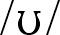 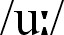 I.10, II.1, X, XIV Słuchanie i czytanie: wypowiedź o sztuce walki kendo; zadanie typu P/F i uzupełnianie zdań brakującymi informacjami dialog w centrum rekreacji między pracownikiem a klientem; uzupełnianie 2 zdań brakującymi informacjami oraz zadanie na wybór wielokrotny rozmowa dot. preferencji sportowych; wyszukiwanie podstawowych informacji oraz odgrywanie dialoguzdjęcia i teksty z lukami opisujące jazdę na rowerze i porównujące ją z narciarstwem; uzupełnianie luk otwartych i uzupełnianie luk wskazanymi wyrazami II.1, II.2, II.3, II.5, II.7, III.1, III.4 Mówienie:krótki opis i opinia dot. sztuki walki na ilustracjiopisywanie zasad kendo (na bazie wysłuchanego tekstu) rozmowa sterowana dot. udziału w zajęciach sztuki walki – wyrażanie opinii, podawanie argumentów za i przeciw (praca w parach)opisywanie zdjęcia prezentującego uprawianie narciarstwa zjazdowegoporównywanie zdjęć przedstawiających uprawianie dwóch różnych dyscyplin sportowychIV.1, IV.2, IV.3, IV.5, IV.6, IV.7, IV.8, IV.9, IV.11, IV.12, VI.2, VI.3, VI.4, VI.5, VI.8, VI.9, VI.13, VI.15, VIII.1, VIII.2, X, XI, XIIISB: WL, str. 177–178WB: 7d + 7ei-eBook:SB: WL, str. 177–178WB: 7d + 7ei-eBook:LEKCJE  98–997dListening skills+7eSpeaking skillsstr. 108–109Tematyka i leksyka: opisywanie różnych dyscyplin sportowych, w tym zalet i wad uprawiania niektórych z nichsłowa i zwroty wyróżnione, np. combatant, agility, multi-purpose hall, membershipwyrażanie opinii, preferencji dotyczących uprawiania sportówopisywanie i porównywanie zdjęć prezentujących uprawianie różnych sportówFonetyka:wymowa głosek  i I.10, II.1, X, XIV Słuchanie i czytanie: wypowiedź o sztuce walki kendo; zadanie typu P/F i uzupełnianie zdań brakującymi informacjami dialog w centrum rekreacji między pracownikiem a klientem; uzupełnianie 2 zdań brakującymi informacjami oraz zadanie na wybór wielokrotny rozmowa dot. preferencji sportowych; wyszukiwanie podstawowych informacji oraz odgrywanie dialoguzdjęcia i teksty z lukami opisujące jazdę na rowerze i porównujące ją z narciarstwem; uzupełnianie luk otwartych i uzupełnianie luk wskazanymi wyrazami II.1, II.2, II.3, II.5, II.7, III.1, III.4 Mówienie:krótki opis i opinia dot. sztuki walki na ilustracjiopisywanie zasad kendo (na bazie wysłuchanego tekstu) rozmowa sterowana dot. udziału w zajęciach sztuki walki – wyrażanie opinii, podawanie argumentów za i przeciw (praca w parach)opisywanie zdjęcia prezentującego uprawianie narciarstwa zjazdowegoporównywanie zdjęć przedstawiających uprawianie dwóch różnych dyscyplin sportowychIV.1, IV.2, IV.3, IV.5, IV.6, IV.7, IV.8, IV.9, IV.11, IV.12, VI.2, VI.3, VI.4, VI.5, VI.8, VI.9, VI.13, VI.15, VIII.1, VIII.2, X, XI, XIIILEKCJE  98–99…………Tematyka i leksyka: opisywanie różnych dyscyplin sportowych, w tym zalet i wad uprawiania niektórych z nichsłowa i zwroty wyróżnione, np. combatant, agility, multi-purpose hall, membershipwyrażanie opinii, preferencji dotyczących uprawiania sportówopisywanie i porównywanie zdjęć prezentujących uprawianie różnych sportówFonetyka:wymowa głosek  i I.10, II.1, X, XIV Słuchanie i czytanie: wypowiedź o sztuce walki kendo; zadanie typu P/F i uzupełnianie zdań brakującymi informacjami dialog w centrum rekreacji między pracownikiem a klientem; uzupełnianie 2 zdań brakującymi informacjami oraz zadanie na wybór wielokrotny rozmowa dot. preferencji sportowych; wyszukiwanie podstawowych informacji oraz odgrywanie dialoguzdjęcia i teksty z lukami opisujące jazdę na rowerze i porównujące ją z narciarstwem; uzupełnianie luk otwartych i uzupełnianie luk wskazanymi wyrazami II.1, II.2, II.3, II.5, II.7, III.1, III.4 Mówienie:krótki opis i opinia dot. sztuki walki na ilustracjiopisywanie zasad kendo (na bazie wysłuchanego tekstu) rozmowa sterowana dot. udziału w zajęciach sztuki walki – wyrażanie opinii, podawanie argumentów za i przeciw (praca w parach)opisywanie zdjęcia prezentującego uprawianie narciarstwa zjazdowegoporównywanie zdjęć przedstawiających uprawianie dwóch różnych dyscyplin sportowychIV.1, IV.2, IV.3, IV.5, IV.6, IV.7, IV.8, IV.9, IV.11, IV.12, VI.2, VI.3, VI.4, VI.5, VI.8, VI.9, VI.13, VI.15, VIII.1, VIII.2, X, XI, XIIILEKCJE  98–99…………Tematy lekcji: 1. Kendo & At the leisure centre – ćwiczenia w słuchaniu. Wymowa głosek  i .                           2. Sports preferences – dialogi. Describing & contrasting pictures about sports – ćwiczenia w czytaniu i mówieniu.Tematy lekcji: 1. Kendo & At the leisure centre – ćwiczenia w słuchaniu. Wymowa głosek  i .                           2. Sports preferences – dialogi. Describing & contrasting pictures about sports – ćwiczenia w czytaniu i mówieniu.Tematy lekcji: 1. Kendo & At the leisure centre – ćwiczenia w słuchaniu. Wymowa głosek  i .                           2. Sports preferences – dialogi. Describing & contrasting pictures about sports – ćwiczenia w czytaniu i mówieniu.Tematy lekcji: 1. Kendo & At the leisure centre – ćwiczenia w słuchaniu. Wymowa głosek  i .                           2. Sports preferences – dialogi. Describing & contrasting pictures about sports – ćwiczenia w czytaniu i mówieniu.Tematy lekcji: 1. Kendo & At the leisure centre – ćwiczenia w słuchaniu. Wymowa głosek  i .                           2. Sports preferences – dialogi. Describing & contrasting pictures about sports – ćwiczenia w czytaniu i mówieniu.LEKCJA  1007fWritingstr. 110–111Tematyka i leksyka: wyrażanie i uzasadnianie opinii na temat wybranych aspektów sportuużycie tzw. linkers znajdowanie i tworzenie zdań wspierających zdania główne I.10, X, XIV Czytanie: analiza przykładowej rozprawki (an opinion essay) pod kątem treści, stylu, kompozycji i języka; dobieranie pytań do akapitówzdania główne oraz notatki, zwroty i zdania je wspierające; tworzenie krótkich tekstów i łączenie ich ze sobąIII.1, III.2, III.3, III.4, III.5, III.7, III.8, III.10 Pisanie (ćwiczenia przygotowawcze):wybór właściwych tzw. linkers w zdaniach rozwijanie notatek do krótkich tekstów tworzenie krótkich tekstów: wyrażanie opinii na podany temat i jej uzasadnianiedobór zdań wspierających do zdań głównych Pisanie: rozprawka wyrażająca opinię nt. ‘People should only take part in sport in order to win’ (w oparciu o plan i przydatne zwroty) oraz korekta własnej wypowiedziV.1, V.2, V.3, V.6, V.8, V.9, V.12, V.13, VII.4, VII.15, VIII.1, X, XIII, XIVSB: WL, str. 178SB: WRB 7, str.148WB: 7fi-eBook:SB: WL, str. 178SB: WRB 7, str.148WB: 7fi-eBook:LEKCJA  1007fWritingstr. 110–111Tematyka i leksyka: wyrażanie i uzasadnianie opinii na temat wybranych aspektów sportuużycie tzw. linkers znajdowanie i tworzenie zdań wspierających zdania główne I.10, X, XIV Czytanie: analiza przykładowej rozprawki (an opinion essay) pod kątem treści, stylu, kompozycji i języka; dobieranie pytań do akapitówzdania główne oraz notatki, zwroty i zdania je wspierające; tworzenie krótkich tekstów i łączenie ich ze sobąIII.1, III.2, III.3, III.4, III.5, III.7, III.8, III.10 Pisanie (ćwiczenia przygotowawcze):wybór właściwych tzw. linkers w zdaniach rozwijanie notatek do krótkich tekstów tworzenie krótkich tekstów: wyrażanie opinii na podany temat i jej uzasadnianiedobór zdań wspierających do zdań głównych Pisanie: rozprawka wyrażająca opinię nt. ‘People should only take part in sport in order to win’ (w oparciu o plan i przydatne zwroty) oraz korekta własnej wypowiedziV.1, V.2, V.3, V.6, V.8, V.9, V.12, V.13, VII.4, VII.15, VIII.1, X, XIII, XIVLEKCJA  100…………Tematyka i leksyka: wyrażanie i uzasadnianie opinii na temat wybranych aspektów sportuużycie tzw. linkers znajdowanie i tworzenie zdań wspierających zdania główne I.10, X, XIV Czytanie: analiza przykładowej rozprawki (an opinion essay) pod kątem treści, stylu, kompozycji i języka; dobieranie pytań do akapitówzdania główne oraz notatki, zwroty i zdania je wspierające; tworzenie krótkich tekstów i łączenie ich ze sobąIII.1, III.2, III.3, III.4, III.5, III.7, III.8, III.10 Pisanie (ćwiczenia przygotowawcze):wybór właściwych tzw. linkers w zdaniach rozwijanie notatek do krótkich tekstów tworzenie krótkich tekstów: wyrażanie opinii na podany temat i jej uzasadnianiedobór zdań wspierających do zdań głównych Pisanie: rozprawka wyrażająca opinię nt. ‘People should only take part in sport in order to win’ (w oparciu o plan i przydatne zwroty) oraz korekta własnej wypowiedziV.1, V.2, V.3, V.6, V.8, V.9, V.12, V.13, VII.4, VII.15, VIII.1, X, XIII, XIVLEKCJA  100…………Temat lekcji: 1. An opinion essay – analiza przykładu, ćwiczenia przygotowawcze, wypowiedź pisemna.Temat lekcji: 1. An opinion essay – analiza przykładu, ćwiczenia przygotowawcze, wypowiedź pisemna.Temat lekcji: 1. An opinion essay – analiza przykładu, ćwiczenia przygotowawcze, wypowiedź pisemna.Temat lekcji: 1. An opinion essay – analiza przykładu, ćwiczenia przygotowawcze, wypowiedź pisemna.Temat lekcji: 1. An opinion essay – analiza przykładu, ćwiczenia przygotowawcze, wypowiedź pisemna.LEKCJE  101–1027Language Knowledge+Language Focusstr. 112–114Tematyka, leksyka i gramatyka:opisywanie różnych metod zachowania sprawności i zdrowego stylu życia (c.d.)transformacje zdaniowe ze słowem kluczem, zadania słowotwórcze, tekst i zdania z lukami sterowanymi (wybór form gramatycznych i leksykalnych) powtórzenie słownictwa i gramatyki z Modułu 7 w formie ćwiczeń: wybór właściwych słów i przyimków w kontekściećwiczenie Grammar in Focus: tekst z lukami (wybór poprawnych form czasowników i przymiotnika + uzupełnienie luk otwartych)I.10, I.11, X, XIV Czytanie: Laugh to Keep Fit; uzupełnianie luk sterowanychGrammar in Focus: tekst o sposobach zmiany swojego stylu życia na zdrowszy; uzupełnianie luk poprawnymi formami czasowników i przymiotnika + luki otwarteIII.1, III.4, III.5, XIV –SB: WL, str.178WB: SK 7 + LK 7i-eBook:SB: WL, str.178WB: SK 7 + LK 7i-eBook:LEKCJE  101–1027Language Knowledge+Language Focusstr. 112–114Tematyka, leksyka i gramatyka:opisywanie różnych metod zachowania sprawności i zdrowego stylu życia (c.d.)transformacje zdaniowe ze słowem kluczem, zadania słowotwórcze, tekst i zdania z lukami sterowanymi (wybór form gramatycznych i leksykalnych) powtórzenie słownictwa i gramatyki z Modułu 7 w formie ćwiczeń: wybór właściwych słów i przyimków w kontekściećwiczenie Grammar in Focus: tekst z lukami (wybór poprawnych form czasowników i przymiotnika + uzupełnienie luk otwartych)I.10, I.11, X, XIV Czytanie: Laugh to Keep Fit; uzupełnianie luk sterowanychGrammar in Focus: tekst o sposobach zmiany swojego stylu życia na zdrowszy; uzupełnianie luk poprawnymi formami czasowników i przymiotnika + luki otwarteIII.1, III.4, III.5, XIV –LEKCJE  101–102…………Tematyka, leksyka i gramatyka:opisywanie różnych metod zachowania sprawności i zdrowego stylu życia (c.d.)transformacje zdaniowe ze słowem kluczem, zadania słowotwórcze, tekst i zdania z lukami sterowanymi (wybór form gramatycznych i leksykalnych) powtórzenie słownictwa i gramatyki z Modułu 7 w formie ćwiczeń: wybór właściwych słów i przyimków w kontekściećwiczenie Grammar in Focus: tekst z lukami (wybór poprawnych form czasowników i przymiotnika + uzupełnienie luk otwartych)I.10, I.11, X, XIV Czytanie: Laugh to Keep Fit; uzupełnianie luk sterowanychGrammar in Focus: tekst o sposobach zmiany swojego stylu życia na zdrowszy; uzupełnianie luk poprawnymi formami czasowników i przymiotnika + luki otwarteIII.1, III.4, III.5, XIV –LEKCJE  101–102…………Temat lekcji: 1. Language Knowledge 7 – tekst z lukami, transformacje, słowotwórstwo, ćwiczenia leksykalne i gramatyczne.                        2. Language Focus 7 – wyrazy o podobnym znaczeniu, słowotwórstwo, ćwiczenia leksykalne i gramatyczne.Temat lekcji: 1. Language Knowledge 7 – tekst z lukami, transformacje, słowotwórstwo, ćwiczenia leksykalne i gramatyczne.                        2. Language Focus 7 – wyrazy o podobnym znaczeniu, słowotwórstwo, ćwiczenia leksykalne i gramatyczne.Temat lekcji: 1. Language Knowledge 7 – tekst z lukami, transformacje, słowotwórstwo, ćwiczenia leksykalne i gramatyczne.                        2. Language Focus 7 – wyrazy o podobnym znaczeniu, słowotwórstwo, ćwiczenia leksykalne i gramatyczne.Temat lekcji: 1. Language Knowledge 7 – tekst z lukami, transformacje, słowotwórstwo, ćwiczenia leksykalne i gramatyczne.                        2. Language Focus 7 – wyrazy o podobnym znaczeniu, słowotwórstwo, ćwiczenia leksykalne i gramatyczne.Temat lekcji: 1. Language Knowledge 7 – tekst z lukami, transformacje, słowotwórstwo, ćwiczenia leksykalne i gramatyczne.                        2. Language Focus 7 – wyrazy o podobnym znaczeniu, słowotwórstwo, ćwiczenia leksykalne i gramatyczne.LEKCJA  1037 Progress Checkstr. 115–116Tematyka, leksyka i gramatyka:opisywanie różnych dyscyplin i wydarzeń sportowych oraz znaczenia korzystania z siłowni (c.d.)powtórzenie słownictwa i gramatyki z Modułu 7 w formie ćwiczeń: wybór właściwych słów w kontekście oraz wstawianie czasowników w poprawnej formie w luki zdanioweI.10, I.11, X, XIV Czytanie: Ultraman; zadanie na wybór wielokrotny Słuchanie: wywiad radiowy nt. sportu ekstremalnego tzw. land diving; uzupełnianie luk informacyjnychII.1, II.2, II.5, II.7, III.1, III.4, III.7 Mówienie: wybór właściwej reakcji językowej w krótkich dialogachPisanie: rozprawka wyrażająca opinię nt. Gyms help us keep fitV.1, V.2, V.3, V.6, V.8, V.9, V.12, V.13, VI.2, VI.4, VI.8, XIII, XIVSB: GR, str. 160–161; WRB 7, str. 148WB: GB 7, VB 7i-eBook:SB: GR, str. 160–161; WRB 7, str. 148WB: GB 7, VB 7i-eBook:LEKCJA  1037 Progress Checkstr. 115–116Tematyka, leksyka i gramatyka:opisywanie różnych dyscyplin i wydarzeń sportowych oraz znaczenia korzystania z siłowni (c.d.)powtórzenie słownictwa i gramatyki z Modułu 7 w formie ćwiczeń: wybór właściwych słów w kontekście oraz wstawianie czasowników w poprawnej formie w luki zdanioweI.10, I.11, X, XIV Czytanie: Ultraman; zadanie na wybór wielokrotny Słuchanie: wywiad radiowy nt. sportu ekstremalnego tzw. land diving; uzupełnianie luk informacyjnychII.1, II.2, II.5, II.7, III.1, III.4, III.7 Mówienie: wybór właściwej reakcji językowej w krótkich dialogachPisanie: rozprawka wyrażająca opinię nt. Gyms help us keep fitV.1, V.2, V.3, V.6, V.8, V.9, V.12, V.13, VI.2, VI.4, VI.8, XIII, XIVLEKCJA  103…………Tematyka, leksyka i gramatyka:opisywanie różnych dyscyplin i wydarzeń sportowych oraz znaczenia korzystania z siłowni (c.d.)powtórzenie słownictwa i gramatyki z Modułu 7 w formie ćwiczeń: wybór właściwych słów w kontekście oraz wstawianie czasowników w poprawnej formie w luki zdanioweI.10, I.11, X, XIV Czytanie: Ultraman; zadanie na wybór wielokrotny Słuchanie: wywiad radiowy nt. sportu ekstremalnego tzw. land diving; uzupełnianie luk informacyjnychII.1, II.2, II.5, II.7, III.1, III.4, III.7 Mówienie: wybór właściwej reakcji językowej w krótkich dialogachPisanie: rozprawka wyrażająca opinię nt. Gyms help us keep fitV.1, V.2, V.3, V.6, V.8, V.9, V.12, V.13, VI.2, VI.4, VI.8, XIII, XIVLEKCJA  103…………Temat lekcji: 1. Progress Check 7 – rozumienie tekstu pisanego i słuchanego, reakcje językowe, ćwiczenia leksykalne i gramatyczne, rozprawka.Temat lekcji: 1. Progress Check 7 – rozumienie tekstu pisanego i słuchanego, reakcje językowe, ćwiczenia leksykalne i gramatyczne, rozprawka.Temat lekcji: 1. Progress Check 7 – rozumienie tekstu pisanego i słuchanego, reakcje językowe, ćwiczenia leksykalne i gramatyczne, rozprawka.Temat lekcji: 1. Progress Check 7 – rozumienie tekstu pisanego i słuchanego, reakcje językowe, ćwiczenia leksykalne i gramatyczne, rozprawka.Temat lekcji: 1. Progress Check 7 – rozumienie tekstu pisanego i słuchanego, reakcje językowe, ćwiczenia leksykalne i gramatyczne, rozprawka.LEKCJA  1047CLIL: PSHE: Physical Education+Culture Spotstr. 139Tematyka i leksyka:opisywanie różnych dyscyplin i wydarzeń sportowych, w tym sportów narodowych (c.d.)I.10, IX.1, X, XIV Czytanie: Octopush; uzupełnianie zdań informacjami z tekstu tekst o amerykańskim baseballu; wyszukiwanie podstawowych informacji w tekścieIII.1, III.4, VIII.2Mówienie i pisanie: krótki opis uprawianych sportów wodnychkrótki tekst o polskim sporcie narodowym i jego prezentacja na forum klasy (praca w grupach)IV.1, IV.2, IV.3, IV.11, V.1, V.2, V.3, V.11, VI.3, VIII.3, VIII.4, IX.1, IX.2, XI, XIIISB: WL, str.181i-eBook:SB: WL, str.181i-eBook:LEKCJA  1047CLIL: PSHE: Physical Education+Culture Spotstr. 139Tematyka i leksyka:opisywanie różnych dyscyplin i wydarzeń sportowych, w tym sportów narodowych (c.d.)I.10, IX.1, X, XIV Czytanie: Octopush; uzupełnianie zdań informacjami z tekstu tekst o amerykańskim baseballu; wyszukiwanie podstawowych informacji w tekścieIII.1, III.4, VIII.2Mówienie i pisanie: krótki opis uprawianych sportów wodnychkrótki tekst o polskim sporcie narodowym i jego prezentacja na forum klasy (praca w grupach)IV.1, IV.2, IV.3, IV.11, V.1, V.2, V.3, V.11, VI.3, VIII.3, VIII.4, IX.1, IX.2, XI, XIIILEKCJA  104…………Tematyka i leksyka:opisywanie różnych dyscyplin i wydarzeń sportowych, w tym sportów narodowych (c.d.)I.10, IX.1, X, XIV Czytanie: Octopush; uzupełnianie zdań informacjami z tekstu tekst o amerykańskim baseballu; wyszukiwanie podstawowych informacji w tekścieIII.1, III.4, VIII.2Mówienie i pisanie: krótki opis uprawianych sportów wodnychkrótki tekst o polskim sporcie narodowym i jego prezentacja na forum klasy (praca w grupach)IV.1, IV.2, IV.3, IV.11, V.1, V.2, V.3, V.11, VI.3, VIII.3, VIII.4, IX.1, IX.2, XI, XIIILEKCJA  104…………Temat lekcji: 1. Octopush – praca z tekstem. National sports – ćwiczenia w czytaniu, pisaniu i mówieniu.Temat lekcji: 1. Octopush – praca z tekstem. National sports – ćwiczenia w czytaniu, pisaniu i mówieniu.Temat lekcji: 1. Octopush – praca z tekstem. National sports – ćwiczenia w czytaniu, pisaniu i mówieniu.Temat lekcji: 1. Octopush – praca z tekstem. National sports – ćwiczenia w czytaniu, pisaniu i mówieniu.Temat lekcji: 1. Octopush – praca z tekstem. National sports – ćwiczenia w czytaniu, pisaniu i mówieniu.LEKCJE  105–106…………Tematy lekcji: 1. Test – sprawdzenie wiadomości i umiejętności z modułu 7.                          2. Omówienie testu z modułu 7.Tematy lekcji: 1. Test – sprawdzenie wiadomości i umiejętności z modułu 7.                          2. Omówienie testu z modułu 7.Tematy lekcji: 1. Test – sprawdzenie wiadomości i umiejętności z modułu 7.                          2. Omówienie testu z modułu 7.Tematy lekcji: 1. Test – sprawdzenie wiadomości i umiejętności z modułu 7.                          2. Omówienie testu z modułu 7.Tematy lekcji: 1. Test – sprawdzenie wiadomości i umiejętności z modułu 7.                          2. Omówienie testu z modułu 7.MODULE 8 – NATURE ATTACKS!TEMATY: ŻYCIE PRYWATNE, ŚWIAT PRZYRODY, ELEMENTY WIEDZY O KRAJACH ANGLOJĘZYCZNYCH I O POLSCE I.5, I.13, IX.1MODULE 8 – NATURE ATTACKS!TEMATY: ŻYCIE PRYWATNE, ŚWIAT PRZYRODY, ELEMENTY WIEDZY O KRAJACH ANGLOJĘZYCZNYCH I O POLSCE I.5, I.13, IX.1MODULE 8 – NATURE ATTACKS!TEMATY: ŻYCIE PRYWATNE, ŚWIAT PRZYRODY, ELEMENTY WIEDZY O KRAJACH ANGLOJĘZYCZNYCH I O POLSCE I.5, I.13, IX.1MODULE 8 – NATURE ATTACKS!TEMATY: ŻYCIE PRYWATNE, ŚWIAT PRZYRODY, ELEMENTY WIEDZY O KRAJACH ANGLOJĘZYCZNYCH I O POLSCE I.5, I.13, IX.1MODULE 8 – NATURE ATTACKS!TEMATY: ŻYCIE PRYWATNE, ŚWIAT PRZYRODY, ELEMENTY WIEDZY O KRAJACH ANGLOJĘZYCZNYCH I O POLSCE I.5, I.13, IX.1MODULE 8 – NATURE ATTACKS!TEMATY: ŻYCIE PRYWATNE, ŚWIAT PRZYRODY, ELEMENTY WIEDZY O KRAJACH ANGLOJĘZYCZNYCH I O POLSCE I.5, I.13, IX.1LEKCJA  1078Modular page+8aReadingstr. 117–119Leksyka i tematyka: rodzaje klęsk żywiołowych i słownictwo z nimi związanerelacjonowanie wydarzeń związanych z klęskami żywiołowymisłowa i zwroty wyróżnione, np. triggered, scale of the devastation, ruins & debrisI.13, X, XIVCzytanie: krótkie relacje dot. klęsk żywiołowych; uzupełnianie luk podanymi wyrazami i określanie rodzaju opisanych klęsk(zintegrowane ze słuchaniem) The day the tsunami struck; wybór wielokrotny i zadanie typu P/FII.1, III.1, III.2, III.4, III.7, XIIIMówienie i pisanie:krótki opis wydarzeń i przeżyć podczas klęski żywiołowejIV.1, IV.2, IV.3, IV.6, V.1, V.2, V.3, V.6, VIII.1, XIIISB: WL str.178WB: 8ai-eBook: SB: WL str.178WB: 8ai-eBook: LEKCJA  1078Modular page+8aReadingstr. 117–119Leksyka i tematyka: rodzaje klęsk żywiołowych i słownictwo z nimi związanerelacjonowanie wydarzeń związanych z klęskami żywiołowymisłowa i zwroty wyróżnione, np. triggered, scale of the devastation, ruins & debrisI.13, X, XIVCzytanie: krótkie relacje dot. klęsk żywiołowych; uzupełnianie luk podanymi wyrazami i określanie rodzaju opisanych klęsk(zintegrowane ze słuchaniem) The day the tsunami struck; wybór wielokrotny i zadanie typu P/FII.1, III.1, III.2, III.4, III.7, XIIIMówienie i pisanie:krótki opis wydarzeń i przeżyć podczas klęski żywiołowejIV.1, IV.2, IV.3, IV.6, V.1, V.2, V.3, V.6, VIII.1, XIIILEKCJA  107…………Leksyka i tematyka: rodzaje klęsk żywiołowych i słownictwo z nimi związanerelacjonowanie wydarzeń związanych z klęskami żywiołowymisłowa i zwroty wyróżnione, np. triggered, scale of the devastation, ruins & debrisI.13, X, XIVCzytanie: krótkie relacje dot. klęsk żywiołowych; uzupełnianie luk podanymi wyrazami i określanie rodzaju opisanych klęsk(zintegrowane ze słuchaniem) The day the tsunami struck; wybór wielokrotny i zadanie typu P/FII.1, III.1, III.2, III.4, III.7, XIIIMówienie i pisanie:krótki opis wydarzeń i przeżyć podczas klęski żywiołowejIV.1, IV.2, IV.3, IV.6, V.1, V.2, V.3, V.6, VIII.1, XIIILEKCJA  107…………Temat lekcji: 1. Natural disasters – słownictwo, ćwiczenia w czytaniu, mówieniu i pisaniu. The day the tsunami struck – praca z tekstem.Temat lekcji: 1. Natural disasters – słownictwo, ćwiczenia w czytaniu, mówieniu i pisaniu. The day the tsunami struck – praca z tekstem.Temat lekcji: 1. Natural disasters – słownictwo, ćwiczenia w czytaniu, mówieniu i pisaniu. The day the tsunami struck – praca z tekstem.Temat lekcji: 1. Natural disasters – słownictwo, ćwiczenia w czytaniu, mówieniu i pisaniu. The day the tsunami struck – praca z tekstem.Temat lekcji: 1. Natural disasters – słownictwo, ćwiczenia w czytaniu, mówieniu i pisaniu. The day the tsunami struck – praca z tekstem.LEKCJA  1088aReading+8b (ćw. 1–2)str. 118–120Tematyka i leksyka: słowa i zwroty wyróżnione, np. urge, heaps of rubble, evacuate, oraz ich synonimy, np. enormous – huge, i słowa o podobnym znaczeniu, np. reach, arrive, gettworzenie słów pochodzących od wskazanych wyrazów, np. od possible, survive (korzystanie ze słowników)relacjonowanie wydarzeń związanych z klęskami żywiołowymi (c.d.)I.13, X, XIV Czytanie i mówienie: The day the tsunami struck; odpowiedzi na pytania do tekstu i ćwiczenia leksykalnesporządzanie notatek do tekstu i streszczenie go w języku angielskim lub polskim (praca w parach)III.4, III.7, IV.1, IV.2, IV.3, IV.7, VIII.2, VIII.5, X, XIPisanie i mówienie:redagowanie i odgrywanie wywiadu z osobami, które przeżyły trzęsienie ziemiIV.1, IV.2, IV.3, IV.7, IV.12, V.1, V.2, V.3, V.7, V.12, V.13, VI.2, VI.3, VI.4, VI.13, VI.14, VI.15, VII.2, VII.3, VII.4, VII.13, VII.14, VII.15, X, XIIISB: WL, str.178WB: 8ai-eBook: SB: WL, str.178WB: 8ai-eBook: LEKCJA  1088aReading+8b (ćw. 1–2)str. 118–120Tematyka i leksyka: słowa i zwroty wyróżnione, np. urge, heaps of rubble, evacuate, oraz ich synonimy, np. enormous – huge, i słowa o podobnym znaczeniu, np. reach, arrive, gettworzenie słów pochodzących od wskazanych wyrazów, np. od possible, survive (korzystanie ze słowników)relacjonowanie wydarzeń związanych z klęskami żywiołowymi (c.d.)I.13, X, XIV Czytanie i mówienie: The day the tsunami struck; odpowiedzi na pytania do tekstu i ćwiczenia leksykalnesporządzanie notatek do tekstu i streszczenie go w języku angielskim lub polskim (praca w parach)III.4, III.7, IV.1, IV.2, IV.3, IV.7, VIII.2, VIII.5, X, XIPisanie i mówienie:redagowanie i odgrywanie wywiadu z osobami, które przeżyły trzęsienie ziemiIV.1, IV.2, IV.3, IV.7, IV.12, V.1, V.2, V.3, V.7, V.12, V.13, VI.2, VI.3, VI.4, VI.13, VI.14, VI.15, VII.2, VII.3, VII.4, VII.13, VII.14, VII.15, X, XIIILEKCJA  108…………Tematyka i leksyka: słowa i zwroty wyróżnione, np. urge, heaps of rubble, evacuate, oraz ich synonimy, np. enormous – huge, i słowa o podobnym znaczeniu, np. reach, arrive, gettworzenie słów pochodzących od wskazanych wyrazów, np. od possible, survive (korzystanie ze słowników)relacjonowanie wydarzeń związanych z klęskami żywiołowymi (c.d.)I.13, X, XIV Czytanie i mówienie: The day the tsunami struck; odpowiedzi na pytania do tekstu i ćwiczenia leksykalnesporządzanie notatek do tekstu i streszczenie go w języku angielskim lub polskim (praca w parach)III.4, III.7, IV.1, IV.2, IV.3, IV.7, VIII.2, VIII.5, X, XIPisanie i mówienie:redagowanie i odgrywanie wywiadu z osobami, które przeżyły trzęsienie ziemiIV.1, IV.2, IV.3, IV.7, IV.12, V.1, V.2, V.3, V.7, V.12, V.13, VI.2, VI.3, VI.4, VI.13, VI.14, VI.15, VII.2, VII.3, VII.4, VII.13, VII.14, VII.15, X, XIIILEKCJA  108…………Temat lekcji: 1. The tsunami & earthquake – słownictwo, ćwiczenia w mówieniu i pisaniu, wywiad. Temat lekcji: 1. The tsunami & earthquake – słownictwo, ćwiczenia w mówieniu i pisaniu, wywiad. Temat lekcji: 1. The tsunami & earthquake – słownictwo, ćwiczenia w mówieniu i pisaniu, wywiad. Temat lekcji: 1. The tsunami & earthquake – słownictwo, ćwiczenia w mówieniu i pisaniu, wywiad. Temat lekcji: 1. The tsunami & earthquake – słownictwo, ćwiczenia w mówieniu i pisaniu, wywiad. LEKCJE  109–1108bVocabularystr. 120–121Leksyka: słownictwo związane z pogodą i klęskami żywiołowymitworzenie czasowników od przymiotników lub rzeczowników poprzez dodanie przyrostków -en, -ise oraz przykłady tego typu czasownikówużycie prezentowanych zwrotów przyimkowychczasowniki złożone z giveI.13, X, XIV Czytanie: krótki opis pogody podczas podróży po Kanadzie i USA; uzupełnianie luk podanymi wyrazamiIII.1, III.4, III.7Mówienie: (zintegrowane ze słuchaniem) rysowanie obrazka prezentującego pogodę na podstawie słyszanych dźwięków i muzyki oraz opis tego obrazkakrótkie opisy wydarzeń, które nastąpiły w czasie klęsk żywiołowych II.1, II.7, IV.1, IV.2, IV.3, VI.3, VIII.1, XIIISB: WL, str.179SB: App, str. 182WB: 8bi-eBook: SB: WL, str.179SB: App, str. 182WB: 8bi-eBook: LEKCJE  109–1108bVocabularystr. 120–121Leksyka: słownictwo związane z pogodą i klęskami żywiołowymitworzenie czasowników od przymiotników lub rzeczowników poprzez dodanie przyrostków -en, -ise oraz przykłady tego typu czasownikówużycie prezentowanych zwrotów przyimkowychczasowniki złożone z giveI.13, X, XIV Czytanie: krótki opis pogody podczas podróży po Kanadzie i USA; uzupełnianie luk podanymi wyrazamiIII.1, III.4, III.7Mówienie: (zintegrowane ze słuchaniem) rysowanie obrazka prezentującego pogodę na podstawie słyszanych dźwięków i muzyki oraz opis tego obrazkakrótkie opisy wydarzeń, które nastąpiły w czasie klęsk żywiołowych II.1, II.7, IV.1, IV.2, IV.3, VI.3, VIII.1, XIIILEKCJE  109–110…………Leksyka: słownictwo związane z pogodą i klęskami żywiołowymitworzenie czasowników od przymiotników lub rzeczowników poprzez dodanie przyrostków -en, -ise oraz przykłady tego typu czasownikówużycie prezentowanych zwrotów przyimkowychczasowniki złożone z giveI.13, X, XIV Czytanie: krótki opis pogody podczas podróży po Kanadzie i USA; uzupełnianie luk podanymi wyrazamiIII.1, III.4, III.7Mówienie: (zintegrowane ze słuchaniem) rysowanie obrazka prezentującego pogodę na podstawie słyszanych dźwięków i muzyki oraz opis tego obrazkakrótkie opisy wydarzeń, które nastąpiły w czasie klęsk żywiołowych II.1, II.7, IV.1, IV.2, IV.3, VI.3, VIII.1, XIIILEKCJE  109–110…………Tematy lekcji: 1. The weather – słownictwo, ćwiczenia w mówieniu.                           2. Natural disasters – słownictwo, ćwiczenia w mówieniu. Forming verbs, phrasal verbs with “give” & prepositions – ćwiczenia.Tematy lekcji: 1. The weather – słownictwo, ćwiczenia w mówieniu.                           2. Natural disasters – słownictwo, ćwiczenia w mówieniu. Forming verbs, phrasal verbs with “give” & prepositions – ćwiczenia.Tematy lekcji: 1. The weather – słownictwo, ćwiczenia w mówieniu.                           2. Natural disasters – słownictwo, ćwiczenia w mówieniu. Forming verbs, phrasal verbs with “give” & prepositions – ćwiczenia.Tematy lekcji: 1. The weather – słownictwo, ćwiczenia w mówieniu.                           2. Natural disasters – słownictwo, ćwiczenia w mówieniu. Forming verbs, phrasal verbs with “give” & prepositions – ćwiczenia.Tematy lekcji: 1. The weather – słownictwo, ćwiczenia w mówieniu.                           2. Natural disasters – słownictwo, ćwiczenia w mówieniu. Forming verbs, phrasal verbs with “give” & prepositions – ćwiczenia.LEKCJE  111–1128cGrammar in Usestr. 122–123Gramatyka i tematyka: tworzenie mowy zależnej (twierdzeń, pytań, rozkazów i próśb); zamiana mowy niezależnej na mowę zależną: następstwo i zamiana czasów oraz zaimków, użycie czasowników wprowadzających, w tym różnice pomiędzy said i told; zamiana czasowników modalnych w mowie zależnej porównywanie ww. struktur z podobnymi w języku polskim transformacje zdaniowe polegające na zamianie zdań w mowie niezależnej na mowę zależną oraz transformacje zdaniowe ze słowem kluczemrelacjonowanie wypowiedzi swoich i innych osób dot. życia prywatnego i pogodyI.5, 1.13, X, XIV Czytanie i mówienie: dowcip językowy; wyszukiwanie podstawowych informacji oraz znajdowanie przykładów użycia mowy zależnejkrótki dialog z ilustracjami; relacjonowanie go z użyciem mowy zależnejdialog komiksowy i zamiana go na mowę zależną; określanie zasad tworzenia pytań, rozkazów i próśb w mowie zależnejIII.1, III.4, III.7, VIII.2 –SB: GR, str.161–162WB: 8c + GB 8i-eBook: SB: GR, str.161–162WB: 8c + GB 8i-eBook: LEKCJE  111–1128cGrammar in Usestr. 122–123Gramatyka i tematyka: tworzenie mowy zależnej (twierdzeń, pytań, rozkazów i próśb); zamiana mowy niezależnej na mowę zależną: następstwo i zamiana czasów oraz zaimków, użycie czasowników wprowadzających, w tym różnice pomiędzy said i told; zamiana czasowników modalnych w mowie zależnej porównywanie ww. struktur z podobnymi w języku polskim transformacje zdaniowe polegające na zamianie zdań w mowie niezależnej na mowę zależną oraz transformacje zdaniowe ze słowem kluczemrelacjonowanie wypowiedzi swoich i innych osób dot. życia prywatnego i pogodyI.5, 1.13, X, XIV Czytanie i mówienie: dowcip językowy; wyszukiwanie podstawowych informacji oraz znajdowanie przykładów użycia mowy zależnejkrótki dialog z ilustracjami; relacjonowanie go z użyciem mowy zależnejdialog komiksowy i zamiana go na mowę zależną; określanie zasad tworzenia pytań, rozkazów i próśb w mowie zależnejIII.1, III.4, III.7, VIII.2 –LEKCJE  111–112…………Gramatyka i tematyka: tworzenie mowy zależnej (twierdzeń, pytań, rozkazów i próśb); zamiana mowy niezależnej na mowę zależną: następstwo i zamiana czasów oraz zaimków, użycie czasowników wprowadzających, w tym różnice pomiędzy said i told; zamiana czasowników modalnych w mowie zależnej porównywanie ww. struktur z podobnymi w języku polskim transformacje zdaniowe polegające na zamianie zdań w mowie niezależnej na mowę zależną oraz transformacje zdaniowe ze słowem kluczemrelacjonowanie wypowiedzi swoich i innych osób dot. życia prywatnego i pogodyI.5, 1.13, X, XIV Czytanie i mówienie: dowcip językowy; wyszukiwanie podstawowych informacji oraz znajdowanie przykładów użycia mowy zależnejkrótki dialog z ilustracjami; relacjonowanie go z użyciem mowy zależnejdialog komiksowy i zamiana go na mowę zależną; określanie zasad tworzenia pytań, rozkazów i próśb w mowie zależnejIII.1, III.4, III.7, VIII.2 –LEKCJE  111–112…………Tematy lekcji: 1. Reported Speech: statements; modal verbs – ćwiczenia gramatyczne.                           2. Reported Speech: questions, commands & requests – ćwiczenia gramatyczne, transformacje.Tematy lekcji: 1. Reported Speech: statements; modal verbs – ćwiczenia gramatyczne.                           2. Reported Speech: questions, commands & requests – ćwiczenia gramatyczne, transformacje.Tematy lekcji: 1. Reported Speech: statements; modal verbs – ćwiczenia gramatyczne.                           2. Reported Speech: questions, commands & requests – ćwiczenia gramatyczne, transformacje.Tematy lekcji: 1. Reported Speech: statements; modal verbs – ćwiczenia gramatyczne.                           2. Reported Speech: questions, commands & requests – ćwiczenia gramatyczne, transformacje.Tematy lekcji: 1. Reported Speech: statements; modal verbs – ćwiczenia gramatyczne.                           2. Reported Speech: questions, commands & requests – ćwiczenia gramatyczne, transformacje.LEKCJE  113–1148dListening skills+8eSpeaking skillsstr. 124–125Tematyka i leksyka: opisywanie klimatu oraz relacjonowanie wydarzeń i przeżyć w czasie klęsk żywiołowych (c.d.)słowa wyróżnione, np. ocean current, vessels, ash, regeneratewyrażanie zdziwienia, niedowierzaniaporównywanie zdjęć oraz sposobów spędzania czasu związanych z pogodą/ porą roku Fonetyka:zjawisko homofonów i przykłady tego typu wyrazówI.13, II.1, X, XIV Słuchanie: dokument radiowy o klimacie Japonii; zadanie typu P/F i na wybór wielokrotny 5 wypowiedzi – relacji z klęsk żywiołowych; dobieranie zdań do osóbSłuchanie i czytanie: rozmowa dot. wiadomości o zatonięciu statku w czasie sztormu; wyszukiwanie podstawowych informacji oraz odgrywanie dialoguII.1, II.2, II.5, II.7, III.1, III.4 Mówienie:porównywanie warunków pogodowych w Polsce i w Japoniiporównywanie zdjęć oraz samopoczucia i form spędzania czasu zw. z pogodą/porą roku (na bazie podanych zwrotów)określanie preferencji dot. pory roku oraz związanego z nią samopoczucia i ulubionych form aktywności rozmowa sterowana dot. wiadomości o odnotowanych wstrząsach – relacjonowanie wydarzenia oraz wyrażanie zdziwienia i niedowierzania (praca w parach)IV.1, IV.2, IV.3, IV.5, IV.6, IV.7, IV.12, VI.2, VI.3, VI.13, VI.15, VIII.1, VIII.2, X, XI, XIIISB: WL, str. 179WB: 8d + 8ei-eBook:SB: WL, str. 179WB: 8d + 8ei-eBook:LEKCJE  113–1148dListening skills+8eSpeaking skillsstr. 124–125Tematyka i leksyka: opisywanie klimatu oraz relacjonowanie wydarzeń i przeżyć w czasie klęsk żywiołowych (c.d.)słowa wyróżnione, np. ocean current, vessels, ash, regeneratewyrażanie zdziwienia, niedowierzaniaporównywanie zdjęć oraz sposobów spędzania czasu związanych z pogodą/ porą roku Fonetyka:zjawisko homofonów i przykłady tego typu wyrazówI.13, II.1, X, XIV Słuchanie: dokument radiowy o klimacie Japonii; zadanie typu P/F i na wybór wielokrotny 5 wypowiedzi – relacji z klęsk żywiołowych; dobieranie zdań do osóbSłuchanie i czytanie: rozmowa dot. wiadomości o zatonięciu statku w czasie sztormu; wyszukiwanie podstawowych informacji oraz odgrywanie dialoguII.1, II.2, II.5, II.7, III.1, III.4 Mówienie:porównywanie warunków pogodowych w Polsce i w Japoniiporównywanie zdjęć oraz samopoczucia i form spędzania czasu zw. z pogodą/porą roku (na bazie podanych zwrotów)określanie preferencji dot. pory roku oraz związanego z nią samopoczucia i ulubionych form aktywności rozmowa sterowana dot. wiadomości o odnotowanych wstrząsach – relacjonowanie wydarzenia oraz wyrażanie zdziwienia i niedowierzania (praca w parach)IV.1, IV.2, IV.3, IV.5, IV.6, IV.7, IV.12, VI.2, VI.3, VI.13, VI.15, VIII.1, VIII.2, X, XI, XIIILEKCJE  113–114…………Tematyka i leksyka: opisywanie klimatu oraz relacjonowanie wydarzeń i przeżyć w czasie klęsk żywiołowych (c.d.)słowa wyróżnione, np. ocean current, vessels, ash, regeneratewyrażanie zdziwienia, niedowierzaniaporównywanie zdjęć oraz sposobów spędzania czasu związanych z pogodą/ porą roku Fonetyka:zjawisko homofonów i przykłady tego typu wyrazówI.13, II.1, X, XIV Słuchanie: dokument radiowy o klimacie Japonii; zadanie typu P/F i na wybór wielokrotny 5 wypowiedzi – relacji z klęsk żywiołowych; dobieranie zdań do osóbSłuchanie i czytanie: rozmowa dot. wiadomości o zatonięciu statku w czasie sztormu; wyszukiwanie podstawowych informacji oraz odgrywanie dialoguII.1, II.2, II.5, II.7, III.1, III.4 Mówienie:porównywanie warunków pogodowych w Polsce i w Japoniiporównywanie zdjęć oraz samopoczucia i form spędzania czasu zw. z pogodą/porą roku (na bazie podanych zwrotów)określanie preferencji dot. pory roku oraz związanego z nią samopoczucia i ulubionych form aktywności rozmowa sterowana dot. wiadomości o odnotowanych wstrząsach – relacjonowanie wydarzenia oraz wyrażanie zdziwienia i niedowierzania (praca w parach)IV.1, IV.2, IV.3, IV.5, IV.6, IV.7, IV.12, VI.2, VI.3, VI.13, VI.15, VIII.1, VIII.2, X, XI, XIIILEKCJE  113–114…………Tematy lekcji: 1. Climate & natural disasters – ćwiczenia w słuchaniu. Homophones – przykłady.                           2. Breaking news & expressing surprise/disbelief – dialogi. Comparing photos about seasonal activities – ćwiczenia w mówieniu.Tematy lekcji: 1. Climate & natural disasters – ćwiczenia w słuchaniu. Homophones – przykłady.                           2. Breaking news & expressing surprise/disbelief – dialogi. Comparing photos about seasonal activities – ćwiczenia w mówieniu.Tematy lekcji: 1. Climate & natural disasters – ćwiczenia w słuchaniu. Homophones – przykłady.                           2. Breaking news & expressing surprise/disbelief – dialogi. Comparing photos about seasonal activities – ćwiczenia w mówieniu.Tematy lekcji: 1. Climate & natural disasters – ćwiczenia w słuchaniu. Homophones – przykłady.                           2. Breaking news & expressing surprise/disbelief – dialogi. Comparing photos about seasonal activities – ćwiczenia w mówieniu.Tematy lekcji: 1. Climate & natural disasters – ćwiczenia w słuchaniu. Homophones – przykłady.                           2. Breaking news & expressing surprise/disbelief – dialogi. Comparing photos about seasonal activities – ćwiczenia w mówieniu.LEKCJA  1158fWritingstr. 126–127Tematyka i leksyka: opowiadanie o nieprzyjemnych wydarzeniach z przeszłości i przykrych odczuciach z nimi związanych użycie spójników, mowy niezależnej oraz przymiotników i przysłówków w opowiadaniachwprowadzenie do opowiadania: ustalenie miejsca, czasu i osób (tzw. setting the scene)I.5, I.13, X, XIV Czytanie, mówienie i pisanie: analiza przykładowego opowiadania (a story) pod kątem treści, kompozycji i języka; dobieranie pytań do akapitów, przekazywanie treści tekstu z użyciem wskazanych spójników, zamiana fragmentu w mowie niezależnej na mowę zależnąkrótki tekst o nieprzyjemnym wydarzeniu w samolocie; zastępowanie przymiotników typu nice, bad innymi, wskazanymi, np. comfortable, terrifyingIII.1, III.3, III.4, III.5, III.7, III.10, IV.1, IV.2, IV.3, IV.7, V.2, VIII.2 Pisanie (ćwiczenia przygotowawcze):łączenie zdań za pomocą podanych spójnikówzastępowanie przymiotników innymi, bardziej wyszukanymi i uzupełnianie luk zdaniowych wskazanymi przysłówkami tworzenie akapitu wprowadzającego do opowiadania (na bazie ilustracji) Pisanie: opowiadanie pt. A holiday where everything went wrong (w oparciu o odpowiedzi na pytania, plan i przydatne zwroty) oraz korekta własnej wypowiedziV.1, V.2, V.3, V.7, V.12, V.13, VII.3, VII.13, VII.15, VIII.1, X, XIII, XIVSB: WRB 8, str.149WB: 8fi-eBook:SB: WRB 8, str.149WB: 8fi-eBook:LEKCJA  1158fWritingstr. 126–127Tematyka i leksyka: opowiadanie o nieprzyjemnych wydarzeniach z przeszłości i przykrych odczuciach z nimi związanych użycie spójników, mowy niezależnej oraz przymiotników i przysłówków w opowiadaniachwprowadzenie do opowiadania: ustalenie miejsca, czasu i osób (tzw. setting the scene)I.5, I.13, X, XIV Czytanie, mówienie i pisanie: analiza przykładowego opowiadania (a story) pod kątem treści, kompozycji i języka; dobieranie pytań do akapitów, przekazywanie treści tekstu z użyciem wskazanych spójników, zamiana fragmentu w mowie niezależnej na mowę zależnąkrótki tekst o nieprzyjemnym wydarzeniu w samolocie; zastępowanie przymiotników typu nice, bad innymi, wskazanymi, np. comfortable, terrifyingIII.1, III.3, III.4, III.5, III.7, III.10, IV.1, IV.2, IV.3, IV.7, V.2, VIII.2 Pisanie (ćwiczenia przygotowawcze):łączenie zdań za pomocą podanych spójnikówzastępowanie przymiotników innymi, bardziej wyszukanymi i uzupełnianie luk zdaniowych wskazanymi przysłówkami tworzenie akapitu wprowadzającego do opowiadania (na bazie ilustracji) Pisanie: opowiadanie pt. A holiday where everything went wrong (w oparciu o odpowiedzi na pytania, plan i przydatne zwroty) oraz korekta własnej wypowiedziV.1, V.2, V.3, V.7, V.12, V.13, VII.3, VII.13, VII.15, VIII.1, X, XIII, XIVLEKCJA  115…………Tematyka i leksyka: opowiadanie o nieprzyjemnych wydarzeniach z przeszłości i przykrych odczuciach z nimi związanych użycie spójników, mowy niezależnej oraz przymiotników i przysłówków w opowiadaniachwprowadzenie do opowiadania: ustalenie miejsca, czasu i osób (tzw. setting the scene)I.5, I.13, X, XIV Czytanie, mówienie i pisanie: analiza przykładowego opowiadania (a story) pod kątem treści, kompozycji i języka; dobieranie pytań do akapitów, przekazywanie treści tekstu z użyciem wskazanych spójników, zamiana fragmentu w mowie niezależnej na mowę zależnąkrótki tekst o nieprzyjemnym wydarzeniu w samolocie; zastępowanie przymiotników typu nice, bad innymi, wskazanymi, np. comfortable, terrifyingIII.1, III.3, III.4, III.5, III.7, III.10, IV.1, IV.2, IV.3, IV.7, V.2, VIII.2 Pisanie (ćwiczenia przygotowawcze):łączenie zdań za pomocą podanych spójnikówzastępowanie przymiotników innymi, bardziej wyszukanymi i uzupełnianie luk zdaniowych wskazanymi przysłówkami tworzenie akapitu wprowadzającego do opowiadania (na bazie ilustracji) Pisanie: opowiadanie pt. A holiday where everything went wrong (w oparciu o odpowiedzi na pytania, plan i przydatne zwroty) oraz korekta własnej wypowiedziV.1, V.2, V.3, V.7, V.12, V.13, VII.3, VII.13, VII.15, VIII.1, X, XIII, XIVLEKCJA  115…………Temat lekcji: 1. A story – analiza przykładu, ćwiczenia przygotowawcze, wypowiedź pisemna.Temat lekcji: 1. A story – analiza przykładu, ćwiczenia przygotowawcze, wypowiedź pisemna.Temat lekcji: 1. A story – analiza przykładu, ćwiczenia przygotowawcze, wypowiedź pisemna.Temat lekcji: 1. A story – analiza przykładu, ćwiczenia przygotowawcze, wypowiedź pisemna.Temat lekcji: 1. A story – analiza przykładu, ćwiczenia przygotowawcze, wypowiedź pisemna.LEKCJE  116–1178Language Knowledge+Language Focusstr. 128–130Tematyka, leksyka i gramatyka:relacjonowanie wydarzeń i przeżyć w czasie klęsk żywiołowych (c.d.)opisywanie miejsc ciekawych krajobrazowo na przykładzie Yellowstone National Parktransformacje zdaniowe ze słowem kluczem, zadania słowotwórcze, tekst z lukami otwartymi i zdania z lukami sterowanymi (wybór form gramatycznych i leksykalnych) powtórzenie słownictwa i gramatyki z Modułu 8 w formie ćwiczeń: wybór właściwych słów i przyimków w kontekściećwiczenie Grammar in Focus: tekst z lukami (wybór poprawnych form czasownikowych + uzupełnienie luk otwartych)I.13, X, XIV Czytanie: Hurricane Katrina; uzupełnianie luk otwartychSuper Volcano; uzupełnianie luk – zadanie słowotwórczeGrammar in Focus: opowiadanie o wydarzeniach w czasie lawiny w Szkocji; uzupełnianie luk poprawnymi formami czasownikowymi + luki otwarteIII.1, III.4, III.5, XIV –SB: WL, str.179–180WB: SK 8 + LK 8i-eBook:SB: WL, str.179–180WB: SK 8 + LK 8i-eBook:LEKCJE  116–1178Language Knowledge+Language Focusstr. 128–130Tematyka, leksyka i gramatyka:relacjonowanie wydarzeń i przeżyć w czasie klęsk żywiołowych (c.d.)opisywanie miejsc ciekawych krajobrazowo na przykładzie Yellowstone National Parktransformacje zdaniowe ze słowem kluczem, zadania słowotwórcze, tekst z lukami otwartymi i zdania z lukami sterowanymi (wybór form gramatycznych i leksykalnych) powtórzenie słownictwa i gramatyki z Modułu 8 w formie ćwiczeń: wybór właściwych słów i przyimków w kontekściećwiczenie Grammar in Focus: tekst z lukami (wybór poprawnych form czasownikowych + uzupełnienie luk otwartych)I.13, X, XIV Czytanie: Hurricane Katrina; uzupełnianie luk otwartychSuper Volcano; uzupełnianie luk – zadanie słowotwórczeGrammar in Focus: opowiadanie o wydarzeniach w czasie lawiny w Szkocji; uzupełnianie luk poprawnymi formami czasownikowymi + luki otwarteIII.1, III.4, III.5, XIV –LEKCJE  116–117…………Tematyka, leksyka i gramatyka:relacjonowanie wydarzeń i przeżyć w czasie klęsk żywiołowych (c.d.)opisywanie miejsc ciekawych krajobrazowo na przykładzie Yellowstone National Parktransformacje zdaniowe ze słowem kluczem, zadania słowotwórcze, tekst z lukami otwartymi i zdania z lukami sterowanymi (wybór form gramatycznych i leksykalnych) powtórzenie słownictwa i gramatyki z Modułu 8 w formie ćwiczeń: wybór właściwych słów i przyimków w kontekściećwiczenie Grammar in Focus: tekst z lukami (wybór poprawnych form czasownikowych + uzupełnienie luk otwartych)I.13, X, XIV Czytanie: Hurricane Katrina; uzupełnianie luk otwartychSuper Volcano; uzupełnianie luk – zadanie słowotwórczeGrammar in Focus: opowiadanie o wydarzeniach w czasie lawiny w Szkocji; uzupełnianie luk poprawnymi formami czasownikowymi + luki otwarteIII.1, III.4, III.5, XIV –LEKCJE  116–117…………Temat lekcji: 1. Language Knowledge 8 – tekst z lukami, transformacje, słowotwórstwo, ćwiczenia leksykalne i gramatyczne.                        2. Language Focus 8 – wyrazy o podobnym znaczeniu, słowotwórstwo, ćwiczenia leksykalne i gramatyczne.Temat lekcji: 1. Language Knowledge 8 – tekst z lukami, transformacje, słowotwórstwo, ćwiczenia leksykalne i gramatyczne.                        2. Language Focus 8 – wyrazy o podobnym znaczeniu, słowotwórstwo, ćwiczenia leksykalne i gramatyczne.Temat lekcji: 1. Language Knowledge 8 – tekst z lukami, transformacje, słowotwórstwo, ćwiczenia leksykalne i gramatyczne.                        2. Language Focus 8 – wyrazy o podobnym znaczeniu, słowotwórstwo, ćwiczenia leksykalne i gramatyczne.Temat lekcji: 1. Language Knowledge 8 – tekst z lukami, transformacje, słowotwórstwo, ćwiczenia leksykalne i gramatyczne.                        2. Language Focus 8 – wyrazy o podobnym znaczeniu, słowotwórstwo, ćwiczenia leksykalne i gramatyczne.Temat lekcji: 1. Language Knowledge 8 – tekst z lukami, transformacje, słowotwórstwo, ćwiczenia leksykalne i gramatyczne.                        2. Language Focus 8 – wyrazy o podobnym znaczeniu, słowotwórstwo, ćwiczenia leksykalne i gramatyczne.LEKCJA  1188 Progress Checkstr. 131–132Tematyka, leksyka i gramatyka:opisywanie klęsk żywiołowych (c.d.)opowiadanie o nieprzyjemnych wydarzeniach z przeszłości i przykrych odczuciach z nimi związanych (c.d.)powtórzenie słownictwa i gramatyki z Modułu 8 w formie ćwiczeń: wybór właściwych wyrazów w kontekście, zamiana zdań na zdania w mowie zależnejI.5, I.13, IX.1, X, XIV Czytanie i mówienie: The year without a summer; zadanie na wybór wielokrotny + odpowiedzi na pytania do tekstuSłuchanie: relacja dot. ulewy i jej skutków; zadanie typu P/FII.1, II.2, II.5, II.7, III.1, III.4, III.7 Mówienie: wybór właściwej reakcji językowej w krótkich dialogachPisanie: opowiadanie pt. The scariest experience of my lifeV.1, V.2, V.3, V.7, V.12, V.13, VI.3, VI.13, VII.3, VII.15, XIII, XIVSB: GR, str. 161–163; WRB 8, str. 149WB: GB 8, VB 8i-eBook:SB: GR, str. 161–163; WRB 8, str. 149WB: GB 8, VB 8i-eBook:LEKCJA  1188 Progress Checkstr. 131–132Tematyka, leksyka i gramatyka:opisywanie klęsk żywiołowych (c.d.)opowiadanie o nieprzyjemnych wydarzeniach z przeszłości i przykrych odczuciach z nimi związanych (c.d.)powtórzenie słownictwa i gramatyki z Modułu 8 w formie ćwiczeń: wybór właściwych wyrazów w kontekście, zamiana zdań na zdania w mowie zależnejI.5, I.13, IX.1, X, XIV Czytanie i mówienie: The year without a summer; zadanie na wybór wielokrotny + odpowiedzi na pytania do tekstuSłuchanie: relacja dot. ulewy i jej skutków; zadanie typu P/FII.1, II.2, II.5, II.7, III.1, III.4, III.7 Mówienie: wybór właściwej reakcji językowej w krótkich dialogachPisanie: opowiadanie pt. The scariest experience of my lifeV.1, V.2, V.3, V.7, V.12, V.13, VI.3, VI.13, VII.3, VII.15, XIII, XIVLEKCJA  118…………Tematyka, leksyka i gramatyka:opisywanie klęsk żywiołowych (c.d.)opowiadanie o nieprzyjemnych wydarzeniach z przeszłości i przykrych odczuciach z nimi związanych (c.d.)powtórzenie słownictwa i gramatyki z Modułu 8 w formie ćwiczeń: wybór właściwych wyrazów w kontekście, zamiana zdań na zdania w mowie zależnejI.5, I.13, IX.1, X, XIV Czytanie i mówienie: The year without a summer; zadanie na wybór wielokrotny + odpowiedzi na pytania do tekstuSłuchanie: relacja dot. ulewy i jej skutków; zadanie typu P/FII.1, II.2, II.5, II.7, III.1, III.4, III.7 Mówienie: wybór właściwej reakcji językowej w krótkich dialogachPisanie: opowiadanie pt. The scariest experience of my lifeV.1, V.2, V.3, V.7, V.12, V.13, VI.3, VI.13, VII.3, VII.15, XIII, XIVLEKCJA  118…………Temat lekcji: 1. Progress Check 8 – rozumienie tekstu pisanego i słuchanego, reakcje językowe, ćwiczenia leksykalne i gramatyczne, opowiadanie.Temat lekcji: 1. Progress Check 8 – rozumienie tekstu pisanego i słuchanego, reakcje językowe, ćwiczenia leksykalne i gramatyczne, opowiadanie.Temat lekcji: 1. Progress Check 8 – rozumienie tekstu pisanego i słuchanego, reakcje językowe, ćwiczenia leksykalne i gramatyczne, opowiadanie.Temat lekcji: 1. Progress Check 8 – rozumienie tekstu pisanego i słuchanego, reakcje językowe, ćwiczenia leksykalne i gramatyczne, opowiadanie.Temat lekcji: 1. Progress Check 8 – rozumienie tekstu pisanego i słuchanego, reakcje językowe, ćwiczenia leksykalne i gramatyczne, opowiadanie.LEKCJA  1198CLIL: Science+Culture Spotstr. 140Tematyka i leksyka:opisywanie klęsk żywiołowych (c.d.) oraz organizacji stworzonych w celu zapobiegania im i zwalczania ich skutków I.13, IX.1, X, XIV Czytanie: Tornadoes; dobieranie nagłówków do akapitów tekst o australijskiej organizacji FESA; wyszukiwanie podstawowych informacji w tekścieIII.1, III.4Mówienie i pisanie: zbieranie informacji nt. ekstremalnego zjawiska natury i jego prezentacja na forum klasy (praca w grupach, projekt ICT)zbieranie informacji i prezentacja polskich lub europejskich organizacji stworzonych w celu zapobiegania i zwalczania skutków klęsk żywiołowych (praca w grupach)IV.1, IV.2, IV.3, IV.10, V.1, V.2, V.3, V.10, VI.3, VIII.2, VIII.3, VIII.4, IX.1, XI, XII, XIIISB: WL, str.181i-eBook:SB: WL, str.181i-eBook:LEKCJA  1198CLIL: Science+Culture Spotstr. 140Tematyka i leksyka:opisywanie klęsk żywiołowych (c.d.) oraz organizacji stworzonych w celu zapobiegania im i zwalczania ich skutków I.13, IX.1, X, XIV Czytanie: Tornadoes; dobieranie nagłówków do akapitów tekst o australijskiej organizacji FESA; wyszukiwanie podstawowych informacji w tekścieIII.1, III.4Mówienie i pisanie: zbieranie informacji nt. ekstremalnego zjawiska natury i jego prezentacja na forum klasy (praca w grupach, projekt ICT)zbieranie informacji i prezentacja polskich lub europejskich organizacji stworzonych w celu zapobiegania i zwalczania skutków klęsk żywiołowych (praca w grupach)IV.1, IV.2, IV.3, IV.10, V.1, V.2, V.3, V.10, VI.3, VIII.2, VIII.3, VIII.4, IX.1, XI, XII, XIIILEKCJA  119…………Tematyka i leksyka:opisywanie klęsk żywiołowych (c.d.) oraz organizacji stworzonych w celu zapobiegania im i zwalczania ich skutków I.13, IX.1, X, XIV Czytanie: Tornadoes; dobieranie nagłówków do akapitów tekst o australijskiej organizacji FESA; wyszukiwanie podstawowych informacji w tekścieIII.1, III.4Mówienie i pisanie: zbieranie informacji nt. ekstremalnego zjawiska natury i jego prezentacja na forum klasy (praca w grupach, projekt ICT)zbieranie informacji i prezentacja polskich lub europejskich organizacji stworzonych w celu zapobiegania i zwalczania skutków klęsk żywiołowych (praca w grupach)IV.1, IV.2, IV.3, IV.10, V.1, V.2, V.3, V.10, VI.3, VIII.2, VIII.3, VIII.4, IX.1, XI, XII, XIIILEKCJA  119…………Temat lekcji: 1. Tornadoes – praca z tekstem, projekt ICT. FESA & other emergency organisations – ćwiczenia w czytaniu, mówieniu i pisaniu.Temat lekcji: 1. Tornadoes – praca z tekstem, projekt ICT. FESA & other emergency organisations – ćwiczenia w czytaniu, mówieniu i pisaniu.Temat lekcji: 1. Tornadoes – praca z tekstem, projekt ICT. FESA & other emergency organisations – ćwiczenia w czytaniu, mówieniu i pisaniu.Temat lekcji: 1. Tornadoes – praca z tekstem, projekt ICT. FESA & other emergency organisations – ćwiczenia w czytaniu, mówieniu i pisaniu.Temat lekcji: 1. Tornadoes – praca z tekstem, projekt ICT. FESA & other emergency organisations – ćwiczenia w czytaniu, mówieniu i pisaniu.LEKCJE  120–121…………Tematy lekcji: 1. Test – sprawdzenie wiadomości i umiejętności z modułu 8.                          2. Omówienie testu z modułu 8.Tematy lekcji: 1. Test – sprawdzenie wiadomości i umiejętności z modułu 8.                          2. Omówienie testu z modułu 8.Tematy lekcji: 1. Test – sprawdzenie wiadomości i umiejętności z modułu 8.                          2. Omówienie testu z modułu 8.Tematy lekcji: 1. Test – sprawdzenie wiadomości i umiejętności z modułu 8.                          2. Omówienie testu z modułu 8.Tematy lekcji: 1. Test – sprawdzenie wiadomości i umiejętności z modułu 8.                          2. Omówienie testu z modułu 8.LEKCJA  122…………Temat lekcji: 1. Lekcja końcowa. Kumulatywny test końcowy (Exit Test).Temat lekcji: 1. Lekcja końcowa. Kumulatywny test końcowy (Exit Test).Temat lekcji: 1. Lekcja końcowa. Kumulatywny test końcowy (Exit Test).Temat lekcji: 1. Lekcja końcowa. Kumulatywny test końcowy (Exit Test).Temat lekcji: 1. Lekcja końcowa. Kumulatywny test końcowy (Exit Test).